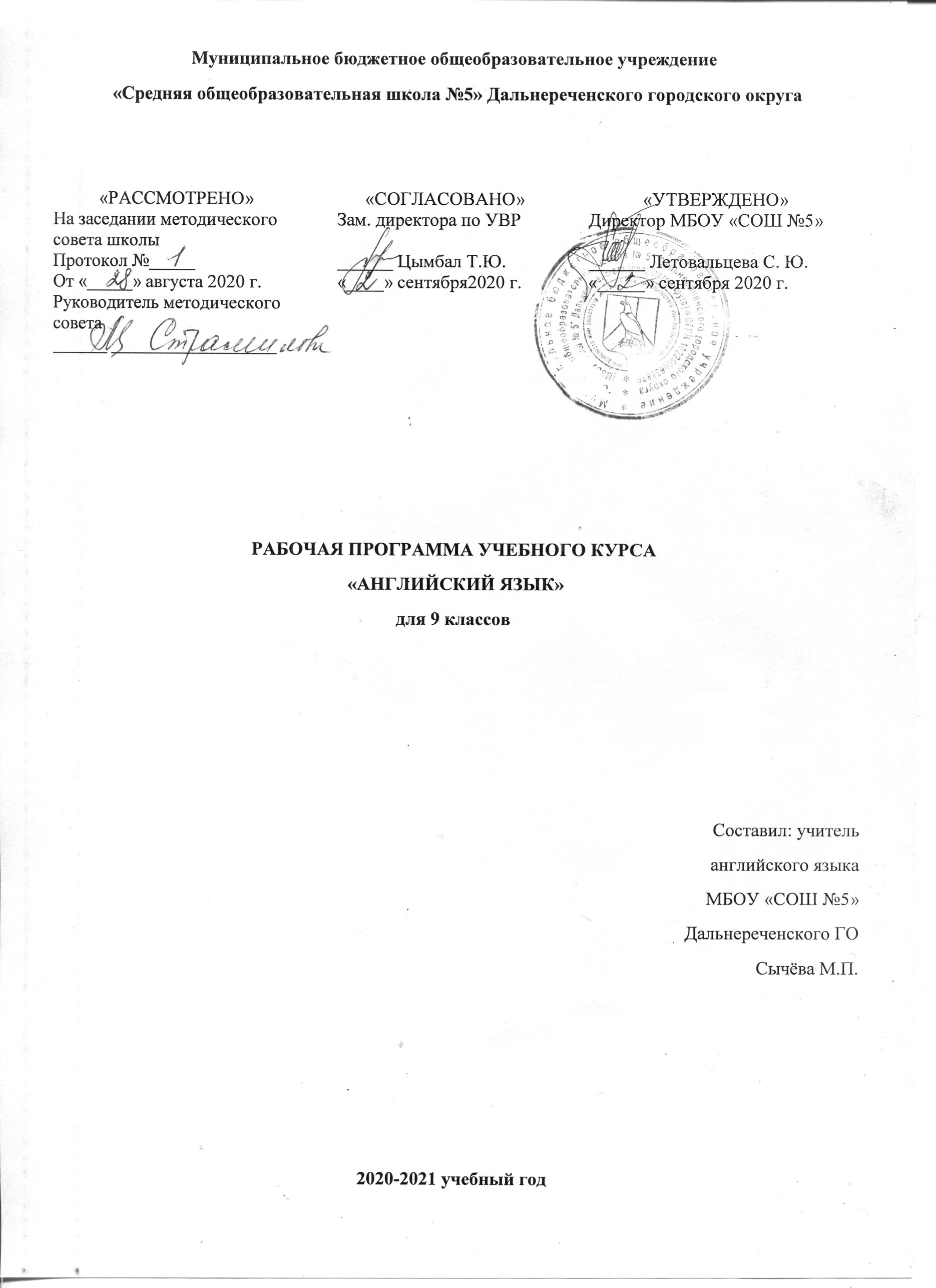 Рабочая программа по английскому языку (9 класс) по учебнику Биболетова М.З., Трубанева Н. Н. «Enjoy English 9». Учебник английского  языка  для  9 класса — Москва: Дрофа. - 2019.Пояснительная записка           Предлагаемая рабочая программа учебного курса по английскому языку предназначена для 9-го класса общеобразовательных учреждений и разработана с учётом концепции духовно-нравственного воспитания и планируемых результатов освоения основной образовательной программы начального общего образования на основе нормативно-правовой базы:1. Федеральный закон № 273 «Об образовании в Российской Федерации»  от 29 декабря 2012 года;2. Федеральный компонент Государственного образовательного стандарта основного общего образования Российской Федерации по иностранному языку №1089, утвержденный приказом Министерства Образования и науки Российской Федерации от 5 марта 2012 года;3.  Примерные программы по английскому языку (2011г.) М: Просвещение;4. Концепция модернизации Российского образования на период до 2010 года (Приказ Министерства образования и науки Российской Федерации от 18.07.2003г. № 2783),5. Приказ Министерства образования и науки Российской Федерации от 23.12.2009 №822» Об утверждении федеральных перечней учебников, рекомендованных (допущенных) к использованию в образовательном процессе в образовательных учреждениях, реализующих образовательные программы общего образования и имеющих государственную аккредитацию, на 2014/2015 учебный год»,Предлагаемая рабочая программа учебного курса по английскому  языку предназначена для 9-го класса общеобразовательных учреждений и разработана в соответствии с Федеральным Законом «Об образовании в Российской Федерации». В основе ее создания лежат основополагающие документы современного российского образования. В процессе разработки программы авторы исходили из требований Федерального государственного образовательного стандарта основного общего образования (ФГОС) на основе целевых установок  Федерального государственного образовательного стандарта основного общего образования и и Примерной программы по иностранному языку для 5 – 9 классов   в соответствии с основной образовательной программой МБОУ «СОШ № 5»  города Дальнереченска, с опорой на рабочие программы предметной линии учебника Учебник (Student's Book):Биболетова М.З.,Трубанева Н.Н. «Enjoy English 9». Учебник английского  языка  для  9 класса - Москва: Дрофа. - 2019, с учётом планируемых результатов освоения основной образовательной программы основного общего образования. Количество уроков -102 часа.Рабочая программа ориентирована на использование учебно-методического комплекса, учебники которого  соответствуют федеральному компоненту государственного стандарта общего образования по иностранному языку и имеют гриф «Рекомендовано Министерством образования и науки Российской Федерации».Основными нормативными документами, определяющими содержание данной рабочей программы по английскому языку для 9-х классов, являются: 1. Государственный образовательный стандарт основного общего образования Российской Федерации по иностранному языку №1089 утвержденного приказом Министерства образования РФ от 5 марта 2004 года; Закон РФ «Об образовании» (ст. 32. п.2.7);2. Приказ Минобразования и науки РФ «Об утверждении федерального перечня учебников, рекомендованных к использованию в образовательном процессе»;3.  Федеральный компонент государственный образовательный стандарт основного общего образования по английскому языку;4. Примерная программа курса «Английский язык» для средней школы (базовый уровень), рекомендованная Минобразования и науки РФ.5. Учебный план МБОУ «СОШ № 5».В разработке данного плана использованы следующие подходы:1) личностно-ориентированный (процесс овладения иностранным языком выступает в качестве мощного механизма личностного развития  школьников, создает основу для формирования общего и лингвистического кругозора детей и воспитывает в них правильное понимание языка как общественного явления);2) гуманистически-прагматический (позволяет осознать уникальность и ценность культурных явлений страны изучаемого языка, а также соединить общечеловеческие ценности с конкретной жизненной ситуацией, складывающейся в регионе);3) субъект-субъектный (предполагает единство оценки педагога и самооценки обучающегося);4) комплексный – к оцениванию достижений учащихся (учитывает составляющие качества образованности).В основе содержания и структуры рабочей программы лежит теория развивающегося обучения, ориентированная на общее развитие учащихся, которое понимается как развитие ума, воли, чувств школьника и как надежная основа усвоения ими знаний, умений, навыков, в результате чего ученик получает не только сумму знаний, но и всесторонне развитие.Рабочая программа по иностранному языку (английский) для 9-х классов разработана в соответствии с основными принципами государственной политики РФ в области образования, изложенными в Законе Российской Федерации «Об образовании» и других законодательных актах. Это- гуманистический характер образования, приоритет общечеловеческих ценностей, жизни и здоровья человека, свободного развития личности;- воспитание гражданственности, трудолюбия, уважения к правам и свободам человека, любви к окружающей природе, Родине, семье;- единство федерального культурного образовательного пространства, защита и развитие системой образования национальных культур, региональных культурных традиций, особенностей в условиях любого государства;- общедоступность образования, адаптивность системы образования к уровням и особенностям развития и подготовки обучающихся и воспитанников;- свобода и плюрализм в образовании;- обеспечение самоопределения личности, создание условий для ее самореализации;- развитие общества, укрепление и совершенствование правового государства;- обеспечение адекватному мировому уровню общей и профессиональной культуры общества;- формирование у обучающихся адекватной современному уровню знаний и степени обучения картины мира;- интеграция личности в национальную и мировую культуру; формирование человека и гражданина, интегрированного в современное ему общество и нацеленного на совершенствование общества; - содействие взаимопониманию и сотрудничеству между людьми, народами независимо от расовой, национальной, этнической, религиозной и социальной принадлежности, учет разнообразия мировоззренческих подходов, способствование реализации прав обучающихся на свободный выбор мнений и убеждений. 2  Личностные, метапредметные и предметные результаты освоения учебного предметаВ результате обучения у обучающихся формируются следующие  результататы:Личностные:воспитание российской гражданской идентичности: патриотизма, любви и уважения к Отечеству, чувства гордости за свою Родину, прошлое и настоящее многонационального народа России; осознание своей этнической принадлежности, знание истории, языка, культуры своего народа, своего края, основ культурного наследия народов России и человечества; усвоение гуманистических, демократических и традиционных ценностей многонационального российского общества; воспитание чувства долга перед Родиной;формирование ответственного отношения к учению, готовности и способности обучающихся к саморазвитию и самообразованию на основе мотивации к обучению и познанию, осознанному выбору и построению дальнейшей индивидуальной траектории образования на базе ориентировки в мире профессий и профессиональных предпочтений, с учётом устойчивых познавательных интересов; формирование целостного мировоззрения, соответствующего современному уровню развития науки и общественной практики, учитывающего социальное, культурное, языковое, духовное многообразие современного мира;формирование осознанного, уважительного и доброжелательного отношения к другому человеку, его мнению, мировоззрению, культуре, языку, вере, гражданской позиции; к истории, культуре, религии, традициям, языкам, ценностям народов России и народов мира; готовности и способности вести диалог с другими людьми и достигать в нём взаимопонимания; освоение социальных норм, правил поведения, ролей и форм социальной жизни в группах и сообществах, включая взрослые и социальные сообщества; участие в школьном самоуправлении и  общественной жизни в пределах возрастных компетенций с учётом региональных, этнокультурных, социальных и экономических особенностей; развитие морального сознания и компетентности в решении моральных проблем на основе личностного выбора, формирование нравственных чувств и нравственного поведения, осознанного и ответственного отношения к собственным поступкам; формирование коммуникативной компетентности в общении и  сотрудничестве со сверстниками, старшими и младшими в процессе образовательной, общественно полезной, учебно-исследовательской, творческой и других видах деятельности;формирование ценности  здорового и безопасного образа жизни; усвоение правил индивидуального и коллективного безопасного поведения в чрезвычайных ситуациях, угрожающих жизни и здоровью людей, правил поведения в транспорте и правил поведения на дорогах;формирование основ экологической культуры на основе признания ценности жизни во всех её проявлениях и необходимости ответственного, бережного отношения к окружающей среде;осознание значения семьи в жизни человека и общества, принятие ценности семейной жизни, уважительное и заботливое отношение к членам своей семьи;развитие эстетического сознания через освоение художественного наследия народов России и мира,  творческой деятельности эстетического характера;формирование мотивации изучения иностранных языков и стремления к самосовершенствованию в образовательной области «Иностранный язык»;осознание возможностей самореализации средствами иностранного языка;стремление к совершенствованию речевой культуры в целом;формирование коммуникативной компетенции в межкультурной и межэтнической коммуникации;развитие таких качеств, как воля, целеустремлённость, креативность, инициативность, эмпатия, трудолюбие, дисциплинированность;формирование общекультурной и этнической идентичности как составляющих гражданской идентичности личности;стремление к лучшему осознанию культуры своего народа и готовность содействовать ознакомлению с ней представителей других стран; толерантное отношение к проявлениям иной культуры; осознание себя гражданином своей страны и мира;готовность отстаивать национальные и общечеловеческие (гуманистические, демократические) ценности, свою гражданскую позицию;готовность и способность обучающихся к саморазвитию; сформированность мотивации к обучению, познанию, выбору индивидуальной образовательной траектории; ценностно-смысловые установки обучающихся, отражающие их личностные позиции, социальные компетенции; сформированность основ гражданской идентичности.Метапредметные:умение самостоятельно определять цели своего обучения, ставить и формулировать для себя новые задачи в учёбе и познавательной деятельности, развивать мотивы и интересы своей познавательной деятельности; умение самостоятельно планировать альтернативные пути  достижения целей,  осознанно выбирать  наиболее эффективные способы решения учебных и познавательных задач;умение соотносить свои действия с планируемыми результатами, осуществлять контроль своей деятельности в процессе достижения результата, определять способы  действий в рамках предложенных условий и требований, корректировать свои действия в соответствии с изменяющейся ситуацией; умение оценивать правильность выполнения учебной задачи,  собственные возможности её решения;владение основами самоконтроля, самооценки, принятия решений и осуществления осознанного выбора в учебной и познавательной деятельности; осознанное владение логическими действиями определения понятий, обобщения, установления аналогий и классификации на основе  самостоятельного выбора оснований и критериев, установления родо-видовых связей; умение устанавливать причинно-следственные связи, строить  логическое рассуждение, умозаключение (индуктивное, дедуктивное  и по аналогии) и выводы;умение создавать, применять и преобразовывать знаки и символы, модели и схемы для решения учебных и познавательных задач;умение организовывать  учебное сотрудничество и совместную деятельность с учителем и сверстниками;   работать индивидуально и в группе: находить общее решение и разрешать конфликты на основе согласования позиций и учёта интересов;  формулировать, аргументировать и отстаивать своё мнение;умение адекватно и осознанно использовать речевые средства в соответствии с задачей коммуникации: для отображения своих чувств, мыслей и потребностей, планирования и регуляции своей деятельности;  владение устной и письменной речью, монологической контекстной речью; формирование и развитие компетентности в области использования информационно-коммуникационных технологий (далее ИКТ– компетенции);развитие умения планировать своё речевое и неречевое поведение;развитие коммуникативной компетенции, включая умение взаимодействовать с окружающими, выполняя разные социальные роли;развитие исследовательских учебных действий, включая навыки работы с информацией: поиск и выделение нужной информации, обобщение и фиксация информации;развитие смыслового чтения, включая умение выделять тему, прогнозировать содержание текста по заголовку/ключевым словам, выделять основную мысль, главные факты, опуская второстепенные, устанавливать логическую последовательность основных фактов;осуществление регулятивных действий самонаблюдения, самоконтроля, самооценки в процессе коммуникативной деятельности на иностранном языке.Предметные: В коммуникативной сфере (т.е. владении иностранным языком как средством общения):Речевая компетенция в следующих видах речевой деятельности:В говорении:начинать, вести/поддерживать и заканчивать различные виды диалогов в стандартных ситуациях общения, соблюдая нормы речевого этикета, при необходимости переспрашивая, уточняя;расспрашивать собеседника и отвечать на его вопросы, высказывая своё мнение, просьбу, отвечать на предложение собеседника согласием/отказом в пределах изученной тематики и усвоенного лексико-грамматического материала;рассказывать о себе, своей семье, друзьях, своих интересах и планах на будущее;сообщать краткие сведения о своём городе/селе, о своей стране и странах изучаемого языка;описывать события/явления, передавать основное содержание, основную мысль прочитанного/услышанного, выражать своё отношение к прочитанному/услышанному, давать краткую характеристику персонажей.В аудировании:воспринимать на слух и полностью понимать речь учителя, одноклассников;воспринимать на слух и понимать основное содержание несложных аутентичных аудио- и видеотекстов, относящихся к разным коммуникативным типам речи (сообщение/рассказ/интервью);воспринимать на слух и выборочно понимать с опорой на языковую догадку, контекст краткие несложные аутентичные прагматические аудио- и видеотексты, выделяя значимую/нужную/необходимую информацию.В чтении:читать аутентичные тексты разных жанров и стилей преимущественно с пониманием основного содержания;читать несложные аутентичные тексты разных жанров и стилей  с полным и точным пониманием и с использованием различных приёмов смысловой переработки текста (языковой догадки, выборочного перевода), а также справочных материалов; уметь оценивать полученную информацию, выражать своё мнение;читать аутентичные тексты с выборочным пониманием значимой/нужной/интересующей информации.В письменной речи:заполнять анкеты и формуляры;писать поздравления, личные письма с опорой на образец с употреблением формул речевого этикета, принятых в стране/странах изучаемого языка;составлять план, тезисы устного или письменного сообщения; кратко излагать результаты проектной деятельности.Языковая компетенция:применение правил написания слов, изученных в основной школе;адекватное произношение и различение на слух всех звуков иностранного языка; соблюдение правильного ударения в словах и фразах;соблюдение ритмико-интонационных особенностей предложений различных коммуникативных типов (утвердительное, вопросительное, отрицательное, повелительное); правильное членение предложений на смысловые группы;распознавание и употребление в речи основных значений изученных лексических единиц (слов, словосочетаний, реплик-клише речевого этикета);знание основных способов словообразования (аффиксации, словосложения, конверсии);понимание и использование явлений многозначности слов иностранного языка: синонимии, антонимии и лексической сочетаемости;распознавание и употребление в речи основных морфологических форм и синтаксических конструкций изучаемого языка; знание признаков изученных грамматических явлений (видо-временных форм глаголов, модальных глаголов и их эквивалентов, артиклей, существительных, степеней сравнения прилагательных и наречий, местоимений, числительных, предлогов);знание основных различий систем иностранного и русского/родного языков.Социокультурная компетенция:знание национально-культурных особенностей речевого и неречевого поведения в своей стране и странах изучаемого языка; применение этих знаний в различных ситуациях формального и неформального межличностного и межкультурного общения;распознавание и употребление в устной и письменной речи основных норм речевого этикета (реплик-клише, наиболее распространённой оценочной лексики), принятых в странах изучаемого языка;знание употребительной фоновой лексики и реалий страны/стран изучаемого языка, некоторых распространённых образцов фольклора (скороговорок, поговорок, пословиц);знакомство с образцами художественной, публицистической и научно-популярной литературы;представление об особенностях образа жизни, быта, культуры стран изучаемого языка (всемирно известных достопримечательностях, выдающихся людях и их вкладе в мировую культуру);представление о сходстве и различиях в традициях своей страны и стран изучаемого языка;понимание роли владения иностранными языками в современном мире.Компенсаторная компетенция – умение выходить из трудного положения в условиях дефицита языковых средств при получении и приёме информации за счёт использования контекстуальной догадки, игнорирования языковых трудностей, переспроса, словарных замен, жестов, мимики.В познавательной сфере:умение сравнивать языковые явления родного и иностранного языков на уровне отдельных грамматических явлений, слов, словосочетаний, предложений;владение приёмами работы с текстом: умение пользоваться определённой стратегией чтения/аудирования в зависимости от коммуникативной задачи (читать/слушать текст с разной глубиной понимания);умение действовать по образцу/аналогии при выполнении упражнений и составлении собственных высказываний в пределах тематики основной школы;готовность и умение осуществлять индивидуальную и совместную проектную работу;умение пользоваться справочным материалом (грамматическим и лингвострановедческим справочниками, двуязычным и толковым словарями, мультимедийными средствами);владение способами и приёмами дальнейшего самостоятельного изучения иностранных языков.В ценностно-ориентационной сфере:представление о языке как средстве выражения чувств, эмоций, основе культуры мышления;достижение взаимопонимания в процессе устного и письменного общения с носителями иностранного языка, установление межличностных и межкультурных контактов в доступных пределах;представление о целостном полиязычном, поликультурном мире, осознание места и роли родного и иностранных языков в этом мире как средства общения, познания, самореализации и социальной адаптации;приобщение к ценностям мировой культуры как через источники информации на иностранном языке (в том числе мультимедийные), так и через непосредственное участие в школьных обменах, туристических поездках, молодёжных форумах.В эстетической сфере:владение элементарными средствами выражения чувств и эмоций на иностранном языке;стремление к знакомству с образцами художественного творчества на иностранном языке и средствами иностранного языка;развитие чувства прекрасного в процессе обсуждения современных тенденций в живописи, музыке, литературе.В трудовой сфере:умение рационально планировать свой учебный труд;умение работать в соответствии с намеченным планом. В физической сфере:стремление вести здоровый образ жизни (режим труда и отдыха, питание, спорт, фитнес).                                                                         3. Содержание учебного предмета            Разделы учебного предмета даны в соответствии с разделами учебника, т. к. в программе курса английского языка ( Английский с удовольствием, для 2-11 классов общеобразовательных учреждений) дана лишь тематика общения с указанием количества часов.Цели и задачи курса	Федеральный компонент государственного стандарта общего образования направлен на реализацию качественно новой личностно-ориентированной развивающей модели обучения иностранному языку и призван обеспечить выполнение следующих целей и задач:- развитие иноязычной коммуникативной компетенции в совокупности ее составляющих:- речевая компетенция – развитие коммуникативных умений в четырех основных видах речевой деятельности;- языковая компетенция – овладение новыми языковыми средствами в соответствии с темами, сферами и ситуациями общения, отобранными для основной школы; освоение знаний о языковых явлениях языка, разных способах выражения мысли в родном и изучаемом языке;- социокультурная компетенция – приобщение учащихся к культуре, традициям и реалиям страны изучаемого языка в рамках тем, сфер и ситуаций общения, отвечающих опыту, интересам, психологическим особенностям учащихся основной школы на разных ее этапах; формирование умений представлять свою страну, ее культуру в условиях иноязычного межкультурного общения;- компенсаторская компетенция – развитие умений выходить из положения в условиях дефицита языковых средств при получении и передаче информации;- учебно-познавательная компетенция – дальнейшее развитие общих и специальных учебных умений; ознакомление с доступными учащимся способами и приемами самостоятельного изучения языков и культур, в том числе с использованием новых информационных технологий;- развитие и воспитание у школьников понимания важности изучения иностранного языка в современном мире и потребности пользоваться им как средством общения, познания, самореализации и социальной адаптации; воспитание качеств гражданина, патриота; развитие национального самосознания, стремления к взаимопониманию между людьми разных сообществ, толерантного отношения к проявлениям иной культуры. В рабочую программу были внесены изменения:Выделены часы для проведения тестов. ( Контрольно – измерительные материалы 9 класс)В рабочую программу по английскому языку включены уроки по проектной методике как способ организации речевого взаимодействия учащихся. Использование метода проектов на уроке способствует акцентированию деятельностного подхода в целостном коммуникативно-ориентированном характере языкового образования. Кроме того, нашли отражение также уроки с компьютерной поддержкой как средство формирования информационно-коммуникативной компетенции учащихся. В учебниках данной серии реализуется деятельностный, коммуникативно-когнитивный подход к обучению английскому языку.Федеральный компонентГосударственный стандарт образования по иностранному языку предполагает приоритет личностно-ориентированного подхода к процессу обучения, развитие у учащихся широкого комплекса общих учебных и предметных умений, овладение способами деятельности, формирующими познавательную, коммуникативную компетенции. Новейшие разработки  в области образования и формирования коммуникативно-развитой личности требуют:- формирования информационно-обучающей среды как одного из условий эффективного личностного роста, как учителя, так и учащихся в УВП образовательных учреждений;- реализации принципа вариативности; преемственности на разных ступенях образования; учета внутрипредметных и межпредметных связей. Реализация принципа вариативности проявляется в возможности использовать различные средства обучения для решения учебных и коммуникативных задач на разных этапах обучения.Общая характеристика учебного процессаВ основной школе усиливается значимость принципов индивидуализации и дифференциации обучения, большее значение приобретает использование проектной методики и современных технологий обучения иностранному языку. Все это позволяет расширить связи английского языка с другими учебными предметами, способствует иноязычному общению школьников.  Общая характеристика учебного предмета Иностранный язык (в том числе английский) входит в общеобразовательную область «Филология». Язык является важнейшим средством общения, без которого невозможно существование и развитие человеческого общества. Происходящие сегодня изменения в общественных отношениях, средствах коммуникации (использование новых информационных технологий) требуют повышения коммуникативной компетенции школьников, совершенствования их филологической подготовки. Все это повышает статус предмета «иностранный язык» как общеобразовательной учебной дисциплины. Основное назначение иностранного языка состоит в формировании коммуникативной компетенции, т.е. способности и готовности осуществлять иноязычное межличностное и межкультурное общение с носителями языка. Иностранный язык как учебный предмет характеризуется межпредметностью (содержанием речи на иностранном языке могут быть сведения из разных областей знания, например, литературы, искусства, истории, географии, математики и др.); многоуровневостью (с одной стороны необходимо овладение различными языковыми средствами, соотносящимися с аспектами языка: лексическим, грамматическим, фонетическим, с другой - умениями в четырех видах речевой деятельности); полифункциональностью (может выступать как цель обучения и как средство приобретения сведений в самых различных областях знания).Являясь существенным элементом культуры народа – носителя данного языка и средством передачи ее другим, иностранный язык способствует формированию у школьников целостной картины мира. Владение иностранным языком повышает уровень гуманитарного образования школьников, способствует формированию личности и ее социальной адаптации к условиям постоянно меняющегося поликультурного, полиязычного мира. Иностранный язык расширяет лингвистический кругозор учащихся, способствует формированию культуры общения, содействует общему речевому развитию учащихся. В этом проявляется взаимодействие всех языковых учебных предметов, способствующих формированию основ филологического образования школьников. Рабочая программа нацелена на реализацию личностно-ориентированного, коммуникативно-когнитивного, социокультурного деятельностного подхода к обучению английскому языку. В качестве интегративной цели обучения рассматривается формирование иноязычной коммуникативной компетенции, то есть способности и реальной готовности школьников осуществлять иноязычное общение и добиваться взаимопонимания с носителями иностранного языка, а также развитие и воспитание школьников средствами учебного предмета. Личностно-ориентированный подход, ставящий в центр учебно-воспитательного процесса личность ученика, учет его способностей, возможностей и склонностей, предполагает особый акцент на социокультурной составляющей иноязычной коммуникативной компетенции. Это должно обеспечить культуроведческую направленность обучения, приобщение школьников к культуре страны/стран изучаемого языка, лучшее осознание культуры своей собственной страны, умение ее представить средствами иностранного языка, включение школьников в диалог культур.Характеристика второй ступени обучения (5-9 классы).Обучение английскому языку по курсу «Enjoy English» в основной школе обеспечивает преемственность с начальной школой, развитие и совершенствование сформированной к этому времени коммуникативной компетенции на английском языке  в говорении, аудировании, чтении и письме, включающей языковую и социокультурную компетенции, а также развитие учебно-познавательной и компенсаторной компетенций. Коммуникативная компетенция развивается в соответствии с отобранными для данной ступени обучения темами, проблемами и ситуациями общения в пределах следующих сфер общения: социально-бытовой, учебно-трудовой, социально-культурной.Расширяется спектр социокультурных знаний и умений учащихся 5–9 классов с учетом их интересов и возрастных психологических особенностей на разных этапах основной школы (5-7 и 8-9 классы). Целенаправленно формируются умения представлять свою страну, ее культуру средствами английского языка в условиях межкультурного общения.Продолжается развитие умений школьников компенсировать недостаток знаний и умений в английском языке, используя в процессе общения такие приемы, как языковая догадка, переспрос, перефраз, жесты, мимика и др.Расширяется спектр общеучебных и специальных учебных  умений, таких, как умение пользоваться справочником учебника, двуязычным словарем, толковым английским словарем, Интернетом, электронной почтой. В контексте формирования системы личностных отношений, способности к самоанализу и самооценке, эмоционально-ценностного отношения к миру, происходящих на средней ступени,  авторами УМК ставится задача акцентировать внимание учащихся на стремлении к взаимопониманию людей разных сообществ, осознании роли английского языка как универсального средства межличностного и межкультурного общения практически в любой точке земного шара; на формировании положительного отношения к английскому языку, культуре народов, говорящих на нем; понимании важности изучения английского в современном мире и потребности пользоваться им, в том числе и как одним из способов самореализации и социальной адаптации.Продолжается накопление лингвистических знаний, позволяющих не только пользоваться английским языком, но и осознавать особенности своего мышления на основе сопоставления английского языка с русским; формирование знаний о культуре, реалиях и традициях стран, говорящих на английском языке, представлений о достижениях культуры своего и англоговорящих народов в развитии общечеловеческой культуры.Учащиеся приобретают опыт творческой и поисковой деятельности в процессе освоения таких способов познавательной деятельности, как проектная деятельность в индивидуальном режиме и сотрудничестве. Некоторые проекты носят межпредметный характер (например, обществоведение / география / история и социокультурный портрет англоговорящих стран).Вместе с тем структура второй ступени обучения неоднородна. Авторы условно выделяют 2 этапа: 5-7 классы и 8-9 классы. Это обусловлено тем, что в школьные годы дети динамично развиваются психически и физически. Круг интересов учащихся не только расширяется, но и дифференцируется в зависимости от социальной среды, индивидуальных интересов и склонностей. Причем это разделение становится с возрастом все более ощутимым. К 8-9 классам большинство учащихся проявляют интерес к самостоятельной поисковой и творческой деятельности, демонстрируют способность к анализу и обобщению накапливаемых знаний, проявляют избирательный интерес к некоторым областям знаний.          Основные принципы учебного курса.Во всех учебниках серии «Enjoy English» реализуется деятельностный, коммуникативно-когнитивный подход к обучению английскому языку. В качестве основных характеристик / принципов учебного курса «Enjoy English» авторы выделяют следующие:1) Приоритет коммуникативной цели в обучении английскому языку, понимаемый как направленность на достижение школьниками минимально достаточного уровня коммуникативной компетенции. Названный уровень должен обеспечить готовность и способность школьников к общению на английском языке в устной и письменной формах в пределах, установленных стандартом по иностранному языку для данного этапа. В процессе достижения коммуникативной цели реализуются воспитательные, развивающие и общеобразовательные функции иностранного языка как предмета. Коммуникативная направленность курса проявляется в постановке целей, отборе содержания, в выборе приемов обучения и в организации речевой деятельности учащихся. Отбор тематики для устного и письменного общения и языкового материала осуществляется исходя из его коммуникативной ценности, воспитательной значимости, соответствия жизненному опыту и интересам учащихся согласно их возрасту. Задания для обучения устной речи, чтению и письму формулируются так, чтобы в их выполнении был коммуникативный смысл и был виден выход в реальное общение.   2) Соблюдение деятельностного характера обучения иностранному языку. В организации речевой деятельности на уроках английского языка соблюдается равновесие между деятельностью, организованной на непроизвольной и произвольной основе. Всюду, где возможно, условия реального общения моделируются в ролевой игре и проектной деятельности, чтобы максимально использовать механизмы непроизвольного запоминания.  Работа по овладению языковыми средствами тесно связана с их использованием в речевых действиях, выполняемых учащимися при решении конкретных коммуникативных задач. При этом используются разные формы работы (индивидуальные, парные) как способы подготовки к условиям реального общения. Создаются условия для развития индивидуальных способностей учащихся в процессе их коллективного взаимодействия, помогающего создавать на уроке атмосферу взаимопонимания и сотрудничества. Это способствует развитию самостоятельности, умения работать с партнером / партнерами, умения быть членом команды при решении различного рода учебных и познавательных задач.  3) Личностно-ориентированный характер обучения, который проявляется в осознании школьниками их собственного участия в образовательном процессе как субъектов обучения; в постановке целей обучения, соответствующих реальным потребностям учеников; в отборе содержания, отвечающего интересам и уровню психофизиологического и нравственного развития учащихся данного возраста; в осознании учащимися их причастности к событиям, происходящим в мире; в формировании умения высказать свою точку зрения; в развитии умения побуждать партнеров по общению к позитивным решениям и действиям.Это в том числе достигается за счет разнообразия заданий в учебнике и рабочей тетради, их дифференциации по характеру и по степени трудности, что позволяет учителю учитывать различие речевых потребностей и способностей учащихся, регулируя темп и качество овладения материалом, а также индивидуальную посильную учебную нагрузку учащихся.  4) Сбалансированное обучение устным и письменным формам общения, поскольку более прочное и гибкое владение материалом достигается при параллельном, взаимосвязанном обучении всем видам речевой деятельности. Важно, что данный принцип реализуется с первого года обучения. Вместе с тем если во втором классе в силу объективных причин более динамично происходит формирование умений и навыков устной речи, то в 3—4-х классах соотношение устных и письменных видов речи приходит в равновесие. 5) Учет опыта учащихся в родном языке и развитие их когнитивных способностей. Это подразумевает познавательную активность учащихся по отношению к явлениям родного и английского языка, сравнение и сопоставление двух языков на разных уровнях: языковом, речевом, социокультурном. В разные годы обучения по курсу «Enjoy English» данный принцип реализуется по-разному: в начальных классах грамматические обобщения выводятся учащимися на основе их наблюдения за примерами употребления данных явлений в английском языке.  6) Широкое использование эффективных современных технологий обучения, позволяющих интенсифицировать учебный процесс и сделать его более увлекательным и эффективным: различных методов, приемов и средств обучения, речевых и познавательных игр, создание благоприятного психологического климата, располагающего к общению, использование соответствующего иллюстративного и аудиоматериала, а также индивидуальных и групповых проектов. 7) Социокультурная направленность процесса обучения английскому языку, предполагающая широкое привлечение лингвострановедческих материалов, которые дают учащимся возможность лучше овладеть английским языком через знакомство с бытом, культурой, реалиями, ценностными ориентирами людей, для которых английский язык является родным. Курс «Enjoy English» содержит много интересных подлинных деталей и фактов, которые делают его живым и реалистичным.Основные содержательные линии           Первой содержательной линией являются коммуникативные умения, второй – языковые знания и навыки оперирования ими, третьей – социокультурные знания и умения. Основной линией следует считать коммуникативные умения, которые представляют результат овладения иностранным языком на данном этапе обучения.Формирование коммуникативных умений предполагает овладение языковыми средствами, навыками оперирования ими в процессе говорения, аудирования, чтения и письма. Формирование коммуникативной компетенции связано и с социокультурными знаниями.Организация образовательного процессаРабота над произносительной, лексической и грамматической сторонами речи.Работа над произносительной стороной речи сохраняет свою важность и на данном этапе обучения, но несколько смещаются акценты. По-прежнему следует обращать внимание на выработку умений четко произносить и различать на слух все звуки английского языка; соблюдать долготу и краткость гласных; не оглушать звонкие согласные в конце слов; соблюдать ударение в словах. Школьники учатся применять правила чтения и орфографии на основе усвоенного ранее и нового лексического материала, изучаемого в 8 классе, соблюдать интонацию различных типов предложений.На данном этапе учащиеся должны активно  употреблять в речи более сложные по конструкции и более длинные предложения: сложноподчиненные, сложносочиненные, простые предложения с причастными оборотами. Укреплению произносительных навыков способствует также отработка отдельных словосочетаний и фраз из диалогов. На данном году обучения новыми для учащихся являются альтернативные и разделительные вопросы, также имеющие специфическую интонацию. Они в большом количестве присутствуют в тексте учебника, поскольку часто употребляются в живой речи.В целом произношение усваивается путем имитации речи учителя или диктора на аудиокассете, поэтому так важно обеспечить всем детям возможность многократно слушать на уроке и дома звучащую речь в исполнении носителей языка.Предполагается, что к концу работы над «Enjoy English 9» дети должны соблюдать все основные типы интонации в названных предложениях в зависимости от цели высказывания.Обучение лексической стороне речи, как и прежде, происходит во взаимосвязи с обучением грамматике. Лексические навыки формируются как на базе материала, усвоенного во 2 - 7 классах, так и нового. Расширение потенциального словаря происходит за счет интернациональной лексики, знания словообразовательных средств и овладения новыми суффиксами:Suffixes for nouns: -tion/-sion, -ment; adjectives:-able/-ible, -iveWord formation: un-, dis-, mis-Phrasal verbs: get, give, putInternational words. Synonyms. Antonyms  Первичное предъявлениеLinking words.ПовторениеWord combinations with keep, get, do.ПовторениеTag-questions  Direct and  and Reported  speech.  Zero Conditional. Conditional I. Conditional IIArticles with  geographical namesReflexive pronouns ПовторениеPossessive pronouns (absolute form) ПовторениеSome / Any / No + derivatives.ПовторениеPresent / Past / Future Simple; Present / Past Continuous; Present / ПовторениеPast Perfect; Present Perfect Continuous; Future-in-the-PastPresent / Past / Future Simple Passive .ПовторениеPresent Continuous and Future Simple: expressing the future.ПовторениеModals verbs: can / could, must / have to, may, should.ПовторениеParticiple I. Participle II.ПовторениеInfinitive.Первичное предъявлениеBe / feel / look + adjective.Повторение… seems to be …Первичное предъявлениеI’d prefer to …I wanted / asked him / her to do smth.ПовторениеPrepositions of place and direction. ПовторениеОсновные способы словообразования:словосложение (N+N –time + table= timetable, Adj + N – wild + life = wildlife,  high + light = highlight  N + V - baby + sit = babysit);конверсия (to award – an award, a volunteer – to volunteer, a support – to support)Новые лексические единицы даются в определенном контексте, который помогает ученику составить представление о том, как и где может быть использовано данное слово, в каких словосочетаниях и для решения каких коммуникативных задач. Семантизация новой лексики происходит различными способами: 1) путем показа (картинки, предмета, действия), 2) путем прямого перевода на родной язык, 3) путем понимания по контексту при чтении и восприятии текста на слух 4) путем толкования. На данном этапе способ догадки по контексту становится доминирующим при чтении.В 9 классе значительно расширяется словарный запас учащихся за счет лексики, предназначенной только для рецептивного овладения (то есть для узнавания при чтении и слушании). Лексика, предназначенная для двустороннего усвоения, отрабатывается в ходе выполнения разнообразных тренировочных и речевых упражнений и выносится в рамку в конце раздела (Unit) в рубрике "KeyVocabulary". Общий прирост обязательного словаря учащихся в 9 классе составит 150 лексических единиц. Вместе со словарным запасом первых семи лет обучения    это составит примерно  1200 лексических единиц. Объем рецептивного словаря, увеличивающегося за счет текстов для чтения, составляет примерно 1700 ЛЕ. Формирование лексических навыков осуществляется в ходе выполнения многочисленных упражнений, обеспечивающих запоминание лексических единиц и употребление их в речи учащимися. Большое место отводится упражнениям на выработку умения сочетать лексические единицы, принадлежащие к разным лексико-грамматическим классам слов (существительное и прилагательное,   глагол и существительное, местоимение и существительное, глагол и наречие, числительное и существительное и т. д.). Контроль сформированности лексической стороны речи фактически происходит на каждом уроке при выполнении подготовительных и речевых упражнений. Однако в рубрике "Progress Check" обязательно представлены специальные тесты для проверки владения некоторыми лексическими единицами, входящими в обязательный словарный запас данного урока.При обучении грамматической стороне речи выдерживается принцип опоры на опыт учащихся в родном языке и формирование ориентировочной основы грамматического действия с опорой на сознание с последующей его автоматизацией. Следуя этому принципу, учащимся раскрывается суть нового грамматического явления, дается правило, в котором объясняются принципы выполнения соответствующих грамматических операций. Весь новый грамматический материал приводится в рубрике "Grammar Discoveries". Наряду с объяснением назначения, основных случаев употребления и формообразования нового грамматического явления, как правило, проводятся параллели с аналогичными по смыслу и назначению грамматическими явлениями родного языка. Затем следует серия коммуникативно окрашенных упражнений тренировочного характера, в процессе выполнения которых автоматизируется употребление новой грамматики. Следом идут речевые упражнения, предполагающие использование данного грамматического явления для решения поставленных перед учащимися коммуникативных задач.Особенностью предъявления грамматического материала в 9классе является и то, что наряду с дедуктивным подходом к ознакомлению с грамматической стороной речи (от правила к практике) широко используется и индуктивный путь. В этом случае учащимся обеспечивается возможность наблюдать за употреблением грамматического явления в речи, а затем им дается обобщение по данному явлению в виде правила. Так, например, происходит овладение видовременной формой глаголов PassiveVoice. Информация подобного рода также дается в рубрике "Grammar Discoveries"Обобщение (в виде правила) и многочисленные тренировочные упражнения обеспечивают осознание и дальнейшую автоматизацию соответствующего грамматического действия. В учебнике и рабочей тетради широко представлены разные типы тренировочных упражнений от подстановочных таблиц и упражнений на грамматическую трансформацию до переводных упражнений, которые преимущественно размещаются в разделе Homework.Высказывание может быть в форме описания, сообщения, рассказа, характеристики.Примерный объем диалогического высказывания: 5-7 реплик с каждой стороны при условии, что участники диалога успешно справятся с поставленной коммуникативной задачей.Планируемый объем монологического высказывания: 10-12 фраз по предложенной теме, правильно оформленных в языковом отношении, достаточно логично выстроенных. Желательным является использование детьми адекватного набора разных речевых образцов, что позволяет сделать высказывание не однотипным и личностно-окрашенным.Обучение аудированию. На данном этапе обучения продолжается совершенствование навыков и умений понимания речи на слух, которые сформированы ранее: понимание детьми на слух распоряжений и кратких сообщений учителя и высказываний одноклассников.Вместе с тем цели обучения аудированию усложняются, становятся качественно новыми:— научить воспринимать и понимать на слух тексты с разными целями: с проникновением в их содержание, с пониманием основного смысла, с извлечением выборочной информации;— научить использовать в процессе слушания компенсаторные стратегии, такие, как:а) умение догадываться о значении некоторых слов по контексту;б) умение догадываться о значении слов по словообразовательным элементам или по сходству звучания со словами родного языка;в) умение "обходить" незнакомые слова, не мешающие пониманию основного содержания текста;г)  умение переспрашивать с целью уточнения содержания с помощью соответствующих клише типа: Excuse mе... Pardon?Could you repeat it, please?С этой целью в учебник включены три вида учебного материала:  1. Материалом для обучения аудированию могут служить тексты стихов и диалогов, входящие в разные раздела учебника (Units). Они вначале прослушиваются, а затем используются как образцы для самостоятельных высказываний.2.  В текстах содержатся фонетические упражнения, которые предназначены для работы над произносительной стороной речи. Они включают новые и известные учащимся слова и словосочетания. Упражнения данной категории полезны при знакомстве с новой лексикой и при коррекции произношения учащихся.Тексты упражнений для обучения аудированию приведены в приложении книги для учителя и записаны на аудиокассету/СDMP3.На работу с каждым текстом отводится в среднем 10 минут. В текстах развиваются идеи и коммуникативные функции, составляющие предмет речи и учебную задачу раздела. Тексты для аудирования построены в основном на известном детям лексико-грамматическом материале, но допускается содержание в них небольшого процента незнакомых слов. Чем раньше дети столкнутся с такими текстами, тем лучше будет формироваться умение воспринимать английскую речь на слух в естественных условиях. Длительность звучания текста для аудирования не превышает 1,5-2 минуты в нормальном темпе в исполнении носителей английского языка.Обучение чтению.  процессе обучения по "EnjoyEnglish" 9 класса учащиеся развивают умения и навыки в данном виде речевой деятельности, сформированные в предыдущих  классах:- совершенствование техники чтения; - чтение аутентичных текстов разных жанров и типов с различной глубиной и точностью проникновения в их содержание в зависимости от цели/вида чтения (с пониманием основного содержания, с извлечением конкретной информации и с целью полного понимания содержания);- чтение аутентичных текстов разных жанров и типов: (9 классе объем текста составляет 700 лексических единиц).Чтение тесно связано с обучением устной речи. Предтекстовые задания, позволяющие развивать умение понимать содержание текста непосредственно в ходе чтения, нацеливающие учащихся на поиск нужной информации, на повторное обращение к тексту и др. Характер послетекстовых заданий обширен и разнообразен: упражнения, которые позволяют осуществить проверку понимания; позволяют тренировать употребление в речи отдельных слов, словосочетаний, а если позволяет жанр текста, совершенствовать умение чтения вслух. Собственно речевые упражнения позволяют построить высказывание с опорой на текст и в связи с прочитанным. Обучение письменной речи в 9 классе опирается на умения и навыки письма, сформированные ранее, и развивает их. Закрепляются графические навыки, продолжают формироваться знания и навыки орфографии, что особенно важно для обучения письму и чтению, учитывая несоответствие графического и звукового образа слов в английском языке.Обучение письму как виду речи происходит в русле решения коммуникативных задач: например, написать письмо английскому сверстнику(объем 100-120 слов), заполнить анкету, опросный лист, подготовить вопросы для интервью, составить план на следующий день (неделю), составить план рассказа, кратко изложить содержание прочитанного, используя фразы из текста, написать заметку в газету.Социокультурная компетенция.К концу обучения в 9 классе школьники смогут:– иметь представление о значимости владения английским языком в современном мире как средстве межличностного и межкультурного общения, как средстве приобщения к знаниям в различных областях, в том числе в области выбранной профессии;– знать наиболее употребительную фоновую лексику и реалии стран изучаемого языка: названия наиболее известных культурных памятников стран изучаемого языка, популярных газет (The Sundy Times, The Sunday Telegraph, The Guardian), телеканалов (CNN, BBC), молодежных журналов (Just Seventeen, Smash Hits,  Shout) и т. д.;– иметь представление о социокультурном портрете стран, говорящих на английском языке (на примере Великобритании и США; территория, население, географические и природные условия;– иметь представление о культурном наследии англоговорящих стран и России: всемирно известных национальных центрах и памятниках.– уметь оказать помощь англоговорящим зарубежным гостям, приехавшим в Россию (встретить, познакомить с родным краем/городом/селом, пригласить в гости в свою школу, семью), обсудить с ними актуальные проблемы :Требования к уровню подготовки учащихся          В результате изучения английского языка ученик должен знать/понимать:- основные значения изученных лексических единиц;- особенности структуры простых и сложных предложений, интонацию различных коммуникативных типов предложений;- признаки изученных грамматических явлений;- основные нормы речевого этикета;- роль владения иностранными языками в современном мире, особенности образа жизни, быта, культуры стран изучаемого языка, сходство и различия в традициях своей страны и стран изучаемого языка. Уметь:Говорение- начинать, вести, заканчивать беседу в стандартных ситуациях общения, соблюдая нормы речевого этикета;- расспрашивать собеседника и отвечать на его вопросы, опираясь на изученную тематику и усвоенный лексико-грамматический материал;- делать краткие сообщения по темам: взаимоотношения в семье, с друзьями; внешность; досуг и увлечения; переписка; школа и школьная жизнь; изучаемые предметы и отношение к ним; каникулы; родная страна и страна изучаемого языка; столицы и их достопримечательности.  Аудирование- понимать основное содержание несложных аутентичных текстов, выделять значимую информацию, определять тему и выделять главные факты;Чтение- читать аутентичные тексты разных жанров с пониманием основного содержания;- читать несложные аутентичные тексты разных жанров с полным и точным пониманием, оценивать полученную информацию, выражать свое мнение;- читать текст с выборочным пониманием нужной или интересующей информации;Письменная речь- заполнять анкеты и формуляры;- писать поздравления, личные письма с опорой на образец;Использовать приобретенные знания и умения в практической деятельности и повседневной жизни для:- для социальной адаптации; достижения взаимопонимания в процессе устного и письменного общения с носителями иностранного языка;- для осознания места и роли родного и изучаемого иностранного языка в полиязычном мире;- для приобщения к ценностям мировой культуры. Методы и формы работы с одаренными учащимися, прежде  всего,  должны органически сочетаться с методами и формами работы со всеми  учащимися  школы и в то же время отличаться определенным своеобразием. Следовательно, для этой категории детей предпочтительны следующие методы работы: исследовательский; частично-поисковый; проблемный; проективный.Исходя из методов работы с одарёнными детьми нельзя не затронуть и основные формы работы: работа в парах, в малых группах;разноуровневые задания;творческие задания; консультирование по возникшей проблеме; дискуссия; игры. Наиболее важным является раскрытие данной способности в следующих видах деятельности:предметные олимпиады; интеллектуальные марафоны; различные конкурсы и викторины; словесные игры и забавы; проекты по различной тематике; ролевые игры; индивидуальные творческие задания. Эти методы и формы дают возможность одарённым учащимся выбрать подходящие формы и виды творческой деятельности. Выявление одаренных детей проводится уже в начальной школе на основе наблюдений, изучения психологических особенностей, речи, памяти, логического мышления и общения с родителями. Учитель уделяет внимание особенностям развития ребенка в познавательной сфере.Как правило, у одаренных детей проявляются: высокая продуктивность мышления; легкость ассоциирования; способность к прогнозированию; высокая концентрация внимания. При работе с одаренными детьми необходимо уметь: обогащать учебные программы, т.е. обновлять и расширять содержание образования; стимулировать познавательные способности учащихся; работать дифференцированно, осуществлять индивидуальный подход и консультировать учащихся; принимать взвешенные психолого-педагогические решения; анализировать свою учебно-воспитательную деятельность и всего класса; отбирать и готовить материалы для коллективных творческих дел. Успеху этого процесса способствуют характерные особенности детей младшего школьного возраста: доверчивое подчинение авторитету, повышенная восприимчивость, впечатлительность, наивно-игровое отношение ко многому из того, с чем они сталкиваются. У младших школьников каждая из перечисленных способностей выражена, главным образом, своей положительной стороной, и в этом заключается неповторимое своеобразие данного возраста. Особенности проведения урока английского языка с детьми с ограниченными возможностями здоровья.Дети-инвалиды, как правило, часто ограничены в общении, поэтому, по возможности, необходимо придать уроку коммуникативную направленность, что поможет ученику проще включаться в общение со сверстниками, выражать свои мысли как на родном, так и на английском языке.        Урок состоит из трех ярко выраженных этапов. Во-первых,  вовлечение ученика в учебный процесс. Уже с первых минут урока во время речевой и фонетической зарядки, ученик начинает общаться на английском языке. Такие вопросы как «How are you?» («Как твои дела?»), «What date is it today?» («Какое сегодня число?»), «What's the weather like today?» («Какая сегодня погода?»)  и др. требуют от ученика рефлексии, приближены к повседневному общению и чаще всего не вызывают сложностей. Происходит погружение в языковую среду.  Если у ученика не получается ответить на тот или иной вопрос (а это бывает часто), даются варианты ответов с картинками вместо перевода или с опорными фразами. Фонетическая зарядка, также как и речевая, помогает настроиться на урок английского языка. Как на младшем, так и на старшем этапе использую небольшие рифмовки, поговорки пословицы и пр. Частые фонетические тренировки, а также тренировки речевых  клише  помогают преодолеть языковой барьер и сформировать навыки правильного общения на иностранном языке, среди которых имеют важное значение ритм и интонация.  Это поможет ребенку с ограниченными возможностями развиваться во всех направлениях, позволит развить речевой аппарат, преодолеть стеснение.
        Дети становятся намного мотивированнее, если представить небольшой мультипликационный видеоролик. Второй основной этап урока - где происходит предъявление нового грамматического, лексического или речевого материала. Основная проблема на данном этапе, удержать внимание ученика  и качественно представить новый материал. В силу того, что дети с ОВЗ отличаются различными нарушениями, необходимо представлять материал в зависимости от их компенсаторных возможностей. Так, дети с нарушением слуха, с расстройством внимания и речи лучше усваивают наглядный материал — это картинки, презентации, электронные книги и задания. Детям необходимо помочь создавать как можно больше опорных схем для усвоения  грамматических структур. Для детей с нарушением зрения, работа над аудированием проходит достаточно успешно, так как у таких детей компенсация  зрения происходит за счет слуха.  Детям с ДЦП верхних конечностей — желательно демонстрировать задания самостоятельно, часть заданий могут выполняться в печатном виде, что не приносит ущерба уроку во времени.        Третий этап урока это эффективная практика. Развиваю все виды речевой деятельности: говорение, аудирование, чтение и письмо. Изучение грамматики, лексики и фонетики должно происходить в системе. Виды упражнений также должны соответствовать возможностям ученика. Здесь особенно важно создать ситуацию успеха ученика, при этом можно придерживаться простой схемы от простого к сложному. Упражнения из  учебника, могут разбавляться поисковой работой в словаре или интернете, небольшими онлайн викторинами или тестами, где не учитель, а «машина» выдает результат. Взаимодействие  происходит в течение всего урока — диалоги, взаимные проверки домашнего задания, объяснение ошибок или правила. Общение со сверстниками способствует  социализации учащихся, что в первую очередь важно при обучении английском языку особенно  для детей с ОВЗ. Инклюзивное обучение основывается на специальных дидактических принципах, которые необходимо соблюдать при планировании и организации уроков.-принцип педагогического оптимизма;-принцип ранней педагогической помощи;-принцип коррекционно-компенсирующей направленности образования;-принцип социально-адаптирующей направленности образования;-принцип развития мышления, языка и коммуникации как средств специального образования;-принцип деятельностного подхода в обучении и воспитании;-принцип дифференцированного и индивидуального подхода;-принцип необходимости специального педагогического руководства.Игровые технологии. В зависимости от цели урока игры могут быть самыми разными. Они могут предлагаться как в процессе закрепления учебного материала, так и на начальном этапе при изучении той или иной темы.В первую очередь следует разделить игры по виду деятельности на физические (двигательные), интеллектуальные (умственные), трудовые, социальные и психологические. Так же при подборе игр для детей с ОВЗ следует учитывать следующие требования:- Соответствие игры возрасту ребенка или его актуальному уровню развития;-Учет структуры дефекта;-Подбор игрового материала с постепенным усложнением;-Связь содержания игры с системой знаний ребенка;-Соответствие коррекционной цели занятия;-Учет принципа смены видов деятельности;-Использование ярких, озвученных игрушек и пособий;-Соответствие игрушек и пособий гигиеническим требованиям, безопасность  Главная проблема - удержать внимание ученика и качественно представить новый материал. В силу того, что дети с нарушениями здоровья отличаются, необходимо представлять материал в зависимости от их компенсаторных возможностей. Например, дети с нарушением слуха, с расстройством внимания и речи лучше усваивают наглядный материал — это картинки, презентации, электронные книги и задания. Изучение индивидуальных особенностей учащихся позволяет планировать цели, задачи, сроки и основные направления обучения языку, которые отвечают задаче максимально увеличить самостоятельную деятельность учащихся, а также развить у них интерес к английскому языку, культуре англоязычных стран, стимулировать коммуникативно- речевую активность.Метод проектов.Суть метода проекта - стимулировать интерес ребят к определенным проблемам, предполагающим владение некоторой суммой знаний и предусматривающим через проектную деятельность решение этих проблем, умение практически применять полученные знания, развитие критического мышления.Требования к методике организации проектной деятельности с детьми с ОВЗ:-необходимость значимой в познавательном, исследовательском, речевом, творческом плане проблемы, задачи, требующей интегрированного поиска для ее решения;-ориентация детей на выполнение активных действий - коммуникативных, двигательных, продуктивных, интеллектуальных и т.п., на самостоятельную и инициативную позицию;-стимулирование желания детей приобретать разносторонний опыт;-важность комплексного получения информации и ее использования (творческое, эмоциональное, социально-ориентированное, эстетическое, физическое);-развитие познавательной активности и познавательных способностей;-опора в проектной деятельности на жизненный опыт детей Любой проект состоит из нескольких взаимосвязанных этапов:Проблематизация-постановка проблемы.Целеполагание.Планирование.Реализация имеющегося плана.Рефлексия Проектная деятельность направлена на формирование личности учащегося с ОВЗ, способного принять себя таким, какой он есть. Работа над проектом способствует развитию мышления, памяти ребенка, формирует познавательную активность и познавательную самостоятельность.ИКТ.Основными целями применения ИКТ на уроках английского языка являются: -повышение мотивации к изучению языка;-развитие речевой компетенции: умение понимать аутентичные иноязычные тексты, а также умение передавать информацию в связных аргументированных высказываниях;-увеличение объема лингвистических знаний;-расширение объема знаний о социокультурной специфике страны изучаемого языка;-развитие способности и готовности к самостоятельному изучению английского языка ИКТ позволяет использовать на уроке тесты более рационально и экономит время урока. Учащиеся могут узнать свой результат сразу после тестирования. Применение ИКТ дает возможность избежать субъективности оценки. ИКТ можно использовать при обучении чтению, фонетике, грамматике, лексике, аудированию и переводу. Для этого используются обучающие презентации с обратной связью, которые выступают также как средство самоконтроля Тематика устного и письменного общения                                           Количество часов1 Каникулы — время приключений и открытий.                                                                                                 4   Как и где подросток может провести каникулы                                                                                                      2 Трудный выбор подростка: семья или друзья.     Причины недопонимания между детьми     и родителями. Дружба между мальчиками     и девочками. Как стать идеальным другом                                                                                                       8 3 Самостоятельность и независимость в принятии решений: разные модели поведения, черты                                                                                                          6 характера. Правила совместного проживания                                             со сверстниками вдали от родителей4 Организация досуга: отдых на природе,                                                                                                             2совместное посещение автошоу, рок-концерта.Обмен впечатлениями5 Родная страна. Культурная жизнь столицы:места проведения досуга — театры (the Bolshoi                                                                                                    3Theatre, the Maly Theatre), цирк (the YuriNikulin’s Circus) и др. Заказ билетов в кино6 Молодёжь и искусство: кино и телевидениев жизни подростка (плюсы и минусы). Как                                                                                                            4создать интересный фильм: главная идея,сюжет, герои и др.7 Путешествие как способ познать мир. Транс-порт вчера и сегодня. Из истории путешествий:факты из жизни великого путешественникаВ. Беринга, трагедия «Титаника». Путешествиепо пиратской карте. Происхождение географи-                                                                                                     8ческих названий8 Организованный и самостоятельный туризм:маршруты, агентства, перелёты, сборы. Советыпутешественнику: поведение в аэропорту,самолёте; заполнение декларации и другихдорожных документов. Возможности отдыхамолодых людей, впечатления. Готовность кнеожиданностям, присутствие духа (на матери-але аутентичного рассказа “The Last Inch”                                                                                                               9by James Albridge)9 Англоязычные страны и родная страна. Геогра-фическое положение, основные географическиеи некоторые исторические данные о Великобри-тании, США и России. Государственная симво-лика (флаг, герб), гербы регионов России.Знание языков и истории других народов —ключ к взаимопониманию. Достопримечатель-ности: история памятника Игла Клеопатры                                                                                                               4(Cleopatra’s Needle), Tower Bridge in London,the Eiffel Tower in Paris, Tolstoy Museumin Yasnaya Polyana10 Конфликты между родителями и детьми:причины, возможные последствия. Изречениявеликих людей о конфликтах. Мирное решениесемейных конфликтов (на примере из художе-ственной литературы: “Charlotte’s Web”                                                                                                                       10by E. В. White)11 Письмо в молодёжный журнал: как найтивзаимопонимание между братьями и сёстрами,                                                                                                          10детьми и родителями. Пути предотвращенияи решения конфликтов. Советы сверстникови психолога12 Толерантность. Урок толерантности (рассказнемецкого мальчика о жизни в послевоенные                                                                                                              9годы и история из жизни современного молодо-го человека). Музеи мира в разных странах13 Пути получения образования. Проблемывыбора профессии подростками (на примереВеликобритании и России). Популярныесовременные профессии. Умение составлять                                                                                                                  8резюме. Роль английского языка в будущейпрофессии14 Стереотипы, которые мешают жить: религиоз-ные, расовые, возрастные, половые. Почемуважна политическая корректность в отношении                                                                                                              6пожилых, людей других национальностей,инвалидов15 Мир увлечений: экстремальные виды спорта(адреналин и последствия его повышения).Положительное влияние спорта на здоровье                                                                                                                      516 Быть непохожими и жить в гармонии: моло-дёжная культура, музыка (The Beatles), мода.                                                                                                                     6Кумиры молодёжи в современном кино.Оптимистический взгляд на мир«Критерии оценивания работ учащихся по предмету «Английский язык» в рамках ФГОС»Критерии оценивания работ учащихся по предмету «Английский язык»1.Критерии оценивания письменных работ1.1. За письменные работы (контрольные работы, тестовые работы, словарные диктанты) оценка вычисляется исходя из процента правильных ответов:         1. 2. Творческие письменные работы (письма, разные виды сочинений, эссе, проектные работы, вт.ч. в группах) оцениваются по пяти критериям:2.1.Содержание (соблюдение объема работы, соответствие теме, отражены ли все указанные в задании аспекты, стилевое оформление речи соответствует типу задания, аргументация на соответствующем уровне, соблюдение норм вежливости).2.2. Организация работы (логичность высказывания, использование средств логической связи на соответствующем уровне, соблюдение формата высказывания и деление текста на абзацы);2.3. Лексика (словарный запас соответствует поставленной задаче и требованиям данного года обучения языку);2.4. Грамматика (использование разнообразных грамматических конструкций в соответствии с поставленной задачей и требованиям данного года обучения языку);2.5. Орфография и пунктуация (отсутствие орфографических ошибок, соблюдение главных правил пунктуации: предложения начинаются с заглавной буквы, в конце предложения стоит точка, вопросительный или восклицательный знак, а также соблюдение основных правил расстановки запятых).Критерии оценки творческих письменных работ(письма,  сочинения, эссе, проектные работы, в т.ч. в группах)2. Критерии оценки устных развернутых ответов(монологические высказывания, пересказы, диалоги, проектные работы, в т.ч. в группах)Устные ответы оцениваются по пяти критериям:1. Содержание (соблюдение объема высказывания, соответствие теме, отражение всех аспектов, указанных в задании, стилевое оформление речи, аргументация, соблюдение норм вежливости).2. Взаимодействие с собеседником (умение логично и связно вести беседу, соблюдать очередность при обмене репликами, давать аргументированные и развернутые ответы на вопросы собеседника, умение начать и поддерживать беседу, а также восстановить ее в случае сбоя: переспрос, уточнение);3. Лексика (словарный запас соответствует поставленной задаче и требованиям данного года обучения языку);4. Грамматика (использование разнообразных грамматических конструкций в соответствии с поставленной задачей и требованиям данного года обучения языку);5. Произношение (правильное произнесение звуков английского языка, правильная постановка ударения в словах, а также соблюдение правильной интонации в предложениях).7.Описание учебно-методического и материально-технического обеспечения образовательного процессаТехнические и электронные средства обучения: ПК;  интернет;  Программное обеспечение: операционная система Windows 98/Me(2000/XP), текстовый редактор MS Word;.           - учебная и справочная литература:Для учителяОсновная•	Примерные программы по учебным предметам. Иностранный язык. 5-9 классы. – 2-е изд. – М.: Просвещение, 2011. – 144 с. -   (Стандарты второго поколения). Дополнительная•	Барашкова Е.А. Грамматика английского языка. Проверочные работы: к учебнику М.З.Биболетовой и др. “Enjoy English. 9 класс” / Е.А. Барашкова. – М.: Издательство «Экзамен», 2012. (Серия «Учебно-методический комплект»).Литература для обучающихсяОсновная•	Биболетова М.З., Бабушис Е.Е. Кларк О.И.Английский язык: Английский с удовольствием (Enjoy English): Учебник английского языка для 9класса общеобразовательных учреждений. – Дрофа. Москва 2019.•	Биболетова М.З., Бабушис Е.Е. Кларк О.И.Английский язык: Английский с удовольствием (Enjoy English): Рабочая тетрадь к учебнику английского языка Английский с удовольствием / Enjoy English для 9 класса общеобразовательных учреждений. – Дрофа .Москва2019.Электронные ресурсы•	Обучающая компьютерная программа “Enjoy Listening and Playing” к учебнику Биболетова М.З.,  Денисенко О.А., Трубанева Н.Н.  Английский язык: Английский с удовольствием (Enjoy English)№ п/пдатаТема уроковупражненияупражненияЭлементы содержанияПланируемые результатыПланируемые результатыПланируемые результаты№ п/пдатаТема уроковупражненияупражненияЭлементы содержанияпредметныеличностныеметапредметныедздзUNIT 1. «FAMOLIES AND FRIENDS: ARE WE HAPPY TAGETHER? » Семья и друзья. Счастливы вместе?   27уроковUNIT 1. «FAMOLIES AND FRIENDS: ARE WE HAPPY TAGETHER? » Семья и друзья. Счастливы вместе?   27уроковUNIT 1. «FAMOLIES AND FRIENDS: ARE WE HAPPY TAGETHER? » Семья и друзья. Счастливы вместе?   27уроковUNIT 1. «FAMOLIES AND FRIENDS: ARE WE HAPPY TAGETHER? » Семья и друзья. Счастливы вместе?   27уроковUNIT 1. «FAMOLIES AND FRIENDS: ARE WE HAPPY TAGETHER? » Семья и друзья. Счастливы вместе?   27уроковUNIT 1. «FAMOLIES AND FRIENDS: ARE WE HAPPY TAGETHER? » Семья и друзья. Счастливы вместе?   27уроковUNIT 1. «FAMOLIES AND FRIENDS: ARE WE HAPPY TAGETHER? » Семья и друзья. Счастливы вместе?   27уроковUNIT 1. «FAMOLIES AND FRIENDS: ARE WE HAPPY TAGETHER? » Семья и друзья. Счастливы вместе?   27уроковUNIT 1. «FAMOLIES AND FRIENDS: ARE WE HAPPY TAGETHER? » Семья и друзья. Счастливы вместе?   27уроковUNIT 1. «FAMOLIES AND FRIENDS: ARE WE HAPPY TAGETHER? » Семья и друзья. Счастливы вместе?   27уроковUNIT 1. «FAMOLIES AND FRIENDS: ARE WE HAPPY TAGETHER? » Семья и друзья. Счастливы вместе?   27уроковUNIT 1. «FAMOLIES AND FRIENDS: ARE WE HAPPY TAGETHER? » Семья и друзья. Счастливы вместе?   27уроков102.09Каникулы - время приключений и открытий1-7Лексикаto disappoint to observe, to sound, to tan sporty, to be, feel delighted, to give some tips, I meant it, I do not care about,  It soundsвыражения с like, to like doing smth, to look like smbto feel like doing smth, somebody’s likings, to be alike  homelikeГрамматика Видовременные формы глагола (повторение)Лексикаto disappoint to observe, to sound, to tan sporty, to be, feel delighted, to give some tips, I meant it, I do not care about,  It soundsвыражения с like, to like doing smth, to look like smbto feel like doing smth, somebody’s likings, to be alike  homelikeГрамматика Видовременные формы глагола (повторение)умение вести диалог по темам «Каникулы» и «Свободное время» с использованием клише и соответствующей лексики;извлекать из прослушанного текста«Каникулы нужны только для безделья?» информацию, использовать лексику текста в своих высказываниях; мотивация учебной деятельности (социальная, учебно-познавательная и внешняя)-навыки сотрудничества в разных ситуациях,-внутренняя позиция школьника на основе положительного отношения к школе,- принятие образа «хорошего ученика».Познавательные УУД- поиск и выделение необходимой информации при аудировании, установление причинно-следственных связей, анализ и обобщение полученной информации- самостоятельное осознанное построение устного и письменного речевого высказывания с опорой на учебный текстКоммуникативные УУД- умение слушать собеседника, умение задавать вопросы, строить понятные для партнера высказывания, проявлять активность во взаимодействии для решения коммуникативных и познавательных задач.Регулятивные УУД- постановка учебной задачи на основе соотнесения того, что уже известно и усвоено и того, что предстоит усвоить1-21-2203.09Диалоги о каникулах. Каникулы – прекрасная пора!5-11Лексикаto disappoint to observe, to sound, to tan sporty, to be, feel delighted, to give some tips, I meant it, I do not care about,  It soundsвыражения с like, to like doing smth, to look like smbto feel like doing smth, somebody’s likings, to be alike  homelikeГрамматика Видовременные формы глагола (повторение)Лексикаto disappoint to observe, to sound, to tan sporty, to be, feel delighted, to give some tips, I meant it, I do not care about,  It soundsвыражения с like, to like doing smth, to look like smbto feel like doing smth, somebody’s likings, to be alike  homelikeГрамматика Видовременные формы глагола (повторение)Умение строить монологическое высказывание по теме «Каникулы» с использованием лексики секцииЗнать и употреблять в речи разговорные формулы, характерные для диалогической речи;умение работать в группе мотивация учебной деятельности (социальная, учебно-познавательная и внешняя)-навыки сотрудничества в разных ситуациях,-внутренняя позиция школьника на основе положительного отношения к школе,- принятие образа «хорошего ученика».Познавательные УУД- поиск и выделение необходимой информации при аудировании, установление причинно-следственных связей, анализ и обобщение полученной информации- самостоятельное осознанное построение устного и письменного речевого высказывания с опорой на учебный текстКоммуникативные УУД- умение слушать собеседника, умение задавать вопросы, строить понятные для партнера высказывания, проявлять активность во взаимодействии для решения коммуникативных и познавательных задач.Регулятивные УУД- постановка учебной задачи на основе соотнесения того, что уже известно и усвоено и того, что предстоит усвоить3-43-4309.09Где и как подросток может провести каникулы Видовременные формы глагола12-15использовать видовременные формы глагола в коммуникативно-ориентированном тексте55410.09Делимся впечатлениями о каникулах16-19ГрамматикаВидовременные формы глагола (повторение)ГрамматикаВидовременные формы глагола (повторение)использовать видовременные формы глагола в коммуникативно-ориентированном текстеумение написать письмо-приглашение- устойчивый познавательный интерес и становление смыслообразующей функции познавательного мотива;- самооценка на основе критериев успешности учебной деятельностиПознавательные УУД- способность ориентироваться и воспринимать тексты художественного, научного, публицистического и официально-делового стилей- составление на основании текста небольшого монологического высказывания, отвечая на поставленный вопрос.- умение делать выписки из прочитанного текста с учётом цели их дальнейшего использования;Коммуникативные УУД - использование адекватных языковых средств для отображения своих чувств, мыслей и побужденийРегулятивные УУД - оценивание  достигнутого  результата66511.09Различные виды отдыха. Входная контрольная работа20-25ГрамматикаВидовременные формы глагола (повторение)ГрамматикаВидовременные формы глагола (повторение)Умение строить  монологическое высказывание(с опорой на образец)Познавательные УУД- способность ориентироваться и воспринимать тексты художественного, научного, публицистического и официально-делового стилей- составление на основании текста небольшого монологического высказывания, отвечая на поставленный вопрос.- умение делать выписки из прочитанного текста с учётом цели их дальнейшего использования;Коммуникативные УУД - использование адекватных языковых средств для отображения своих чувств, мыслей и побужденийРегулятивные УУД - оценивание  достигнутого  результата1-21-2Section 2. «Family and friends? No problem! »   Раздел 2 «Семья и друзья – нет проблем!»Section 2. «Family and friends? No problem! »   Раздел 2 «Семья и друзья – нет проблем!»Section 2. «Family and friends? No problem! »   Раздел 2 «Семья и друзья – нет проблем!»Section 2. «Family and friends? No problem! »   Раздел 2 «Семья и друзья – нет проблем!»Section 2. «Family and friends? No problem! »   Раздел 2 «Семья и друзья – нет проблем!»Section 2. «Family and friends? No problem! »   Раздел 2 «Семья и друзья – нет проблем!»Section 2. «Family and friends? No problem! »   Раздел 2 «Семья и друзья – нет проблем!»Section 2. «Family and friends? No problem! »   Раздел 2 «Семья и друзья – нет проблем!»Section 2. «Family and friends? No problem! »   Раздел 2 «Семья и друзья – нет проблем!»Section 2. «Family and friends? No problem! »   Раздел 2 «Семья и друзья – нет проблем!»Section 2. «Family and friends? No problem! »   Раздел 2 «Семья и друзья – нет проблем!»Section 2. «Family and friends? No problem! »   Раздел 2 «Семья и друзья – нет проблем!»613.09Проблемы подростков26-3026-30Лексика разделаto appreciate to betrayto deserveto envy, to ignore to quarrel, quarrel to like doing somethingto look like somebodyto feel like doing something somebody's likings to be alike homelikeon one handon the other hand to cheer up, to insist, to be stressed outto avoid, to feel jealousПредлоги on and about be/ feel/look + adjectiveГрамматика разделаСпособы выражения будущего времени:Present Continuous and Future Simple.рассказать о своем отношении к проблеме отсутствия взаимопонимания в семье и  между друзьями в рамках монолога.употребление лексического запаса по данной тематике в устном высказывании- уважение личности и ее достоинства;- уважение ценностей семьи;- доброжелательное отношение к окружающим;- навыки социальной адаптации  в динамично изменяющемся  мире- умение вести диалог на основе равноправных отношений и взаимного уважения и принятия;-умение конструктивно разрешать конфликтыПознавательные УУД- самостоятельное выделение правил построения иноязычной речи при работе с грамматическим материалом- выбор языковых средств в зависимости от конкретной ситуации речевого иноязычного общения- запись, фиксация информации об окружающем мире, в том числе с помощью  ИКТ, заполнение предложенных схем с опорой на прочитанный текст;Коммуникативные УУД- владение вербальными и невербальными средствами общения, позитивное отношение к процессу общения и взаимодействия с партнерами- готовность к обсуждению и сравнению разных точек зрения и выработке общей (групповой) позицииРегулятивные УУД- принятие познавательной цели, сохранение ее при выполнении учебных действий, четкое выполнение требования познавательной задачи- определение последовательности промежуточных целей с учетом конечного результата- предвосхищение временных характеристик достижения результатасловаслова716.09Причины недопонимания между детьми и родителями30-3330-33Лексика разделаto appreciate to betrayto deserveto envy, to ignore to quarrel, quarrel to like doing somethingto look like somebodyto feel like doing something somebody's likings to be alike homelikeon one handon the other hand to cheer up, to insist, to be stressed outto avoid, to feel jealousПредлоги on and about be/ feel/look + adjectiveГрамматика разделаСпособы выражения будущего времени:Present Continuous and Future Simple.Употреблять лексический и грамматический материал в речипонимание общего содержания текста о родителях; умение оценивать полученную информацию на основе прочитанного и в корректной форме выразить свое мнение.- уважение личности и ее достоинства;- уважение ценностей семьи;- доброжелательное отношение к окружающим;- навыки социальной адаптации  в динамично изменяющемся  мире- умение вести диалог на основе равноправных отношений и взаимного уважения и принятия;-умение конструктивно разрешать конфликтыПознавательные УУД- самостоятельное выделение правил построения иноязычной речи при работе с грамматическим материалом- выбор языковых средств в зависимости от конкретной ситуации речевого иноязычного общения- запись, фиксация информации об окружающем мире, в том числе с помощью  ИКТ, заполнение предложенных схем с опорой на прочитанный текст;Коммуникативные УУД- владение вербальными и невербальными средствами общения, позитивное отношение к процессу общения и взаимодействия с партнерами- готовность к обсуждению и сравнению разных точек зрения и выработке общей (групповой) позицииРегулятивные УУД- принятие познавательной цели, сохранение ее при выполнении учебных действий, четкое выполнение требования познавательной задачи- определение последовательности промежуточных целей с учетом конечного результата- предвосхищение временных характеристик достижения результата3535817.09Роль семьи в жизни подростков. Трудный выбор подростков: семья или друзья36-3736-37Лексика разделаto appreciate to betrayto deserveto envy, to ignore to quarrel, quarrel to like doing somethingto look like somebodyto feel like doing something somebody's likings to be alike homelikeon one handon the other hand to cheer up, to insist, to be stressed outto avoid, to feel jealousПредлоги on and about be/ feel/look + adjectiveГрамматика разделаСпособы выражения будущего времени:Present Continuous and Future Simple.Чтение текстов  с детальным пониманием прочитанногоумение выражать свою точку зрения; согласие, несогласие, сомнения с идеями, данными в тексте, подбирать аргументы в защиту своей точки зрения- уважение личности и ее достоинства;- уважение ценностей семьи;- доброжелательное отношение к окружающим;- навыки социальной адаптации  в динамично изменяющемся  мире- умение вести диалог на основе равноправных отношений и взаимного уважения и принятия;-умение конструктивно разрешать конфликтыПознавательные УУД- самостоятельное выделение правил построения иноязычной речи при работе с грамматическим материалом- выбор языковых средств в зависимости от конкретной ситуации речевого иноязычного общения- запись, фиксация информации об окружающем мире, в том числе с помощью  ИКТ, заполнение предложенных схем с опорой на прочитанный текст;Коммуникативные УУД- владение вербальными и невербальными средствами общения, позитивное отношение к процессу общения и взаимодействия с партнерами- готовность к обсуждению и сравнению разных точек зрения и выработке общей (групповой) позицииРегулятивные УУД- принятие познавательной цели, сохранение ее при выполнении учебных действий, четкое выполнение требования познавательной задачи- определение последовательности промежуточных целей с учетом конечного результата- предвосхищение временных характеристик достижения результата4242919.09Как стать идеальным другом? Планы на неделю38-4338-43Лексика разделаto appreciate to betrayto deserveto envy, to ignore to quarrel, quarrel to like doing somethingto look like somebodyto feel like doing something somebody's likings to be alike homelikeon one handon the other hand to cheer up, to insist, to be stressed outto avoid, to feel jealousПредлоги on and about be/ feel/look + adjectiveГрамматика разделаСпособы выражения будущего времени:Present Continuous and Future Simple.Умение выражать свою точку зрения умение вести дискуссию (с опорой на лексику урока)- уважение личности и ее достоинства;- уважение ценностей семьи;- доброжелательное отношение к окружающим;- навыки социальной адаптации  в динамично изменяющемся  мире- умение вести диалог на основе равноправных отношений и взаимного уважения и принятия;-умение конструктивно разрешать конфликтыПознавательные УУД- самостоятельное выделение правил построения иноязычной речи при работе с грамматическим материалом- выбор языковых средств в зависимости от конкретной ситуации речевого иноязычного общения- запись, фиксация информации об окружающем мире, в том числе с помощью  ИКТ, заполнение предложенных схем с опорой на прочитанный текст;Коммуникативные УУД- владение вербальными и невербальными средствами общения, позитивное отношение к процессу общения и взаимодействия с партнерами- готовность к обсуждению и сравнению разных точек зрения и выработке общей (групповой) позицииРегулятивные УУД- принятие познавательной цели, сохранение ее при выполнении учебных действий, четкое выполнение требования познавательной задачи- определение последовательности промежуточных целей с учетом конечного результата- предвосхищение временных характеристик достижения результата46461023.09Зачем нужны друзья? Диалоги по теме «Дружба»44-4744-47Лексика разделаto appreciate to betrayto deserveto envy, to ignore to quarrel, quarrel to like doing somethingto look like somebodyto feel like doing something somebody's likings to be alike homelikeon one handon the other hand to cheer up, to insist, to be stressed outto avoid, to feel jealousПредлоги on and about be/ feel/look + adjectiveГрамматика разделаСпособы выражения будущего времени:Present Continuous and Future Simple.чтение текста с детальным пониманием прочитанного, умение обобщать полученную информацию умение написать завершение рассказа с опорой на схематичные варианты возможных сюжетных линий употребление грамматического материала Present Continuous для выражения действия в будущем- уважение личности и ее достоинства;- уважение ценностей семьи;- доброжелательное отношение к окружающим;- навыки социальной адаптации  в динамично изменяющемся  мире- умение вести диалог на основе равноправных отношений и взаимного уважения и принятия;-умение конструктивно разрешать конфликтыПознавательные УУД- самостоятельное выделение правил построения иноязычной речи при работе с грамматическим материалом- выбор языковых средств в зависимости от конкретной ситуации речевого иноязычного общения- запись, фиксация информации об окружающем мире, в том числе с помощью  ИКТ, заполнение предложенных схем с опорой на прочитанный текст;Коммуникативные УУД- владение вербальными и невербальными средствами общения, позитивное отношение к процессу общения и взаимодействия с партнерами- готовность к обсуждению и сравнению разных точек зрения и выработке общей (групповой) позицииРегулятивные УУД- принятие познавательной цели, сохранение ее при выполнении учебных действий, четкое выполнение требования познавательной задачи- определение последовательности промежуточных целей с учетом конечного результата- предвосхищение временных характеристик достижения результатасловаслова1124.09Дружба между мальчиками и девочками48-5348-53Лексика разделаto appreciate to betrayto deserveto envy, to ignore to quarrel, quarrel to like doing somethingto look like somebodyto feel like doing something somebody's likings to be alike homelikeon one handon the other hand to cheer up, to insist, to be stressed outto avoid, to feel jealousПредлоги on and about be/ feel/look + adjectiveГрамматика разделаСпособы выражения будущего времени:Present Continuous and Future Simple.Прослушивание аутентичного текста с пониманием основного содержания иУмение вести диалог с применением в речи  современных разговорных формул- уважение личности и ее достоинства;- уважение ценностей семьи;- доброжелательное отношение к окружающим;- навыки социальной адаптации  в динамично изменяющемся  мире- умение вести диалог на основе равноправных отношений и взаимного уважения и принятия;-умение конструктивно разрешать конфликтыПознавательные УУД- самостоятельное выделение правил построения иноязычной речи при работе с грамматическим материалом- выбор языковых средств в зависимости от конкретной ситуации речевого иноязычного общения- запись, фиксация информации об окружающем мире, в том числе с помощью  ИКТ, заполнение предложенных схем с опорой на прочитанный текст;Коммуникативные УУД- владение вербальными и невербальными средствами общения, позитивное отношение к процессу общения и взаимодействия с партнерами- готовность к обсуждению и сравнению разных точек зрения и выработке общей (групповой) позицииРегулятивные УУД- принятие познавательной цели, сохранение ее при выполнении учебных действий, четкое выполнение требования познавательной задачи- определение последовательности промежуточных целей с учетом конечного результата- предвосхищение временных характеристик достижения результата55551226.09Как стать идеальным другом. Учимся писать эссее54-5854-58Лексика разделаto appreciate to betrayto deserveto envy, to ignore to quarrel, quarrel to like doing somethingto look like somebodyto feel like doing something somebody's likings to be alike homelikeon one handon the other hand to cheer up, to insist, to be stressed outto avoid, to feel jealousПредлоги on and about be/ feel/look + adjectiveГрамматика разделаСпособы выражения будущего времени:Present Continuous and Future Simple.Умение строить письменное монологическое высказывание с использованием изученного лексического и грамматического материала- уважение личности и ее достоинства;- уважение ценностей семьи;- доброжелательное отношение к окружающим;- навыки социальной адаптации  в динамично изменяющемся  мире- умение вести диалог на основе равноправных отношений и взаимного уважения и принятия;-умение конструктивно разрешать конфликтыПознавательные УУД- самостоятельное выделение правил построения иноязычной речи при работе с грамматическим материалом- выбор языковых средств в зависимости от конкретной ситуации речевого иноязычного общения- запись, фиксация информации об окружающем мире, в том числе с помощью  ИКТ, заполнение предложенных схем с опорой на прочитанный текст;Коммуникативные УУД- владение вербальными и невербальными средствами общения, позитивное отношение к процессу общения и взаимодействия с партнерами- готовность к обсуждению и сравнению разных точек зрения и выработке общей (групповой) позицииРегулятивные УУД- принятие познавательной цели, сохранение ее при выполнении учебных действий, четкое выполнение требования познавательной задачи- определение последовательности промежуточных целей с учетом конечного результата- предвосхищение временных характеристик достижения результата58-5958-59Section 3. «Is it easy to live apart from the family? » (4 уроков)Раздел 3 «Легко ли жить вдали от семьи?»Section 3. «Is it easy to live apart from the family? » (4 уроков)Раздел 3 «Легко ли жить вдали от семьи?»Section 3. «Is it easy to live apart from the family? » (4 уроков)Раздел 3 «Легко ли жить вдали от семьи?»Section 3. «Is it easy to live apart from the family? » (4 уроков)Раздел 3 «Легко ли жить вдали от семьи?»Section 3. «Is it easy to live apart from the family? » (4 уроков)Раздел 3 «Легко ли жить вдали от семьи?»Section 3. «Is it easy to live apart from the family? » (4 уроков)Раздел 3 «Легко ли жить вдали от семьи?»Section 3. «Is it easy to live apart from the family? » (4 уроков)Раздел 3 «Легко ли жить вдали от семьи?»Section 3. «Is it easy to live apart from the family? » (4 уроков)Раздел 3 «Легко ли жить вдали от семьи?»Section 3. «Is it easy to live apart from the family? » (4 уроков)Раздел 3 «Легко ли жить вдали от семьи?»Section 3. «Is it easy to live apart from the family? » (4 уроков)Раздел 3 «Легко ли жить вдали от семьи?»Section 3. «Is it easy to live apart from the family? » (4 уроков)Раздел 3 «Легко ли жить вдали от семьи?»Section 3. «Is it easy to live apart from the family? » (4 уроков)Раздел 3 «Легко ли жить вдали от семьи?»1330.09Самостоятельность и независимость в принятии решения59-6359-63Лексика разделаa chatter box a bookworma fusserto cheatto escapeto make a fussto get on withto get upto get outto get alongto give up, to give away, to give in, to work out, to work on, to work with, to work forГрамматика разделаТипы вопросов (общий, специальный, альтернативный, разделительный, вопрос к подлежащему)вести диалог-расспрос по телефону с использованием разных типов вопросов;умение выстраивать монологическое высказывание по теме «Идеальный сосед по комнате»- оптимизм в восприятии мира;-позитивная моральная самооценка;- потребность в самовыражении и самореализации, социальном признании- умение строить жизненные планы с учетом конкретных социально-исторических, политических и экономических условий;- эмпатия как осознанное понимание чувств других людей и сопереживания им, выражающихся в поступках, направленных на помощь и обеспечение благополучияПознавательные УУД- поиск и выделение необходимой информации при аудировании, установление причинно-следственных связей, анализ и обобщение полученной информации- самостоятельное осознанное построение устного и письменного речевого высказывания- самостоятельный выбор основания и критериев для сравнения и классификации объектов, в соответствии с представленными образцамиКоммуникативные УУД- проявление активности во взаимодействии для решения коммуникативных и познавательных задач;- ведение  устного и письменного диалога в соответствии с грамматическими и синтаксическими нормами родного и иностранного языка;Регулятивные УУД- умение составлять план действийи вносить дополнения и коррективы в план и способ действия в случае необходимости64641401.10Достоинства и недостатки совместного проживания65-7165-71Лексика разделаa chatter box a bookworma fusserto cheatto escapeto make a fussto get on withto get upto get outto get alongto give up, to give away, to give in, to work out, to work on, to work with, to work forГрамматика разделаТипы вопросов (общий, специальный, альтернативный, разделительный, вопрос к подлежащему)Правильное построение вопросительных предложений в процессе диалога-расспроса прослушивание диалогического текста, анализ и обобщение полученной информации- оптимизм в восприятии мира;-позитивная моральная самооценка;- потребность в самовыражении и самореализации, социальном признании- умение строить жизненные планы с учетом конкретных социально-исторических, политических и экономических условий;- эмпатия как осознанное понимание чувств других людей и сопереживания им, выражающихся в поступках, направленных на помощь и обеспечение благополучияПознавательные УУД- поиск и выделение необходимой информации при аудировании, установление причинно-следственных связей, анализ и обобщение полученной информации- самостоятельное осознанное построение устного и письменного речевого высказывания- самостоятельный выбор основания и критериев для сравнения и классификации объектов, в соответствии с представленными образцамиКоммуникативные УУД- проявление активности во взаимодействии для решения коммуникативных и познавательных задач;- ведение  устного и письменного диалога в соответствии с грамматическими и синтаксическими нормами родного и иностранного языка;Регулятивные УУД- умение составлять план действийи вносить дополнения и коррективы в план и способ действия в случае необходимости72721503.10Разные модели поведения, черты характера. Разговор по телефону – правила этикета7207672076Лексика разделаa chatter box a bookworma fusserto cheatto escapeto make a fussto get on withto get upto get outto get alongto give up, to give away, to give in, to work out, to work on, to work with, to work forГрамматика разделаТипы вопросов (общий, специальный, альтернативный, разделительный, вопрос к подлежащему)извлечение необходимой информации при прочтении текста«Человек: его привычки, интересы. Заказ номерав гостинице»- оптимизм в восприятии мира;-позитивная моральная самооценка;- потребность в самовыражении и самореализации, социальном признании- умение строить жизненные планы с учетом конкретных социально-исторических, политических и экономических условий;- эмпатия как осознанное понимание чувств других людей и сопереживания им, выражающихся в поступках, направленных на помощь и обеспечение благополучияПознавательные УУД- поиск и выделение необходимой информации при аудировании, установление причинно-следственных связей, анализ и обобщение полученной информации- самостоятельное осознанное построение устного и письменного речевого высказывания- самостоятельный выбор основания и критериев для сравнения и классификации объектов, в соответствии с представленными образцамиКоммуникативные УУД- проявление активности во взаимодействии для решения коммуникативных и познавательных задач;- ведение  устного и письменного диалога в соответствии с грамматическими и синтаксическими нормами родного и иностранного языка;Регулятивные УУД- умение составлять план действийи вносить дополнения и коррективы в план и способ действия в случае необходимости77771607.10Правила совместного проживания со сверстниками вдали от родителей. Фразовые глаголы78-8078-80Лексика разделаa chatter box a bookworma fusserto cheatto escapeto make a fussto get on withto get upto get outto get alongto give up, to give away, to give in, to work out, to work on, to work with, to work forГрамматика разделаТипы вопросов (общий, специальный, альтернативный, разделительный, вопрос к подлежащему)Употребление в устной и письменной речи фразовых глаголов work, get, giveПрослушивание текста с последующей фиксацией информации в таблицеобсуждения проблемы в группе (с элементами аргументации) по теме секции- оптимизм в восприятии мира;-позитивная моральная самооценка;- потребность в самовыражении и самореализации, социальном признании- умение строить жизненные планы с учетом конкретных социально-исторических, политических и экономических условий;- эмпатия как осознанное понимание чувств других людей и сопереживания им, выражающихся в поступках, направленных на помощь и обеспечение благополучияПознавательные УУД- поиск и выделение необходимой информации при аудировании, установление причинно-следственных связей, анализ и обобщение полученной информации- самостоятельное осознанное построение устного и письменного речевого высказывания- самостоятельный выбор основания и критериев для сравнения и классификации объектов, в соответствии с представленными образцамиКоммуникативные УУД- проявление активности во взаимодействии для решения коммуникативных и познавательных задач;- ведение  устного и письменного диалога в соответствии с грамматическими и синтаксическими нормами родного и иностранного языка;Регулятивные УУД- умение составлять план действийи вносить дополнения и коррективы в план и способ действия в случае необходимости7979Section 4. «Spending time together »   Раздел 4   «Проводим время вместе»Section 4. «Spending time together »   Раздел 4   «Проводим время вместе»Section 4. «Spending time together »   Раздел 4   «Проводим время вместе»Section 4. «Spending time together »   Раздел 4   «Проводим время вместе»Section 4. «Spending time together »   Раздел 4   «Проводим время вместе»Section 4. «Spending time together »   Раздел 4   «Проводим время вместе»Section 4. «Spending time together »   Раздел 4   «Проводим время вместе»Section 4. «Spending time together »   Раздел 4   «Проводим время вместе»Section 4. «Spending time together »   Раздел 4   «Проводим время вместе»Section 4. «Spending time together »   Раздел 4   «Проводим время вместе»Section 4. «Spending time together »   Раздел 4   «Проводим время вместе»Section 4. «Spending time together »   Раздел 4   «Проводим время вместе»1708.10Организация досуга: отдых на природе, совместное посещение автошоу, рок- концерта81-8681-86Лексика разделаto entertain Entertainment Old fashionedIt (he, she) seems to beIt looksГрамматика разделаОбразование причастий и существительных от глаголоврассказать о свободном времени, используя опорные фразы. В рамках проектной работы обосновать свой выбор того или иного времяпрепровождения;- формирование системы знаний и представлений о мире как о поликультурном и многоязычном сообществе- социальная компетентность как готовность к решению моральных дилемм, устойчивое следование в поведении социальным нормам;Познавательные УУД- умение ориентироваться и воспринимать тексты художественного, научного, публицистического и официально-делового стилей - умение структурировать информацию,  переводить сплошной текст в таблицу или диаграмму , презентовать полученную информацию, в том числе с помощью  ИКТ - поиск и выделение необходимой информации из различных источников в разных формах (текст, рисунок, таблица)Коммуникативные УУД- описание содержания совершаемых действий с целью ориентировки предметно-практической деятельностиРегулятивные УУД- устанавливать соответствие полученного результата поставленной цели;- соотносить правильность выбора, планирования, выполнения и результата действия с требованиями конкретной задачи;87887878871810.10Обмен впечатлениями. Как мы проводим свободное время?88-10188-101Лексика разделаto entertain Entertainment Old fashionedIt (he, she) seems to beIt looksГрамматика разделаОбразование причастий и существительных от глаголовРабота с текстами «Авто- шоу» и «Рок-концерт»Навыки работы над проектами и презентациями, выработать предложения, подобрать аргументацию- формирование системы знаний и представлений о мире как о поликультурном и многоязычном сообществе- социальная компетентность как готовность к решению моральных дилемм, устойчивое следование в поведении социальным нормам;Познавательные УУД- умение ориентироваться и воспринимать тексты художественного, научного, публицистического и официально-делового стилей - умение структурировать информацию,  переводить сплошной текст в таблицу или диаграмму , презентовать полученную информацию, в том числе с помощью  ИКТ - поиск и выделение необходимой информации из различных источников в разных формах (текст, рисунок, таблица)Коммуникативные УУД- описание содержания совершаемых действий с целью ориентировки предметно-практической деятельностиРегулятивные УУД- устанавливать соответствие полученного результата поставленной цели;- соотносить правильность выбора, планирования, выполнения и результата действия с требованиями конкретной задачи;словасловаSection 5. «Out and about Moscow» Раздел 5 «Поездка в Москву»Section 5. «Out and about Moscow» Раздел 5 «Поездка в Москву»Section 5. «Out and about Moscow» Раздел 5 «Поездка в Москву»Section 5. «Out and about Moscow» Раздел 5 «Поездка в Москву»Section 5. «Out and about Moscow» Раздел 5 «Поездка в Москву»Section 5. «Out and about Moscow» Раздел 5 «Поездка в Москву»Section 5. «Out and about Moscow» Раздел 5 «Поездка в Москву»Section 5. «Out and about Moscow» Раздел 5 «Поездка в Москву»Section 5. «Out and about Moscow» Раздел 5 «Поездка в Москву»Section 5. «Out and about Moscow» Раздел 5 «Поездка в Москву»Section 5. «Out and about Moscow» Раздел 5 «Поездка в Москву»Section 5. «Out and about Moscow» Раздел 5 «Поездка в Москву»1914.10Родная страна. Пассивный залог102-109102-109Лексика разделаseat, outinground the cornerIn tense, to name after somebody Dolphin, delightto reserve Melodrama, trickon one hand, on the other hand, however, but...интернациональные словаГрамматика разделаВремена глагола в пассивном залогепоиск необходимой информации при прослушивании интервью о визите Филиппа в Москву;построение предложений с использованием пассивного залога- уважение истории, культурных и исторических памятников России и других стран мира;- межэтническая толерантность- основы гражданской идентичности, своей этнической принадлежности в форме осознания «Я» как члена семьи, представителя народа, гражданина России, чувства сопричастности и гордости за свою Родину, народ и историю, осознание ответственности человека за общее благополучиеПознавательные УУД- выбор вида чтения в зависимости от цели, умение структурировать информацию,  переводить сплошной текст в таблицу или диаграмму , презентовать полученную информацию, в том числе с помощью  ИКТ;- выражение смысла ситуации различными средствами (рисунки, символы, схемы, знаки, таблицы)Коммуникативные УУД- умение представлять конкретное содержание материала и сообщать его в письменной и устной форме- умение слушать собеседника, умение задавать вопросы, строить понятные для партнера высказывания, проявлять активность во взаимодействии для решения коммуникативных и познавательных задач. - умение представлять конкретное содержание материала и сообщать его в письменной и устной формеРегулятивные УУД- принятие познавательной цели, сохранение ее при выполнении учебных действий, четкое выполнение требования познавательной задачи1042015.10Экскурсия для иностранных гостей. Места проведения досуга: театр, цирк110-113110-113Лексика разделаseat, outinground the cornerIn tense, to name after somebody Dolphin, delightto reserve Melodrama, trickon one hand, on the other hand, however, but...интернациональные словаГрамматика разделаВремена глагола в пассивном залогечтение текста о местах проведения досуга в Москве с полным пониманием прочитанного;обсуждение в группах достопримечательности родного города, опираясь на текстовый материал о Москве; представить результаты обсуждения в режиме монолога. Заказать билеты по телефону;- уважение истории, культурных и исторических памятников России и других стран мира;- межэтническая толерантность- основы гражданской идентичности, своей этнической принадлежности в форме осознания «Я» как члена семьи, представителя народа, гражданина России, чувства сопричастности и гордости за свою Родину, народ и историю, осознание ответственности человека за общее благополучиеПознавательные УУД- выбор вида чтения в зависимости от цели, умение структурировать информацию,  переводить сплошной текст в таблицу или диаграмму , презентовать полученную информацию, в том числе с помощью  ИКТ;- выражение смысла ситуации различными средствами (рисунки, символы, схемы, знаки, таблицы)Коммуникативные УУД- умение представлять конкретное содержание материала и сообщать его в письменной и устной форме- умение слушать собеседника, умение задавать вопросы, строить понятные для партнера высказывания, проявлять активность во взаимодействии для решения коммуникативных и познавательных задач. - умение представлять конкретное содержание материала и сообщать его в письменной и устной формеРегулятивные УУД- принятие познавательной цели, сохранение ее при выполнении учебных действий, четкое выполнение требования познавательной задачи1122117.10Моя малая Родина114-120114-120Лексика разделаseat, outinground the cornerIn tense, to name after somebody Dolphin, delightto reserve Melodrama, trickon one hand, on the other hand, however, but...интернациональные словаГрамматика разделаВремена глагола в пассивном залогеЧтение текста с полным пониманием прочитанногоПостроение монологического высказывания с опорой на прочитанный текст- уважение истории, культурных и исторических памятников России и других стран мира;- межэтническая толерантность- основы гражданской идентичности, своей этнической принадлежности в форме осознания «Я» как члена семьи, представителя народа, гражданина России, чувства сопричастности и гордости за свою Родину, народ и историю, осознание ответственности человека за общее благополучиеПознавательные УУД- выбор вида чтения в зависимости от цели, умение структурировать информацию,  переводить сплошной текст в таблицу или диаграмму , презентовать полученную информацию, в том числе с помощью  ИКТ;- выражение смысла ситуации различными средствами (рисунки, символы, схемы, знаки, таблицы)Коммуникативные УУД- умение представлять конкретное содержание материала и сообщать его в письменной и устной форме- умение слушать собеседника, умение задавать вопросы, строить понятные для партнера высказывания, проявлять активность во взаимодействии для решения коммуникативных и познавательных задач. - умение представлять конкретное содержание материала и сообщать его в письменной и устной формеРегулятивные УУД- принятие познавательной цели, сохранение ее при выполнении учебных действий, четкое выполнение требования познавательной задачисловаSection 6. «Do you mind TV or video? » Раздел 6 «Телевидение или видео?»Section 6. «Do you mind TV or video? » Раздел 6 «Телевидение или видео?»Section 6. «Do you mind TV or video? » Раздел 6 «Телевидение или видео?»Section 6. «Do you mind TV or video? » Раздел 6 «Телевидение или видео?»Section 6. «Do you mind TV or video? » Раздел 6 «Телевидение или видео?»Section 6. «Do you mind TV or video? » Раздел 6 «Телевидение или видео?»Section 6. «Do you mind TV or video? » Раздел 6 «Телевидение или видео?»Section 6. «Do you mind TV or video? » Раздел 6 «Телевидение или видео?»Section 6. «Do you mind TV or video? » Раздел 6 «Телевидение или видео?»Section 6. «Do you mind TV or video? » Раздел 6 «Телевидение или видео?»Section 6. «Do you mind TV or video? » Раздел 6 «Телевидение или видео?»Section 6. «Do you mind TV or video? » Раздел 6 «Телевидение или видео?»2221.10Молодёжь и искусство: кино и телевидение: за и против121-126121-126Лексика разделаunexpected pretty stuntmanI bet to feel down     AnnoyingГрамматика разделаВремена глагола в пассивном залогепровести беседу о телевидении и кино; обсудитьв группах сюжет своего фильма, используя лексику данной секции;прослушивание  интервью со звездой с детальным пониманием прослушанного- чувство прекрасного и эстетические чувства на основе знакомства с мировой и отечественной художественной культурой-знание основных моральных норм и ориентация на их выполнение, дифференциация моральных и конвенциональных норм, развитие морального сознания- формирование системы знаний и представлений о мире как о поликультурном и многоязычном сообществе- устойчивый познавательный интерес и становление смыслообразующей функции познавательного мотива;- самооценка на основе критериев успешности учебной деятельностиПознавательные УУД- умение выбирать смысловые единицы текста и устанавливать отношения между ними - выделение объектов и процессов с точки зрения целого и частей, умение работать с иллюстрациями- обработка информации с опорой на прочитанный текст и иллюстрации, представление полученной информации в виде таблицыКоммуникативные УУД- определение общей цели и путей ее достижения; осуществление взаимного контроля; оказание в сотрудничестве взаимопомощи - ведение диалога в соответствии с правилами и нормами речевого общенияРегулятивные УУД- предвосхищение временных характеристик достижения результата - выделение и осознание того, что уже усвоено и что еще подлежит усвоению, осознание качества и уровня усвоенияПознавательные УУД- умение ориентироваться и воспринимать тексты художественного, научного, публицистического и официально-делового стилей; - осознанное и произвольное построение  письменного монологического высказывания- поиск и выделение необходимой информации из различных источников в разных формах (текст, рисунок, таблица)Коммуникативные УУД- описание содержания совершаемых действий с целью ориентировки предметно-практической деятельности- достаточно полное и точное выражение своих мыслей в соответствии с задачами и условиями коммуникацииРегулятивные УУД- устанавливать соответствие полученного результата поставленной цели;- соотносить правильность выбора, планирования, выполнения и результата действия с требованиями конкретной задачи;- определять правильность выполненного задания на основе сравнения с предыдущими заданиями, на основе различных образцов - осуществление регулятивных действий самонаблюдения, самоконтроля, самооценки в процессе коммуникативной деятельности на иностранном языке1272322.10Фильмы и программы на телевидении Как создать интересный фильм128-133128-133чтение текста, выбор неверной информации, соотнести части предложений;составление повествования как сюжетную основу для фильма (мультфильма)- чувство прекрасного и эстетические чувства на основе знакомства с мировой и отечественной художественной культурой-знание основных моральных норм и ориентация на их выполнение, дифференциация моральных и конвенциональных норм, развитие морального сознания- формирование системы знаний и представлений о мире как о поликультурном и многоязычном сообществе- устойчивый познавательный интерес и становление смыслообразующей функции познавательного мотива;- самооценка на основе критериев успешности учебной деятельностиПознавательные УУД- умение выбирать смысловые единицы текста и устанавливать отношения между ними - выделение объектов и процессов с точки зрения целого и частей, умение работать с иллюстрациями- обработка информации с опорой на прочитанный текст и иллюстрации, представление полученной информации в виде таблицыКоммуникативные УУД- определение общей цели и путей ее достижения; осуществление взаимного контроля; оказание в сотрудничестве взаимопомощи - ведение диалога в соответствии с правилами и нормами речевого общенияРегулятивные УУД- предвосхищение временных характеристик достижения результата - выделение и осознание того, что уже усвоено и что еще подлежит усвоению, осознание качества и уровня усвоенияПознавательные УУД- умение ориентироваться и воспринимать тексты художественного, научного, публицистического и официально-делового стилей; - осознанное и произвольное построение  письменного монологического высказывания- поиск и выделение необходимой информации из различных источников в разных формах (текст, рисунок, таблица)Коммуникативные УУД- описание содержания совершаемых действий с целью ориентировки предметно-практической деятельности- достаточно полное и точное выражение своих мыслей в соответствии с задачами и условиями коммуникацииРегулятивные УУД- устанавливать соответствие полученного результата поставленной цели;- соотносить правильность выбора, планирования, выполнения и результата действия с требованиями конкретной задачи;- определять правильность выполненного задания на основе сравнения с предыдущими заданиями, на основе различных образцов - осуществление регулятивных действий самонаблюдения, самоконтроля, самооценки в процессе коммуникативной деятельности на иностранном языкеслова2424.10Мир увлеченийПроект - чувство прекрасного и эстетические чувства на основе знакомства с мировой и отечественной художественной культурой-знание основных моральных норм и ориентация на их выполнение, дифференциация моральных и конвенциональных норм, развитие морального сознания- формирование системы знаний и представлений о мире как о поликультурном и многоязычном сообществе- устойчивый познавательный интерес и становление смыслообразующей функции познавательного мотива;- самооценка на основе критериев успешности учебной деятельностиПознавательные УУД- умение выбирать смысловые единицы текста и устанавливать отношения между ними - выделение объектов и процессов с точки зрения целого и частей, умение работать с иллюстрациями- обработка информации с опорой на прочитанный текст и иллюстрации, представление полученной информации в виде таблицыКоммуникативные УУД- определение общей цели и путей ее достижения; осуществление взаимного контроля; оказание в сотрудничестве взаимопомощи - ведение диалога в соответствии с правилами и нормами речевого общенияРегулятивные УУД- предвосхищение временных характеристик достижения результата - выделение и осознание того, что уже усвоено и что еще подлежит усвоению, осознание качества и уровня усвоенияПознавательные УУД- умение ориентироваться и воспринимать тексты художественного, научного, публицистического и официально-делового стилей; - осознанное и произвольное построение  письменного монологического высказывания- поиск и выделение необходимой информации из различных источников в разных формах (текст, рисунок, таблица)Коммуникативные УУД- описание содержания совершаемых действий с целью ориентировки предметно-практической деятельности- достаточно полное и точное выражение своих мыслей в соответствии с задачами и условиями коммуникацииРегулятивные УУД- устанавливать соответствие полученного результата поставленной цели;- соотносить правильность выбора, планирования, выполнения и результата действия с требованиями конкретной задачи;- определять правильность выполненного задания на основе сравнения с предыдущими заданиями, на основе различных образцов - осуществление регулятивных действий самонаблюдения, самоконтроля, самооценки в процессе коммуникативной деятельности на иностранном языке2528.10Контрольная работа по теме «Семья и друзья»1-21-2ЛЕ по изученной темеЛексико-грамматический тест№1контроль знаний по темам и грамматическим навыкамСтроить логичное и последовательное письменное и устное высказывание,обобщая информацию и фиксировать её.Выполнить лексико-грамматическиеупражнения, используя грамматические правила.- чувство прекрасного и эстетические чувства на основе знакомства с мировой и отечественной художественной культурой-знание основных моральных норм и ориентация на их выполнение, дифференциация моральных и конвенциональных норм, развитие морального сознания- формирование системы знаний и представлений о мире как о поликультурном и многоязычном сообществе- устойчивый познавательный интерес и становление смыслообразующей функции познавательного мотива;- самооценка на основе критериев успешности учебной деятельностиПознавательные УУД- умение выбирать смысловые единицы текста и устанавливать отношения между ними - выделение объектов и процессов с точки зрения целого и частей, умение работать с иллюстрациями- обработка информации с опорой на прочитанный текст и иллюстрации, представление полученной информации в виде таблицыКоммуникативные УУД- определение общей цели и путей ее достижения; осуществление взаимного контроля; оказание в сотрудничестве взаимопомощи - ведение диалога в соответствии с правилами и нормами речевого общенияРегулятивные УУД- предвосхищение временных характеристик достижения результата - выделение и осознание того, что уже усвоено и что еще подлежит усвоению, осознание качества и уровня усвоенияПознавательные УУД- умение ориентироваться и воспринимать тексты художественного, научного, публицистического и официально-делового стилей; - осознанное и произвольное построение  письменного монологического высказывания- поиск и выделение необходимой информации из различных источников в разных формах (текст, рисунок, таблица)Коммуникативные УУД- описание содержания совершаемых действий с целью ориентировки предметно-практической деятельности- достаточно полное и точное выражение своих мыслей в соответствии с задачами и условиями коммуникацииРегулятивные УУД- устанавливать соответствие полученного результата поставленной цели;- соотносить правильность выбора, планирования, выполнения и результата действия с требованиями конкретной задачи;- определять правильность выполненного задания на основе сравнения с предыдущими заданиями, на основе различных образцов - осуществление регулятивных действий самонаблюдения, самоконтроля, самооценки в процессе коммуникативной деятельности на иностранном языке26-2729.10Семья и друзья. Анализ контрольной работы. Работа над ошибкамиОбобщение лексики и грамматического материала по изученной темеПроанализировать ошибкиСтроить логичное и последовательное письменное и устное высказывание,обобщая информацию и фиксировать её.Выполнить лексико-грамматическиеупражнения, используя грамматические правила.Познавательные УУД- поиск необходимой информации для выполнения учебных заданий с использованием учебной литературы, энциклопедий, справочников (включая электронные, цифровые), в открытом информационном пространстве, в том числе контролируемом пространстве Интернета;- способность осуществлять запись (фиксацию) выборочной информации об окружающем мире и о себе самом, в том числе с помощью инструментов ИКТ;- осознанное и произвольное построение  письменного монологического высказыванияКоммуникативные УУД- описание содержания совершаемых действий с целью ориентировки предметно-практической деятельности- достаточно полное и точное выражение своих мыслей в соответствии с задачами и условиями коммуникацииРегулятивные УУД- устанавливать соответствие полученного результата поставленной цели; - соотносить правильность выбора, планирования, выполнения и результата действия с требованиями конкретной задачи;- определять правильность выполненного задания на основе сравнения с предыдущими заданиями, на основе различных образцовОбобщающее повторениеОбобщение лексики и грамматического материала по изученной теме- формирование образа мира как единого и целостного при разнообразии культур, национальностей, религий, отказ от деления на «своих» и «чужих», уважение истории и культуры всех народов, развитие толерантности- развитие доброжелательности, доверия и  внимательности к людям, готовности к сотрудничеству и дружбе, оказанию помощи тем, кто в ней нуждается;Познавательные УУД- поиск необходимой информации для выполнения учебных заданий с использованием учебной литературы, энциклопедий, справочников (включая электронные, цифровые), в открытом информационном пространстве, в том числе контролируемом пространстве Интернета;- способность осуществлять запись (фиксацию) выборочной информации об окружающем мире и о себе самом, в том числе с помощью инструментов ИКТ;- осознанное и произвольное построение  письменного монологического высказыванияКоммуникативные УУД- описание содержания совершаемых действий с целью ориентировки предметно-практической деятельности- достаточно полное и точное выражение своих мыслей в соответствии с задачами и условиями коммуникацииРегулятивные УУД- устанавливать соответствие полученного результата поставленной цели; - соотносить правильность выбора, планирования, выполнения и результата действия с требованиями конкретной задачи;- определять правильность выполненного задания на основе сравнения с предыдущими заданиями, на основе различных образцовUNIT 2. «It’s a big world! Start traveling now!»   Это большой мир – начни путешествовать!    21 урокUNIT 2. «It’s a big world! Start traveling now!»   Это большой мир – начни путешествовать!    21 урокUNIT 2. «It’s a big world! Start traveling now!»   Это большой мир – начни путешествовать!    21 урокUNIT 2. «It’s a big world! Start traveling now!»   Это большой мир – начни путешествовать!    21 урокUNIT 2. «It’s a big world! Start traveling now!»   Это большой мир – начни путешествовать!    21 урокUNIT 2. «It’s a big world! Start traveling now!»   Это большой мир – начни путешествовать!    21 урокUNIT 2. «It’s a big world! Start traveling now!»   Это большой мир – начни путешествовать!    21 урокUNIT 2. «It’s a big world! Start traveling now!»   Это большой мир – начни путешествовать!    21 урокUNIT 2. «It’s a big world! Start traveling now!»   Это большой мир – начни путешествовать!    21 урокUNIT 2. «It’s a big world! Start traveling now!»   Это большой мир – начни путешествовать!    21 урокUNIT 2. «It’s a big world! Start traveling now!»   Это большой мир – начни путешествовать!    21 урокUNIT 2. «It’s a big world! Start traveling now!»   Это большой мир – начни путешествовать!    21 урок2806.11Транспорт вчера и сегодня. Виды транспорта1-61-6Лексика разделаto crash, to detect to sink, to launch, to prevent, to revise, to equip unattended unavoidable unsinkableto be dangerous and exhaustingto take ages to get toto suffer from unknown diseasesto get to the opposite side of the planetСуффиксы прилагательных и существительных-sion, -tion, -ment, -iveГрамматика раздела Артикли с географическими названиямиПредлоги направления и местаУмение вести диалог по теме «Путешествия»прослушивание высказываний людей с целью выделения ответовна вопросы о том, где они побывали- формирование образа мира как единого и целостного при разнообразии культур, национальностей, религий, отказ от деления на «своих» и «чужих», уважение истории и культуры всех народов, развитие толерантности- развитие доброжелательности, доверия и  внимательности к людям, готовности к сотрудничеству и дружбе, оказанию помощи тем, кто в ней нуждается;- основы гражданской идентичности, своей этнической принадлежности в форме осознания «Я» как члена семьи, представителя народа, гражданина России, чувства сопричастности и гордости за свою Родину, народ и историю, осознание ответственности человека за общее благополучиеПознавательные УУД- умение выбирать смысловые единицы текста и устанавливать отношения между ними- выделение объектов и процессов с точки зрения целого и частей, умение работать с иллюстрациями- обработка информации с опорой на прочитанный текст и иллюстрации, представление полученной информации в виде таблицы- выбор вида чтения в зависимости от цели, умение структурировать информацию,  переводить сплошной текст в таблицу или диаграмму , презентовать полученную информацию, в том числе с помощью  ИКТ;Коммуникативные УУД- определение общей цели и путей ее достижения; осуществление взаимного контроля; оказание в сотрудничестве взаимопомощи- ведение диалога в соответствии с правилами и нормами речевого общенияРегулятивные УУД- адекватная оценка своей учебной деятельности, установка соответствия полученного результата поставленной цели82911.11Путешествие как способ познать мир. Загадки нашей планеты7-137-13Лексика разделаto crash, to detect to sink, to launch, to prevent, to revise, to equip unattended unavoidable unsinkableto be dangerous and exhaustingto take ages to get toto suffer from unknown diseasesto get to the opposite side of the planetСуффиксы прилагательных и существительных-sion, -tion, -ment, -iveГрамматика раздела Артикли с географическими названиямиПредлоги направления и местаУмение строить устное и письменное высказывание с опорой на прочитанный текст- формирование образа мира как единого и целостного при разнообразии культур, национальностей, религий, отказ от деления на «своих» и «чужих», уважение истории и культуры всех народов, развитие толерантности- развитие доброжелательности, доверия и  внимательности к людям, готовности к сотрудничеству и дружбе, оказанию помощи тем, кто в ней нуждается;- основы гражданской идентичности, своей этнической принадлежности в форме осознания «Я» как члена семьи, представителя народа, гражданина России, чувства сопричастности и гордости за свою Родину, народ и историю, осознание ответственности человека за общее благополучиеПознавательные УУД- умение выбирать смысловые единицы текста и устанавливать отношения между ними- выделение объектов и процессов с точки зрения целого и частей, умение работать с иллюстрациями- обработка информации с опорой на прочитанный текст и иллюстрации, представление полученной информации в виде таблицы- выбор вида чтения в зависимости от цели, умение структурировать информацию,  переводить сплошной текст в таблицу или диаграмму , презентовать полученную информацию, в том числе с помощью  ИКТ;Коммуникативные УУД- определение общей цели и путей ее достижения; осуществление взаимного контроля; оказание в сотрудничестве взаимопомощи- ведение диалога в соответствии с правилами и нормами речевого общенияРегулятивные УУД- адекватная оценка своей учебной деятельности, установка соответствия полученного результата поставленной цели143012.11Из истории путешествий: трагедия «Титаника». Артикль с географическими названиями15-2015-20Лексика разделаto crash, to detect to sink, to launch, to prevent, to revise, to equip unattended unavoidable unsinkableto be dangerous and exhaustingto take ages to get toto suffer from unknown diseasesto get to the opposite side of the planetСуффиксы прилагательных и существительных-sion, -tion, -ment, -iveГрамматика раздела Артикли с географическими названиямиПредлоги направления и местачтение научно-популярного текста о «Титанике» с целью нахождения необходимой информации- формирование образа мира как единого и целостного при разнообразии культур, национальностей, религий, отказ от деления на «своих» и «чужих», уважение истории и культуры всех народов, развитие толерантности- развитие доброжелательности, доверия и  внимательности к людям, готовности к сотрудничеству и дружбе, оказанию помощи тем, кто в ней нуждается;- основы гражданской идентичности, своей этнической принадлежности в форме осознания «Я» как члена семьи, представителя народа, гражданина России, чувства сопричастности и гордости за свою Родину, народ и историю, осознание ответственности человека за общее благополучиеПознавательные УУД- умение выбирать смысловые единицы текста и устанавливать отношения между ними- выделение объектов и процессов с точки зрения целого и частей, умение работать с иллюстрациями- обработка информации с опорой на прочитанный текст и иллюстрации, представление полученной информации в виде таблицы- выбор вида чтения в зависимости от цели, умение структурировать информацию,  переводить сплошной текст в таблицу или диаграмму , презентовать полученную информацию, в том числе с помощью  ИКТ;Коммуникативные УУД- определение общей цели и путей ее достижения; осуществление взаимного контроля; оказание в сотрудничестве взаимопомощи- ведение диалога в соответствии с правилами и нормами речевого общенияРегулятивные УУД- адекватная оценка своей учебной деятельности, установка соответствия полученного результата поставленной цели223114.11Из истории путешествий: факты из жизни В. Беринга21-2521-25Лексика разделаto crash, to detect to sink, to launch, to prevent, to revise, to equip unattended unavoidable unsinkableto be dangerous and exhaustingto take ages to get toto suffer from unknown diseasesto get to the opposite side of the planetСуффиксы прилагательных и существительных-sion, -tion, -ment, -iveГрамматика раздела Артикли с географическими названиямиПредлоги направления и местапрослушивание текста-биографии для получения фактической информации;умение рассказать биографию путешественника;- формирование образа мира как единого и целостного при разнообразии культур, национальностей, религий, отказ от деления на «своих» и «чужих», уважение истории и культуры всех народов, развитие толерантности- развитие доброжелательности, доверия и  внимательности к людям, готовности к сотрудничеству и дружбе, оказанию помощи тем, кто в ней нуждается;- основы гражданской идентичности, своей этнической принадлежности в форме осознания «Я» как члена семьи, представителя народа, гражданина России, чувства сопричастности и гордости за свою Родину, народ и историю, осознание ответственности человека за общее благополучиеПознавательные УУД- умение выбирать смысловые единицы текста и устанавливать отношения между ними- выделение объектов и процессов с точки зрения целого и частей, умение работать с иллюстрациями- обработка информации с опорой на прочитанный текст и иллюстрации, представление полученной информации в виде таблицы- выбор вида чтения в зависимости от цели, умение структурировать информацию,  переводить сплошной текст в таблицу или диаграмму , презентовать полученную информацию, в том числе с помощью  ИКТ;Коммуникативные УУД- определение общей цели и путей ее достижения; осуществление взаимного контроля; оказание в сотрудничестве взаимопомощи- ведение диалога в соответствии с правилами и нормами речевого общенияРегулятивные УУД- адекватная оценка своей учебной деятельности, установка соответствия полученного результата поставленной целислова3218.11Путешествие по пиратской карте. Известные путешественники26-3126-31Лексика разделаto crash, to detect to sink, to launch, to prevent, to revise, to equip unattended unavoidable unsinkableto be dangerous and exhaustingto take ages to get toto suffer from unknown diseasesto get to the opposite side of the planetСуффиксы прилагательных и существительных-sion, -tion, -ment, -iveГрамматика раздела Артикли с географическими названиямиПредлоги направления и местаумение изучающего чтения прагматического текста (чтение инструкции)составление собственной инструкции с опорой на прочитанный текст- формирование образа мира как единого и целостного при разнообразии культур, национальностей, религий, отказ от деления на «своих» и «чужих», уважение истории и культуры всех народов, развитие толерантности- развитие доброжелательности, доверия и  внимательности к людям, готовности к сотрудничеству и дружбе, оказанию помощи тем, кто в ней нуждается;- основы гражданской идентичности, своей этнической принадлежности в форме осознания «Я» как члена семьи, представителя народа, гражданина России, чувства сопричастности и гордости за свою Родину, народ и историю, осознание ответственности человека за общее благополучиеПознавательные УУД- умение выбирать смысловые единицы текста и устанавливать отношения между ними- выделение объектов и процессов с точки зрения целого и частей, умение работать с иллюстрациями- обработка информации с опорой на прочитанный текст и иллюстрации, представление полученной информации в виде таблицы- выбор вида чтения в зависимости от цели, умение структурировать информацию,  переводить сплошной текст в таблицу или диаграмму , презентовать полученную информацию, в том числе с помощью  ИКТ;Коммуникативные УУД- определение общей цели и путей ее достижения; осуществление взаимного контроля; оказание в сотрудничестве взаимопомощи- ведение диалога в соответствии с правилами и нормами речевого общенияРегулятивные УУД- адекватная оценка своей учебной деятельности, установка соответствия полученного результата поставленной цели323319.11Происхождение географических названий33-3633-36Лексика разделаto crash, to detect to sink, to launch, to prevent, to revise, to equip unattended unavoidable unsinkableto be dangerous and exhaustingto take ages to get toto suffer from unknown diseasesto get to the opposite side of the planetСуффиксы прилагательных и существительных-sion, -tion, -ment, -iveГрамматика раздела Артикли с географическими названиямиПредлоги направления и местаизвлекать из текста по теме «Откуда пришли географические названия?» детальную информацию, использовать полученные сведения в собственных высказываниях о своих родных местах;- формирование образа мира как единого и целостного при разнообразии культур, национальностей, религий, отказ от деления на «своих» и «чужих», уважение истории и культуры всех народов, развитие толерантности- развитие доброжелательности, доверия и  внимательности к людям, готовности к сотрудничеству и дружбе, оказанию помощи тем, кто в ней нуждается;- основы гражданской идентичности, своей этнической принадлежности в форме осознания «Я» как члена семьи, представителя народа, гражданина России, чувства сопричастности и гордости за свою Родину, народ и историю, осознание ответственности человека за общее благополучиеПознавательные УУД- умение выбирать смысловые единицы текста и устанавливать отношения между ними- выделение объектов и процессов с точки зрения целого и частей, умение работать с иллюстрациями- обработка информации с опорой на прочитанный текст и иллюстрации, представление полученной информации в виде таблицы- выбор вида чтения в зависимости от цели, умение структурировать информацию,  переводить сплошной текст в таблицу или диаграмму , презентовать полученную информацию, в том числе с помощью  ИКТ;Коммуникативные УУД- определение общей цели и путей ее достижения; осуществление взаимного контроля; оказание в сотрудничестве взаимопомощи- ведение диалога в соответствии с правилами и нормами речевого общенияРегулятивные УУД- адекватная оценка своей учебной деятельности, установка соответствия полученного результата поставленной целисловаSection 2. «Is it easier to travel nowadays? » Раздел 2 "Легко ли путешествовать?"Section 2. «Is it easier to travel nowadays? » Раздел 2 "Легко ли путешествовать?"Section 2. «Is it easier to travel nowadays? » Раздел 2 "Легко ли путешествовать?"Section 2. «Is it easier to travel nowadays? » Раздел 2 "Легко ли путешествовать?"Section 2. «Is it easier to travel nowadays? » Раздел 2 "Легко ли путешествовать?"Section 2. «Is it easier to travel nowadays? » Раздел 2 "Легко ли путешествовать?"Section 2. «Is it easier to travel nowadays? » Раздел 2 "Легко ли путешествовать?"Section 2. «Is it easier to travel nowadays? » Раздел 2 "Легко ли путешествовать?"Section 2. «Is it easier to travel nowadays? » Раздел 2 "Легко ли путешествовать?"Section 2. «Is it easier to travel nowadays? » Раздел 2 "Легко ли путешествовать?"Section 2. «Is it easier to travel nowadays? » Раздел 2 "Легко ли путешествовать?"Section 2. «Is it easier to travel nowadays? » Раздел 2 "Легко ли путешествовать?"3421.11Организованный и самостоятельный туризм. Возвратные местоимения37-4537-45Лексика разделаCurrencyto check in to take offto boardto get through customs, to announce the flightto collect/get the luggage from the baggage reclaim to get through passport control , to fill in the declaration form , to prevent someone from doing something , at the arrival(s), boarding passcustoms, luggagepermission,  policy It is a good idea to… You can not do without essential , to cooperate to register , to saveto be out of consciousnesslever, to level the plane offto faint, to take/get the plane off the ground , to put the plane downby (car), by bus, by plane, by train, by coach, by helicopter, on (foot)Грамматика разделаМодальные глаголыcan, could, must, may,should, ought toВозвратные местоименияпоиск необходимой информации при прослушивании диалога о путешествии с целью использования ее в собственных высказываниях- положительная внутренняя позиция обучающегося на уровне положительного отношения к образовательному учреждению, понимания необходимости учения, выраженного в преобладании учебно-познавательных мотивов и предпочтении социального способа оценки знаний- ориентация в нравственном содержании и смысле как собственных поступков, так и поступков окружающих людей- ориентация в нравственном содержании и смысле как собственных поступков, так и поступков окружающих людей;- выраженная устойчивая учебно-познавательной мотивация учения;- адекватное понимание причин успешности или неуспешности учебной деятельности;Познавательные УУД- умение делать выписки из прочитанных текстов с учётом цели их дальнейшего использования- участие в учебном диалоге при обсуждении прослушанного текста- поиск необходимой информации для выполнения учебных заданий с использованием учебной литературы, энциклопедий, справочников (включая электронные, цифровые), в открытом информационном пространстве, в том числе контролируемом пространстве ИнтернетаКоммуникативные УУД- умение слушать собеседника, умение задавать вопросы, строить понятные для партнера высказывания, проявлять активность во взаимодействии для решения коммуникативных и познавательных задач.- проявление уважительного отношения к партнерам, внимания к личности другого, адекватное межличностное восприятиеРегулятивные УУД- самостоятельное адекватное оценивание правильности выполнения действия и внесение необходимых коррективов в исполнение как по ходу его реализации, так и в конце действия.443525.11Сборы в дорогу. Модальные глаголы46-5146-51Лексика разделаCurrencyto check in to take offto boardto get through customs, to announce the flightto collect/get the luggage from the baggage reclaim to get through passport control , to fill in the declaration form , to prevent someone from doing something , at the arrival(s), boarding passcustoms, luggagepermission,  policy It is a good idea to… You can not do without essential , to cooperate to register , to saveto be out of consciousnesslever, to level the plane offto faint, to take/get the plane off the ground , to put the plane downby (car), by bus, by plane, by train, by coach, by helicopter, on (foot)Грамматика разделаМодальные глаголыcan, could, must, may,should, ought toВозвратные местоименияумение давать советы и реагировать на советы- положительная внутренняя позиция обучающегося на уровне положительного отношения к образовательному учреждению, понимания необходимости учения, выраженного в преобладании учебно-познавательных мотивов и предпочтении социального способа оценки знаний- ориентация в нравственном содержании и смысле как собственных поступков, так и поступков окружающих людей- ориентация в нравственном содержании и смысле как собственных поступков, так и поступков окружающих людей;- выраженная устойчивая учебно-познавательной мотивация учения;- адекватное понимание причин успешности или неуспешности учебной деятельности;Познавательные УУД- умение делать выписки из прочитанных текстов с учётом цели их дальнейшего использования- участие в учебном диалоге при обсуждении прослушанного текста- поиск необходимой информации для выполнения учебных заданий с использованием учебной литературы, энциклопедий, справочников (включая электронные, цифровые), в открытом информационном пространстве, в том числе контролируемом пространстве ИнтернетаКоммуникативные УУД- умение слушать собеседника, умение задавать вопросы, строить понятные для партнера высказывания, проявлять активность во взаимодействии для решения коммуникативных и познавательных задач.- проявление уважительного отношения к партнерам, внимания к личности другого, адекватное межличностное восприятиеРегулятивные УУД- самостоятельное адекватное оценивание правильности выполнения действия и внесение необходимых коррективов в исполнение как по ходу его реализации, так и в конце действия.473626.11Советы путешественнику: поведение в аэропорту, самолёте52-5752-57Лексика разделаCurrencyto check in to take offto boardto get through customs, to announce the flightto collect/get the luggage from the baggage reclaim to get through passport control , to fill in the declaration form , to prevent someone from doing something , at the arrival(s), boarding passcustoms, luggagepermission,  policy It is a good idea to… You can not do without essential , to cooperate to register , to saveto be out of consciousnesslever, to level the plane offto faint, to take/get the plane off the ground , to put the plane downby (car), by bus, by plane, by train, by coach, by helicopter, on (foot)Грамматика разделаМодальные глаголыcan, could, must, may,should, ought toВозвратные местоименияпонимать на слух объявления в аэропорту, умение следовать инструкциям- положительная внутренняя позиция обучающегося на уровне положительного отношения к образовательному учреждению, понимания необходимости учения, выраженного в преобладании учебно-познавательных мотивов и предпочтении социального способа оценки знаний- ориентация в нравственном содержании и смысле как собственных поступков, так и поступков окружающих людей- ориентация в нравственном содержании и смысле как собственных поступков, так и поступков окружающих людей;- выраженная устойчивая учебно-познавательной мотивация учения;- адекватное понимание причин успешности или неуспешности учебной деятельности;Познавательные УУД- умение делать выписки из прочитанных текстов с учётом цели их дальнейшего использования- участие в учебном диалоге при обсуждении прослушанного текста- поиск необходимой информации для выполнения учебных заданий с использованием учебной литературы, энциклопедий, справочников (включая электронные, цифровые), в открытом информационном пространстве, в том числе контролируемом пространстве ИнтернетаКоммуникативные УУД- умение слушать собеседника, умение задавать вопросы, строить понятные для партнера высказывания, проявлять активность во взаимодействии для решения коммуникативных и познавательных задач.- проявление уважительного отношения к партнерам, внимания к личности другого, адекватное межличностное восприятиеРегулятивные УУД- самостоятельное адекватное оценивание правильности выполнения действия и внесение необходимых коррективов в исполнение как по ходу его реализации, так и в конце действия.проект3728.11Заполнение декларации и других дорожных документовДиалоги в аэропорту58-6358-63Лексика разделаCurrencyto check in to take offto boardto get through customs, to announce the flightto collect/get the luggage from the baggage reclaim to get through passport control , to fill in the declaration form , to prevent someone from doing something , at the arrival(s), boarding passcustoms, luggagepermission,  policy It is a good idea to… You can not do without essential , to cooperate to register , to saveto be out of consciousnesslever, to level the plane offto faint, to take/get the plane off the ground , to put the plane downby (car), by bus, by plane, by train, by coach, by helicopter, on (foot)Грамматика разделаМодальные глаголыcan, could, must, may,should, ought toВозвратные местоименияУмение заполнять таможенную декларациюУмение составлять диалоги по картинкам; восполнение рассказа Умение написать юмористический рассказ по картинкам комикса- положительная внутренняя позиция обучающегося на уровне положительного отношения к образовательному учреждению, понимания необходимости учения, выраженного в преобладании учебно-познавательных мотивов и предпочтении социального способа оценки знаний- ориентация в нравственном содержании и смысле как собственных поступков, так и поступков окружающих людей- ориентация в нравственном содержании и смысле как собственных поступков, так и поступков окружающих людей;- выраженная устойчивая учебно-познавательной мотивация учения;- адекватное понимание причин успешности или неуспешности учебной деятельности;Познавательные УУД- умение делать выписки из прочитанных текстов с учётом цели их дальнейшего использования- участие в учебном диалоге при обсуждении прослушанного текста- поиск необходимой информации для выполнения учебных заданий с использованием учебной литературы, энциклопедий, справочников (включая электронные, цифровые), в открытом информационном пространстве, в том числе контролируемом пространстве ИнтернетаКоммуникативные УУД- умение слушать собеседника, умение задавать вопросы, строить понятные для партнера высказывания, проявлять активность во взаимодействии для решения коммуникативных и познавательных задач.- проявление уважительного отношения к партнерам, внимания к личности другого, адекватное межличностное восприятиеРегулятивные УУД- самостоятельное адекватное оценивание правильности выполнения действия и внесение необходимых коррективов в исполнение как по ходу его реализации, так и в конце действия.643802.12Что должен знать и уметь путешественник?65-6965-69Лексика разделаCurrencyto check in to take offto boardto get through customs, to announce the flightto collect/get the luggage from the baggage reclaim to get through passport control , to fill in the declaration form , to prevent someone from doing something , at the arrival(s), boarding passcustoms, luggagepermission,  policy It is a good idea to… You can not do without essential , to cooperate to register , to saveto be out of consciousnesslever, to level the plane offto faint, to take/get the plane off the ground , to put the plane downby (car), by bus, by plane, by train, by coach, by helicopter, on (foot)Грамматика разделаМодальные глаголыcan, could, must, may,should, ought toВозвратные местоименияУмение составлять монологическое высказывание по теме с опорой на прочитанный текст, употребление в речи модальных глаголов- положительная внутренняя позиция обучающегося на уровне положительного отношения к образовательному учреждению, понимания необходимости учения, выраженного в преобладании учебно-познавательных мотивов и предпочтении социального способа оценки знаний- ориентация в нравственном содержании и смысле как собственных поступков, так и поступков окружающих людей- ориентация в нравственном содержании и смысле как собственных поступков, так и поступков окружающих людей;- выраженная устойчивая учебно-познавательной мотивация учения;- адекватное понимание причин успешности или неуспешности учебной деятельности;Познавательные УУД- умение делать выписки из прочитанных текстов с учётом цели их дальнейшего использования- участие в учебном диалоге при обсуждении прослушанного текста- поиск необходимой информации для выполнения учебных заданий с использованием учебной литературы, энциклопедий, справочников (включая электронные, цифровые), в открытом информационном пространстве, в том числе контролируемом пространстве ИнтернетаКоммуникативные УУД- умение слушать собеседника, умение задавать вопросы, строить понятные для партнера высказывания, проявлять активность во взаимодействии для решения коммуникативных и познавательных задач.- проявление уважительного отношения к партнерам, внимания к личности другого, адекватное межличностное восприятиеРегулятивные УУД- самостоятельное адекватное оценивание правильности выполнения действия и внесение необходимых коррективов в исполнение как по ходу его реализации, так и в конце действия.слова3903.12Готовность к неожиданностям, присутствие духа. «Последний дюйм»70-7370-73Лексика разделаCurrencyto check in to take offto boardto get through customs, to announce the flightto collect/get the luggage from the baggage reclaim to get through passport control , to fill in the declaration form , to prevent someone from doing something , at the arrival(s), boarding passcustoms, luggagepermission,  policy It is a good idea to… You can not do without essential , to cooperate to register , to saveto be out of consciousnesslever, to level the plane offto faint, to take/get the plane off the ground , to put the plane downby (car), by bus, by plane, by train, by coach, by helicopter, on (foot)Грамматика разделаМодальные глаголыcan, could, must, may,should, ought toВозвратные местоимениячтение аутентичного художественного текста с пониманием основного содержанияописание персонажей текста- положительная внутренняя позиция обучающегося на уровне положительного отношения к образовательному учреждению, понимания необходимости учения, выраженного в преобладании учебно-познавательных мотивов и предпочтении социального способа оценки знаний- ориентация в нравственном содержании и смысле как собственных поступков, так и поступков окружающих людей- ориентация в нравственном содержании и смысле как собственных поступков, так и поступков окружающих людей;- выраженная устойчивая учебно-познавательной мотивация учения;- адекватное понимание причин успешности или неуспешности учебной деятельности;Познавательные УУД- умение делать выписки из прочитанных текстов с учётом цели их дальнейшего использования- участие в учебном диалоге при обсуждении прослушанного текста- поиск необходимой информации для выполнения учебных заданий с использованием учебной литературы, энциклопедий, справочников (включая электронные, цифровые), в открытом информационном пространстве, в том числе контролируемом пространстве ИнтернетаКоммуникативные УУД- умение слушать собеседника, умение задавать вопросы, строить понятные для партнера высказывания, проявлять активность во взаимодействии для решения коммуникативных и познавательных задач.- проявление уважительного отношения к партнерам, внимания к личности другого, адекватное межличностное восприятиеРегулятивные УУД- самостоятельное адекватное оценивание правильности выполнения действия и внесение необходимых коррективов в исполнение как по ходу его реализации, так и в конце действия.72Section 3. «Is traveling worth the effort and money? » Раздел 3  «Стоит ли путешествие затраченных сил?»Section 3. «Is traveling worth the effort and money? » Раздел 3  «Стоит ли путешествие затраченных сил?»Section 3. «Is traveling worth the effort and money? » Раздел 3  «Стоит ли путешествие затраченных сил?»Section 3. «Is traveling worth the effort and money? » Раздел 3  «Стоит ли путешествие затраченных сил?»Section 3. «Is traveling worth the effort and money? » Раздел 3  «Стоит ли путешествие затраченных сил?»Section 3. «Is traveling worth the effort and money? » Раздел 3  «Стоит ли путешествие затраченных сил?»Section 3. «Is traveling worth the effort and money? » Раздел 3  «Стоит ли путешествие затраченных сил?»Section 3. «Is traveling worth the effort and money? » Раздел 3  «Стоит ли путешествие затраченных сил?»Section 3. «Is traveling worth the effort and money? » Раздел 3  «Стоит ли путешествие затраченных сил?»Section 3. «Is traveling worth the effort and money? » Раздел 3  «Стоит ли путешествие затраченных сил?»Section 3. «Is traveling worth the effort and money? » Раздел 3  «Стоит ли путешествие затраченных сил?»Section 3. «Is traveling worth the effort and money? » Раздел 3  «Стоит ли путешествие затраченных сил?»4005.12Возможности отдыха молодых людейОрганизовываем туристическую поездку74-7874-78Лексика разделаI am absolutely positive that… It is obvious that…I feel strongly/ dead against it Sorry, but I have got my own idea about itГрамматика разделаграмматические конструкции  I’d rather…, I prefer…Модальные глаголыcan, could,must, may,should, ought toВозвратные местоименияПостроение высказываний о своих предпочтениях с опорой на картинки и фразы. Обсуждать в группах проблемы выбора возможностей для путешествий;- развитие доброжелательности, доверия и  внимательности к людям, готовности к сотрудничеству и дружбе, оказанию помощи тем, кто в ней нуждается;- основы гражданской идентичности, своей этнической принадлежности в форме осознания «Я» как члена семьи, представителя народа, гражданина России, чувства сопричастности и гордости за свою Родину, народ и историю, осознание ответственности человека за общее благополучиеПознавательные УУД- понимание информации, представленной в неявном виде, поиск в тексте примеров, доказывающих или опровергающих приведённое утверждение- умение формулировать несложные выводы, основываясь на тексте; находить аргументы, подтверждающие вывод;- оценивать содержание, языковые особенности и структуру текста; определять место и роль иллюстративного ряда в тексте- понимание текста, с опорой не только на содержащуюся в нём информацию, но и на жанр, структуру, выразительные средства текста, иллюстрации;Коммуникативные УУД- умение интегрироваться в группу сверстников и строить продуктивное взаимодействие со сверстниками и взрослымиРегулятивные УУД- способность к волевому усилию в преодолении затруднений в освоении материала794109.12Впечатления от поездки80--8380--83Лексика разделаI am absolutely positive that… It is obvious that…I feel strongly/ dead against it Sorry, but I have got my own idea about itГрамматика разделаграмматические конструкции  I’d rather…, I prefer…Модальные глаголыcan, could,must, may,should, ought toВозвратные местоименияУмение прочитать текст-рекламу конкурса, объявление формата Интернет-текста с целью извлечения нужной информации и построение монологического высказывания с опорой на прочитанный текст- развитие доброжелательности, доверия и  внимательности к людям, готовности к сотрудничеству и дружбе, оказанию помощи тем, кто в ней нуждается;- основы гражданской идентичности, своей этнической принадлежности в форме осознания «Я» как члена семьи, представителя народа, гражданина России, чувства сопричастности и гордости за свою Родину, народ и историю, осознание ответственности человека за общее благополучиеПознавательные УУД- понимание информации, представленной в неявном виде, поиск в тексте примеров, доказывающих или опровергающих приведённое утверждение- умение формулировать несложные выводы, основываясь на тексте; находить аргументы, подтверждающие вывод;- оценивать содержание, языковые особенности и структуру текста; определять место и роль иллюстративного ряда в тексте- понимание текста, с опорой не только на содержащуюся в нём информацию, но и на жанр, структуру, выразительные средства текста, иллюстрации;Коммуникативные УУД- умение интегрироваться в группу сверстников и строить продуктивное взаимодействие со сверстниками и взрослымиРегулятивные УУД- способность к волевому усилию в преодолении затруднений в освоении материаласловSection 4. «We are in the global village»   Раздел 4  «Глобализация»Section 4. «We are in the global village»   Раздел 4  «Глобализация»Section 4. «We are in the global village»   Раздел 4  «Глобализация»Section 4. «We are in the global village»   Раздел 4  «Глобализация»Section 4. «We are in the global village»   Раздел 4  «Глобализация»Section 4. «We are in the global village»   Раздел 4  «Глобализация»Section 4. «We are in the global village»   Раздел 4  «Глобализация»Section 4. «We are in the global village»   Раздел 4  «Глобализация»Section 4. «We are in the global village»   Раздел 4  «Глобализация»Section 4. «We are in the global village»   Раздел 4  «Глобализация»Section 4. «We are in the global village»   Раздел 4  «Глобализация»Section 4. «We are in the global village»   Раздел 4  «Глобализация»4210.12Страны мира. Россия, Великобритания, Америка84-9084-90Лексика разделаOfficial, floral Multinational Borders, emblem  Red RoseThistleLeek (or Daffodil)ShamrockThe LancastriansThe YorkistsSt DavidSt PatrickThe Holy TrinityГрамматика разделаУпотребление артиклей с географическими названиями, названиями национальностейДобывать  информациюо Великобритании, США и России в парах, используя текст, таблицы и цифровой материал;- формирование основы социально-критического мышления;- освоение национальных ценностей, традиций и культуры России и стран изучаемого языка- чувство гордости за свою страну, эмоционально положительное принятие своей этнической идентичности;Познавательные УУД- использование различных видов чтения: ознакомительное, изучающее, поисковое, выбор нужного вида чтения в соответствии с целью чтения;- умение формулировать несложные выводы, основываясь на тексте; находить аргументы, подтверждающие вывод;- выбор языковых средств в зависимости от конкретной ситуации речевого иноязычногообщенияКоммуникативные УУД- установка рабочих отношений, способность эффективно сотрудничать и способствовать продуктивной кооперацииРегулятивные УУД- осознание качества и уровня усвоения материала,оценивание  достигнутого результата самостоятельной и групповой деятельности944312.12Англоязычные страны и родная страна: географическое положение, исторические данные о названии стран95-10195-101Лексика разделаOfficial, floral Multinational Borders, emblem  Red RoseThistleLeek (or Daffodil)ShamrockThe LancastriansThe YorkistsSt DavidSt PatrickThe Holy TrinityГрамматика разделаУпотребление артиклей с географическими названиями, названиями национальностейизвлечение из прослушанного текста конкретной информации о правильном названии изучаемых странумение описать в группах выбранную страну, используя опорные фразы и фактическую информацию учебника;- формирование основы социально-критического мышления;- освоение национальных ценностей, традиций и культуры России и стран изучаемого языка- чувство гордости за свою страну, эмоционально положительное принятие своей этнической идентичности;Познавательные УУД- использование различных видов чтения: ознакомительное, изучающее, поисковое, выбор нужного вида чтения в соответствии с целью чтения;- умение формулировать несложные выводы, основываясь на тексте; находить аргументы, подтверждающие вывод;- выбор языковых средств в зависимости от конкретной ситуации речевого иноязычногообщенияКоммуникативные УУД- установка рабочих отношений, способность эффективно сотрудничать и способствовать продуктивной кооперацииРегулятивные УУД- осознание качества и уровня усвоения материала,оценивание  достигнутого результата самостоятельной и групповой деятельности1034416.12Государственная символика: флаг, герб, гимн104-108104-108Лексика разделаOfficial, floral Multinational Borders, emblem  Red RoseThistleLeek (or Daffodil)ShamrockThe LancastriansThe YorkistsSt DavidSt PatrickThe Holy TrinityГрамматика разделаУпотребление артиклей с географическими названиями, названиями национальностейпрослушать текст о флаге России, США и Великобритании с извлечением необходимой информации для заполнения таблицы;написание эссе о флаге своего края (города)- формирование основы социально-критического мышления;- освоение национальных ценностей, традиций и культуры России и стран изучаемого языка- чувство гордости за свою страну, эмоционально положительное принятие своей этнической идентичности;Познавательные УУД- использование различных видов чтения: ознакомительное, изучающее, поисковое, выбор нужного вида чтения в соответствии с целью чтения;- умение формулировать несложные выводы, основываясь на тексте; находить аргументы, подтверждающие вывод;- выбор языковых средств в зависимости от конкретной ситуации речевого иноязычногообщенияКоммуникативные УУД- установка рабочих отношений, способность эффективно сотрудничать и способствовать продуктивной кооперацииРегулятивные УУД- осознание качества и уровня усвоения материала,оценивание  достигнутого результата самостоятельной и групповой деятельностислова4523.12Флористические символы. Знание других народов- ключ к взаимопониманию1-31-3Лексика разделаOfficial, floral Multinational Borders, emblem  Red RoseThistleLeek (or Daffodil)ShamrockThe LancastriansThe YorkistsSt DavidSt PatrickThe Holy TrinityГрамматика разделаУпотребление артиклей с географическими названиями, названиями национальностейчитать страноведческий текст о Британских флористических символах с пониманием основного содержания,умение строить устное высказывание – описание иллюстраций к тексту- формирование основы социально-критического мышления;- освоение национальных ценностей, традиций и культуры России и стран изучаемого языка- чувство гордости за свою страну, эмоционально положительное принятие своей этнической идентичности;Познавательные УУД- использование различных видов чтения: ознакомительное, изучающее, поисковое, выбор нужного вида чтения в соответствии с целью чтения;- умение формулировать несложные выводы, основываясь на тексте; находить аргументы, подтверждающие вывод;- выбор языковых средств в зависимости от конкретной ситуации речевого иноязычногообщенияКоммуникативные УУД- установка рабочих отношений, способность эффективно сотрудничать и способствовать продуктивной кооперацииРегулятивные УУД- осознание качества и уровня усвоения материала,оценивание  достигнутого результата самостоятельной и групповой деятельности4624.12Контрольная работа по теме «Это большой мир - начни путешествовать!» №2ЛЕ циклаПисьмо: тестСтроить логичное и последовательное письменное высказывание,обобщая информацию и фиксировать её.Выполнить лексико-грамматическиеупражнения, используя грамматические правила.Контроль лексико-грамматических навыков и речевых уменийСтроить логичное и последовательное письменное высказывание,обобщая информацию и фиксировать её.Выполнить лексико-грамматическиеупражнения, используя грамматические правила.- формирование основы социально-критического мышления;- освоение национальных ценностей, традиций и культуры России и стран изучаемого языка- чувство гордости за свою страну, эмоционально положительное принятие своей этнической идентичности;Познавательные УУД- использование различных видов чтения: ознакомительное, изучающее, поисковое, выбор нужного вида чтения в соответствии с целью чтения;- умение формулировать несложные выводы, основываясь на тексте; находить аргументы, подтверждающие вывод;- выбор языковых средств в зависимости от конкретной ситуации речевого иноязычногообщенияКоммуникативные УУД- установка рабочих отношений, способность эффективно сотрудничать и способствовать продуктивной кооперацииРегулятивные УУД- осознание качества и уровня усвоения материала,оценивание  достигнутого результата самостоятельной и групповой деятельности47-4826.12Глобализация. Анализ контрольной работы. Работа над ошибкамиОбобщить знания по темеАнализ ошибокСтроить логичное и последовательное письменное высказывание,обобщая информацию и фиксировать её.Выполнить лексико-грамматическиеупражнения, используя грамматические правила.- целостный социально ориентированный взгляд на мир в единстве и разнообразии, самооценка на основе учебной деятельности;- социальная компетентность как готовность к решению моральных дилемм, устойчивое следование в поведении социальным нормам;- самооценка на основе критериев успешности учебной деятельностиПознавательные УУД- умение ориентироваться и воспринимать тексты художественного, научного, публицистического и официально-делового стилей- осознанное и произвольное построение  письменного монологического высказывания- поиск и выделение необходимой информации из различных источников в разных формах (текст, рисунок, таблица)Коммуникативные УУД- описание содержания совершаемых действий с целью ориентировки предметно-практической деятельностиРегулятивные УУД- устанавливать соответствие полученного результата поставленной цели;- соотносить правильность выбора, планирования, выполнения и результата действия с требованиями конкретной задачи;- определять правильность выполненного задания на основе сравнения с предыдущими заданиями, на основе различных образцовОбобщающее повторениеСтроить логичное и последовательное письменное высказывание,обобщая информацию и фиксировать её.Выполнить лексико-грамматическиеупражнения, используя грамматические правила.- целостный социально ориентированный взгляд на мир в единстве и разнообразии, самооценка на основе учебной деятельности;- социальная компетентность как готовность к решению моральных дилемм, устойчивое следование в поведении социальным нормам;- самооценка на основе критериев успешности учебной деятельностиПознавательные УУД- умение ориентироваться и воспринимать тексты художественного, научного, публицистического и официально-делового стилей- осознанное и произвольное построение  письменного монологического высказывания- поиск и выделение необходимой информации из различных источников в разных формах (текст, рисунок, таблица)Коммуникативные УУД- описание содержания совершаемых действий с целью ориентировки предметно-практической деятельностиРегулятивные УУД- устанавливать соответствие полученного результата поставленной цели;- соотносить правильность выбора, планирования, выполнения и результата действия с требованиями конкретной задачи;- определять правильность выполненного задания на основе сравнения с предыдущими заданиями, на основе различных образцовUNIT 3. «Can we learn to live in a peace? »   Можем ли мы научиться жить в мире?             29 уроковUNIT 3. «Can we learn to live in a peace? »   Можем ли мы научиться жить в мире?             29 уроковUNIT 3. «Can we learn to live in a peace? »   Можем ли мы научиться жить в мире?             29 уроковUNIT 3. «Can we learn to live in a peace? »   Можем ли мы научиться жить в мире?             29 уроковUNIT 3. «Can we learn to live in a peace? »   Можем ли мы научиться жить в мире?             29 уроковUNIT 3. «Can we learn to live in a peace? »   Можем ли мы научиться жить в мире?             29 уроковUNIT 3. «Can we learn to live in a peace? »   Можем ли мы научиться жить в мире?             29 уроковUNIT 3. «Can we learn to live in a peace? »   Можем ли мы научиться жить в мире?             29 уроковUNIT 3. «Can we learn to live in a peace? »   Можем ли мы научиться жить в мире?             29 уроковUNIT 3. «Can we learn to live in a peace? »   Можем ли мы научиться жить в мире?             29 уроковUNIT 3. «Can we learn to live in a peace? »   Можем ли мы научиться жить в мире?             29 уроковUNIT 3. «Can we learn to live in a peace? »   Можем ли мы научиться жить в мире?             29 уроков4913.01Повторение тем «Туризм», «Досуг», «Мы в глобальной деревне»1-91-9Умение сотрудничать в группах, отбирать и обсуждать необходимую информацию для создания мини-проекта- готовность и способность к выполнению моральных норм в отношении взрослых и сверстников- уважение личности и ее достоинства;- уважение ценностей семьи;- доброжелательное отношение к окружающим- основы гражданской идентичности, своей этнической принадлежности в форме осознания «Я» как члена семьи, представителя народа, гражданина России, чувства сопричастности и гордости за свою Родину, народ и историюПознавательные УУД- развитие исследовательских учебных действий, включая навыки работы с информацией: поиск и выделение нужной информации, умение работать со справочным материалом, словарями и энциклопедиями, обобщение и фиксация информации в форме доклада, презентации, постераКоммуникативные УУД- владение вербальными и невербальными средствами общения, позитивное отношение к процессу общения и взаимодействия с партнерами- готовность к обсуждению и сравнению разных точек зрения и выработке общей (групповой) позиции- достаточно полное и точное выражение своих мыслей в соответствии с задачами и условиями коммуникацииРегулятивные УУД- осуществление регулятивных действий самонаблюдения, самоконтроля, самооценки в процессе коммуникативной деятельности на иностранном языке- адекватное восприятие предложения учителя, товарищей по исправлению допущенных ошибок95014.01Моя  страна в мировом сообществе10-1510-15Представление подготовленного в группах мини-проекта- готовность и способность к выполнению моральных норм в отношении взрослых и сверстников- уважение личности и ее достоинства;- уважение ценностей семьи;- доброжелательное отношение к окружающим- основы гражданской идентичности, своей этнической принадлежности в форме осознания «Я» как члена семьи, представителя народа, гражданина России, чувства сопричастности и гордости за свою Родину, народ и историюПознавательные УУД- развитие исследовательских учебных действий, включая навыки работы с информацией: поиск и выделение нужной информации, умение работать со справочным материалом, словарями и энциклопедиями, обобщение и фиксация информации в форме доклада, презентации, постераКоммуникативные УУД- владение вербальными и невербальными средствами общения, позитивное отношение к процессу общения и взаимодействия с партнерами- готовность к обсуждению и сравнению разных точек зрения и выработке общей (групповой) позиции- достаточно полное и точное выражение своих мыслей в соответствии с задачами и условиями коммуникацииРегулятивные УУД- осуществление регулятивных действий самонаблюдения, самоконтроля, самооценки в процессе коммуникативной деятельности на иностранном языке- адекватное восприятие предложения учителя, товарищей по исправлению допущенных ошибок21Section 1. «What is a conflict? »  Раздел  1 "Что такое конфликт?"Section 1. «What is a conflict? »  Раздел  1 "Что такое конфликт?"Section 1. «What is a conflict? »  Раздел  1 "Что такое конфликт?"Section 1. «What is a conflict? »  Раздел  1 "Что такое конфликт?"Section 1. «What is a conflict? »  Раздел  1 "Что такое конфликт?"Section 1. «What is a conflict? »  Раздел  1 "Что такое конфликт?"Section 1. «What is a conflict? »  Раздел  1 "Что такое конфликт?"Section 1. «What is a conflict? »  Раздел  1 "Что такое конфликт?"Section 1. «What is a conflict? »  Раздел  1 "Что такое конфликт?"Section 1. «What is a conflict? »  Раздел  1 "Что такое конфликт?"Section 1. «What is a conflict? »  Раздел  1 "Что такое конфликт?"Section 1. «What is a conflict? »  Раздел  1 "Что такое конфликт?"5116.01Семейные конфликты16-2116-21Лексика разделаto look lovelyto give somebody the creepsreunion violence to prevent conflictsto resolve conflicts Conflict resolution pinwheelchairwildsoppingto sobplaster to wobble to yell runt hog house ax carton to unit peaceful resolutionМногозначные словаsign, party, mean, means, rightГрамматика разделаПрямая и косвенная речьМодальные глаголыСослагательное наклонениеИнфинитив и его функции в предложениипрослушать текст«Розовая булавка» с целью понимания общего содержания;описать картинку, используя опорные фразы-умение конструктивно разрешать конфликты;- готовность и способность к выполнению моральных норм в отношении взрослых и сверстников- эмпатия как осознанное понимание чувств других людей и сопереживания им, выражающихся в поступках, направленных на помощь и обеспечение благополучия- уважение ценностей семьи;- нетерпимость к любым видам насилия и готовность противостоять им;- готовность и способность к выполнению моральных норм в отношении взрослых и сверстников- основы экологической культуры: принятие ценности природного мира, готовность следовать в своей деятельности нормам природоохранного, нерасточительного, здоровьесберегающего поведения- оптимизм в восприятии мира;-позитивная моральная самооценка;- потребность в самовыражении и самореализации, социальном признанииПознавательные УУД- самостоятельное выделение правил построения иноязычной речи при работе с грамматическим материалом- выбор языковых средств в зависимости от конкретной ситуации речевого иноязычного общения - использование формальных элементов текста (подзаголовков, сносок, иллюстраций) для поиска нужной информации;- развитие смыслового чтения, включая умение определять тему, прогнозировать содержание текста по заголовку/по ключевым словам, выделять основную мысль, главные факты, опуская второстепенные, устанавливать логическую последовательность основных фактов;Коммуникативные УУД- умение аргументировать свою точку зрения, спорить и отстаивать свою позицию невраждебным для оппонентов образом- проявление уважительного отношения к партнерам, внимания к личности другого, адекватное межличностное восприятие- установка рабочих отношений, способность эффективно сотрудничать и способствовать продуктивной кооперации- проявление активности во взаимодействии для решения коммуникативных иРегулятивные УУД- постановка учебной  задачи на основе соотнесения того, чтоуже известно и усвоено и того, что предстоит усвоить- cоставление плана и последовательности действий при выполнении учебной задачи165220.01Конфликты между родителями и детьми. Инфинитив23-2523-25Лексика разделаto look lovelyto give somebody the creepsreunion violence to prevent conflictsto resolve conflicts Conflict resolution pinwheelchairwildsoppingto sobplaster to wobble to yell runt hog house ax carton to unit peaceful resolutionМногозначные словаsign, party, mean, means, rightГрамматика разделаПрямая и косвенная речьМодальные глаголыСослагательное наклонениеИнфинитив и его функции в предложениичитать текст о причинах появления конфликтов с целью понимания основного содержания, а также поиска необходимой информации;употреблять в речи конструкции с инфинитивом-умение конструктивно разрешать конфликты;- готовность и способность к выполнению моральных норм в отношении взрослых и сверстников- эмпатия как осознанное понимание чувств других людей и сопереживания им, выражающихся в поступках, направленных на помощь и обеспечение благополучия- уважение ценностей семьи;- нетерпимость к любым видам насилия и готовность противостоять им;- готовность и способность к выполнению моральных норм в отношении взрослых и сверстников- основы экологической культуры: принятие ценности природного мира, готовность следовать в своей деятельности нормам природоохранного, нерасточительного, здоровьесберегающего поведения- оптимизм в восприятии мира;-позитивная моральная самооценка;- потребность в самовыражении и самореализации, социальном признанииПознавательные УУД- самостоятельное выделение правил построения иноязычной речи при работе с грамматическим материалом- выбор языковых средств в зависимости от конкретной ситуации речевого иноязычного общения - использование формальных элементов текста (подзаголовков, сносок, иллюстраций) для поиска нужной информации;- развитие смыслового чтения, включая умение определять тему, прогнозировать содержание текста по заголовку/по ключевым словам, выделять основную мысль, главные факты, опуская второстепенные, устанавливать логическую последовательность основных фактов;Коммуникативные УУД- умение аргументировать свою точку зрения, спорить и отстаивать свою позицию невраждебным для оппонентов образом- проявление уважительного отношения к партнерам, внимания к личности другого, адекватное межличностное восприятие- установка рабочих отношений, способность эффективно сотрудничать и способствовать продуктивной кооперации- проявление активности во взаимодействии для решения коммуникативных иРегулятивные УУД- постановка учебной  задачи на основе соотнесения того, чтоуже известно и усвоено и того, что предстоит усвоить- cоставление плана и последовательности действий при выполнении учебной задачислова5321.01«Разрыв поколений»:  причины. Косвенная речь26-3126-31Лексика разделаto look lovelyto give somebody the creepsreunion violence to prevent conflictsto resolve conflicts Conflict resolution pinwheelchairwildsoppingto sobplaster to wobble to yell runt hog house ax carton to unit peaceful resolutionМногозначные словаsign, party, mean, means, rightГрамматика разделаПрямая и косвенная речьМодальные глаголыСослагательное наклонениеИнфинитив и его функции в предложенииПисьменно переводить предложения из прямой речи в косвенную речь;читать многосложные слова и сочетания словпо теме секции;-умение конструктивно разрешать конфликты;- готовность и способность к выполнению моральных норм в отношении взрослых и сверстников- эмпатия как осознанное понимание чувств других людей и сопереживания им, выражающихся в поступках, направленных на помощь и обеспечение благополучия- уважение ценностей семьи;- нетерпимость к любым видам насилия и готовность противостоять им;- готовность и способность к выполнению моральных норм в отношении взрослых и сверстников- основы экологической культуры: принятие ценности природного мира, готовность следовать в своей деятельности нормам природоохранного, нерасточительного, здоровьесберегающего поведения- оптимизм в восприятии мира;-позитивная моральная самооценка;- потребность в самовыражении и самореализации, социальном признанииПознавательные УУД- самостоятельное выделение правил построения иноязычной речи при работе с грамматическим материалом- выбор языковых средств в зависимости от конкретной ситуации речевого иноязычного общения - использование формальных элементов текста (подзаголовков, сносок, иллюстраций) для поиска нужной информации;- развитие смыслового чтения, включая умение определять тему, прогнозировать содержание текста по заголовку/по ключевым словам, выделять основную мысль, главные факты, опуская второстепенные, устанавливать логическую последовательность основных фактов;Коммуникативные УУД- умение аргументировать свою точку зрения, спорить и отстаивать свою позицию невраждебным для оппонентов образом- проявление уважительного отношения к партнерам, внимания к личности другого, адекватное межличностное восприятие- установка рабочих отношений, способность эффективно сотрудничать и способствовать продуктивной кооперации- проявление активности во взаимодействии для решения коммуникативных иРегулятивные УУД- постановка учебной  задачи на основе соотнесения того, чтоуже известно и усвоено и того, что предстоит усвоить- cоставление плана и последовательности действий при выполнении учебной задачи335423.01«Разрыв поколений»: возможные последствия. Сослагательное наклонение32-3532-35Лексика разделаto look lovelyto give somebody the creepsreunion violence to prevent conflictsto resolve conflicts Conflict resolution pinwheelchairwildsoppingto sobplaster to wobble to yell runt hog house ax carton to unit peaceful resolutionМногозначные словаsign, party, mean, means, rightГрамматика разделаПрямая и косвенная речьМодальные глаголыСослагательное наклонениеИнфинитив и его функции в предложенииРазличать в текстах условные придаточные предложения-умение конструктивно разрешать конфликты;- готовность и способность к выполнению моральных норм в отношении взрослых и сверстников- эмпатия как осознанное понимание чувств других людей и сопереживания им, выражающихся в поступках, направленных на помощь и обеспечение благополучия- уважение ценностей семьи;- нетерпимость к любым видам насилия и готовность противостоять им;- готовность и способность к выполнению моральных норм в отношении взрослых и сверстников- основы экологической культуры: принятие ценности природного мира, готовность следовать в своей деятельности нормам природоохранного, нерасточительного, здоровьесберегающего поведения- оптимизм в восприятии мира;-позитивная моральная самооценка;- потребность в самовыражении и самореализации, социальном признанииПознавательные УУД- самостоятельное выделение правил построения иноязычной речи при работе с грамматическим материалом- выбор языковых средств в зависимости от конкретной ситуации речевого иноязычного общения - использование формальных элементов текста (подзаголовков, сносок, иллюстраций) для поиска нужной информации;- развитие смыслового чтения, включая умение определять тему, прогнозировать содержание текста по заголовку/по ключевым словам, выделять основную мысль, главные факты, опуская второстепенные, устанавливать логическую последовательность основных фактов;Коммуникативные УУД- умение аргументировать свою точку зрения, спорить и отстаивать свою позицию невраждебным для оппонентов образом- проявление уважительного отношения к партнерам, внимания к личности другого, адекватное межличностное восприятие- установка рабочих отношений, способность эффективно сотрудничать и способствовать продуктивной кооперации- проявление активности во взаимодействии для решения коммуникативных иРегулятивные УУД- постановка учебной  задачи на основе соотнесения того, чтоуже известно и усвоено и того, что предстоит усвоить- cоставление плана и последовательности действий при выполнении учебной задачи455527.01Причины семейных конфликтов. Сослагательное наклонение36-4236-42Лексика разделаto look lovelyto give somebody the creepsreunion violence to prevent conflictsto resolve conflicts Conflict resolution pinwheelchairwildsoppingto sobplaster to wobble to yell runt hog house ax carton to unit peaceful resolutionМногозначные словаsign, party, mean, means, rightГрамматика разделаПрямая и косвенная речьМодальные глаголыСослагательное наклонениеИнфинитив и его функции в предложенииобсудить в парах тему«Конфликты в твоей семье и с твоими друзьями»-умение конструктивно разрешать конфликты;- готовность и способность к выполнению моральных норм в отношении взрослых и сверстников- эмпатия как осознанное понимание чувств других людей и сопереживания им, выражающихся в поступках, направленных на помощь и обеспечение благополучия- уважение ценностей семьи;- нетерпимость к любым видам насилия и готовность противостоять им;- готовность и способность к выполнению моральных норм в отношении взрослых и сверстников- основы экологической культуры: принятие ценности природного мира, готовность следовать в своей деятельности нормам природоохранного, нерасточительного, здоровьесберегающего поведения- оптимизм в восприятии мира;-позитивная моральная самооценка;- потребность в самовыражении и самореализации, социальном признанииПознавательные УУД- самостоятельное выделение правил построения иноязычной речи при работе с грамматическим материалом- выбор языковых средств в зависимости от конкретной ситуации речевого иноязычного общения - использование формальных элементов текста (подзаголовков, сносок, иллюстраций) для поиска нужной информации;- развитие смыслового чтения, включая умение определять тему, прогнозировать содержание текста по заголовку/по ключевым словам, выделять основную мысль, главные факты, опуская второстепенные, устанавливать логическую последовательность основных фактов;Коммуникативные УУД- умение аргументировать свою точку зрения, спорить и отстаивать свою позицию невраждебным для оппонентов образом- проявление уважительного отношения к партнерам, внимания к личности другого, адекватное межличностное восприятие- установка рабочих отношений, способность эффективно сотрудничать и способствовать продуктивной кооперации- проявление активности во взаимодействии для решения коммуникативных иРегулятивные УУД- постановка учебной  задачи на основе соотнесения того, чтоуже известно и усвоено и того, что предстоит усвоить- cоставление плана и последовательности действий при выполнении учебной задачи5628.01Конфликт человека и природы. Экологические проблемы43-4743-47Лексика разделаto look lovelyto give somebody the creepsreunion violence to prevent conflictsto resolve conflicts Conflict resolution pinwheelchairwildsoppingto sobplaster to wobble to yell runt hog house ax carton to unit peaceful resolutionМногозначные словаsign, party, mean, means, rightГрамматика разделаПрямая и косвенная речьМодальные глаголыСослагательное наклонениеИнфинитив и его функции в предложениииспользуя опорные фразы, выразить согласие/ несогласие, употребить в речи модальные глаголы; обсудить в группах проблему влияния людей на окружающую среду;-умение конструктивно разрешать конфликты;- готовность и способность к выполнению моральных норм в отношении взрослых и сверстников- эмпатия как осознанное понимание чувств других людей и сопереживания им, выражающихся в поступках, направленных на помощь и обеспечение благополучия- уважение ценностей семьи;- нетерпимость к любым видам насилия и готовность противостоять им;- готовность и способность к выполнению моральных норм в отношении взрослых и сверстников- основы экологической культуры: принятие ценности природного мира, готовность следовать в своей деятельности нормам природоохранного, нерасточительного, здоровьесберегающего поведения- оптимизм в восприятии мира;-позитивная моральная самооценка;- потребность в самовыражении и самореализации, социальном признанииПознавательные УУД- самостоятельное выделение правил построения иноязычной речи при работе с грамматическим материалом- выбор языковых средств в зависимости от конкретной ситуации речевого иноязычного общения - использование формальных элементов текста (подзаголовков, сносок, иллюстраций) для поиска нужной информации;- развитие смыслового чтения, включая умение определять тему, прогнозировать содержание текста по заголовку/по ключевым словам, выделять основную мысль, главные факты, опуская второстепенные, устанавливать логическую последовательность основных фактов;Коммуникативные УУД- умение аргументировать свою точку зрения, спорить и отстаивать свою позицию невраждебным для оппонентов образом- проявление уважительного отношения к партнерам, внимания к личности другого, адекватное межличностное восприятие- установка рабочих отношений, способность эффективно сотрудничать и способствовать продуктивной кооперации- проявление активности во взаимодействии для решения коммуникативных иРегулятивные УУД- постановка учебной  задачи на основе соотнесения того, чтоуже известно и усвоено и того, что предстоит усвоить- cоставление плана и последовательности действий при выполнении учебной задачи5730.01Изречения великих людей на тему «Конфликт». Классическая литература о конфликтах…48-5048-50Лексика разделаto look lovelyto give somebody the creepsreunion violence to prevent conflictsto resolve conflicts Conflict resolution pinwheelchairwildsoppingto sobplaster to wobble to yell runt hog house ax carton to unit peaceful resolutionМногозначные словаsign, party, mean, means, rightГрамматика разделаПрямая и косвенная речьМодальные глаголыСослагательное наклонениеИнфинитив и его функции в предложениичитать цитаты и крылатые фразы, имеющие отношение к теме конфликта, находить русские эквиваленты, художественный текст о конфликте маленькой девочки с отцом с целью понимания общего содержания;-умение конструктивно разрешать конфликты;- готовность и способность к выполнению моральных норм в отношении взрослых и сверстников- эмпатия как осознанное понимание чувств других людей и сопереживания им, выражающихся в поступках, направленных на помощь и обеспечение благополучия- уважение ценностей семьи;- нетерпимость к любым видам насилия и готовность противостоять им;- готовность и способность к выполнению моральных норм в отношении взрослых и сверстников- основы экологической культуры: принятие ценности природного мира, готовность следовать в своей деятельности нормам природоохранного, нерасточительного, здоровьесберегающего поведения- оптимизм в восприятии мира;-позитивная моральная самооценка;- потребность в самовыражении и самореализации, социальном признанииПознавательные УУД- самостоятельное выделение правил построения иноязычной речи при работе с грамматическим материалом- выбор языковых средств в зависимости от конкретной ситуации речевого иноязычного общения - использование формальных элементов текста (подзаголовков, сносок, иллюстраций) для поиска нужной информации;- развитие смыслового чтения, включая умение определять тему, прогнозировать содержание текста по заголовку/по ключевым словам, выделять основную мысль, главные факты, опуская второстепенные, устанавливать логическую последовательность основных фактов;Коммуникативные УУД- умение аргументировать свою точку зрения, спорить и отстаивать свою позицию невраждебным для оппонентов образом- проявление уважительного отношения к партнерам, внимания к личности другого, адекватное межличностное восприятие- установка рабочих отношений, способность эффективно сотрудничать и способствовать продуктивной кооперации- проявление активности во взаимодействии для решения коммуникативных иРегулятивные УУД- постановка учебной  задачи на основе соотнесения того, чтоуже известно и усвоено и того, что предстоит усвоить- cоставление плана и последовательности действий при выполнении учебной задачи58-59Что лучше правда и ложь: может ли это стать причиной конфликта?Лексика разделаto look lovelyto give somebody the creepsreunion violence to prevent conflictsto resolve conflicts Conflict resolution pinwheelchairwildsoppingto sobplaster to wobble to yell runt hog house ax carton to unit peaceful resolutionМногозначные словаsign, party, mean, means, rightГрамматика разделаПрямая и косвенная речьМодальные глаголыСослагательное наклонениеИнфинитив и его функции в предложениииспользуя указанияв учебнике, представить свои высказывания по теме «Пути разрешения конфликта»-умение конструктивно разрешать конфликты;- готовность и способность к выполнению моральных норм в отношении взрослых и сверстников- эмпатия как осознанное понимание чувств других людей и сопереживания им, выражающихся в поступках, направленных на помощь и обеспечение благополучия- уважение ценностей семьи;- нетерпимость к любым видам насилия и готовность противостоять им;- готовность и способность к выполнению моральных норм в отношении взрослых и сверстников- основы экологической культуры: принятие ценности природного мира, готовность следовать в своей деятельности нормам природоохранного, нерасточительного, здоровьесберегающего поведения- оптимизм в восприятии мира;-позитивная моральная самооценка;- потребность в самовыражении и самореализации, социальном признанииПознавательные УУД- самостоятельное выделение правил построения иноязычной речи при работе с грамматическим материалом- выбор языковых средств в зависимости от конкретной ситуации речевого иноязычного общения - использование формальных элементов текста (подзаголовков, сносок, иллюстраций) для поиска нужной информации;- развитие смыслового чтения, включая умение определять тему, прогнозировать содержание текста по заголовку/по ключевым словам, выделять основную мысль, главные факты, опуская второстепенные, устанавливать логическую последовательность основных фактов;Коммуникативные УУД- умение аргументировать свою точку зрения, спорить и отстаивать свою позицию невраждебным для оппонентов образом- проявление уважительного отношения к партнерам, внимания к личности другого, адекватное межличностное восприятие- установка рабочих отношений, способность эффективно сотрудничать и способствовать продуктивной кооперации- проявление активности во взаимодействии для решения коммуникативных иРегулятивные УУД- постановка учебной  задачи на основе соотнесения того, чтоуже известно и усвоено и того, что предстоит усвоить- cоставление плана и последовательности действий при выполнении учебной задачиКонфликт и пути его разрешенияЛексика разделаto look lovelyto give somebody the creepsreunion violence to prevent conflictsto resolve conflicts Conflict resolution pinwheelchairwildsoppingto sobplaster to wobble to yell runt hog house ax carton to unit peaceful resolutionМногозначные словаsign, party, mean, means, rightГрамматика разделаПрямая и косвенная речьМодальные глаголыСослагательное наклонениеИнфинитив и его функции в предложениииспользуя указанияв учебнике, представить свои высказывания по теме «Пути разрешения конфликта»-умение конструктивно разрешать конфликты;- готовность и способность к выполнению моральных норм в отношении взрослых и сверстников- эмпатия как осознанное понимание чувств других людей и сопереживания им, выражающихся в поступках, направленных на помощь и обеспечение благополучия- уважение ценностей семьи;- нетерпимость к любым видам насилия и готовность противостоять им;- готовность и способность к выполнению моральных норм в отношении взрослых и сверстников- основы экологической культуры: принятие ценности природного мира, готовность следовать в своей деятельности нормам природоохранного, нерасточительного, здоровьесберегающего поведения- оптимизм в восприятии мира;-позитивная моральная самооценка;- потребность в самовыражении и самореализации, социальном признанииПознавательные УУД- самостоятельное выделение правил построения иноязычной речи при работе с грамматическим материалом- выбор языковых средств в зависимости от конкретной ситуации речевого иноязычного общения - использование формальных элементов текста (подзаголовков, сносок, иллюстраций) для поиска нужной информации;- развитие смыслового чтения, включая умение определять тему, прогнозировать содержание текста по заголовку/по ключевым словам, выделять основную мысль, главные факты, опуская второстепенные, устанавливать логическую последовательность основных фактов;Коммуникативные УУД- умение аргументировать свою точку зрения, спорить и отстаивать свою позицию невраждебным для оппонентов образом- проявление уважительного отношения к партнерам, внимания к личности другого, адекватное межличностное восприятие- установка рабочих отношений, способность эффективно сотрудничать и способствовать продуктивной кооперации- проявление активности во взаимодействии для решения коммуникативных иРегулятивные УУД- постановка учебной  задачи на основе соотнесения того, чтоуже известно и усвоено и того, что предстоит усвоить- cоставление плана и последовательности действий при выполнении учебной задачиSection 2. «Conflict resolution»   Раздел 2 "Разрешение  конфликтов"Section 2. «Conflict resolution»   Раздел 2 "Разрешение  конфликтов"Section 2. «Conflict resolution»   Раздел 2 "Разрешение  конфликтов"Section 2. «Conflict resolution»   Раздел 2 "Разрешение  конфликтов"Section 2. «Conflict resolution»   Раздел 2 "Разрешение  конфликтов"Section 2. «Conflict resolution»   Раздел 2 "Разрешение  конфликтов"Section 2. «Conflict resolution»   Раздел 2 "Разрешение  конфликтов"Section 2. «Conflict resolution»   Раздел 2 "Разрешение  конфликтов"Section 2. «Conflict resolution»   Раздел 2 "Разрешение  конфликтов"Section 2. «Conflict resolution»   Раздел 2 "Разрешение  конфликтов"Section 2. «Conflict resolution»   Раздел 2 "Разрешение  конфликтов"Section 2. «Conflict resolution»   Раздел 2 "Разрешение  конфликтов"6003.02Нахождение взаимопонимания между братьями и сёстрами. Советы для решения конфликта51-5751-57Лексика разделаIt is (not) fair o be fairto get on/off to get away to get back to get along withto get overto get together to put the idea into  actionto do without, remote controlto take turns, and what notto criticize, relationship(s)to put down to put offto put onto put on withГрамматика разделаВопросы в косвенной речиПросьбы и приказания в косвенной речиФункции инфинитива в предложениипрослушать диалог- спор между братьями с целью извлечения нужной информации, разыграть диалог по теме-умение конструктивно разрешать конфликты;- готовность и способность к выполнению моральных норм в отношении взрослых и сверстников- нетерпимость к любым видам насилия и готовность противостоять им;- готовность и способность к выполнению моральных норм в отношении взрослых и сверстниковПознавательные УУД- выбор языковых средств в зависимости от конкретной ситуации речевого иноязычного общения- участие в учебном диалоге при обсуждении  прослушанного текстаКоммуникативные УУД- умение аргументировать свою точку зрения, спорить и отстаивать свою позицию невраждебным для оппонентов образом- ведение диалога, участие в коллективном обсуждении проблем,  владение монологической и диалогической формами речи в соответствии с грамматическими и синтаксическими нормами  языка- использование адекватных языковых средств для отображения своих чувств, мыслей и побуждений - демонстрация способности к эмпатии, стремление устанавливать доверительные отношения взаимопонимания Регулятивные УУД- сопоставление способа и результата своих действий с заданным эталоном, обнаружение отклонения и отличия от эталона556104.02Пять шагов к решению конфликта58-6458-64Лексика разделаIt is (not) fair o be fairto get on/off to get away to get back to get along withto get overto get together to put the idea into  actionto do without, remote controlto take turns, and what notto criticize, relationship(s)to put down to put offto put onto put on withГрамматика разделаВопросы в косвенной речиПросьбы и приказания в косвенной речиФункции инфинитива в предложенииВосполнение пропусков в тексте фраовыми глаголами-умение конструктивно разрешать конфликты;- готовность и способность к выполнению моральных норм в отношении взрослых и сверстников- нетерпимость к любым видам насилия и готовность противостоять им;- готовность и способность к выполнению моральных норм в отношении взрослых и сверстниковПознавательные УУД- выбор языковых средств в зависимости от конкретной ситуации речевого иноязычного общения- участие в учебном диалоге при обсуждении  прослушанного текстаКоммуникативные УУД- умение аргументировать свою точку зрения, спорить и отстаивать свою позицию невраждебным для оппонентов образом- ведение диалога, участие в коллективном обсуждении проблем,  владение монологической и диалогической формами речи в соответствии с грамматическими и синтаксическими нормами  языка- использование адекватных языковых средств для отображения своих чувств, мыслей и побуждений - демонстрация способности к эмпатии, стремление устанавливать доверительные отношения взаимопонимания Регулятивные УУД- сопоставление способа и результата своих действий с заданным эталоном, обнаружение отклонения и отличия от эталона606206.02Конфликты и проблемы в школе65-7265-72Лексика разделаIt is (not) fair o be fairto get on/off to get away to get back to get along withto get overto get together to put the idea into  actionto do without, remote controlto take turns, and what notto criticize, relationship(s)to put down to put offto put onto put on withГрамматика разделаВопросы в косвенной речиПросьбы и приказания в косвенной речиФункции инфинитива в предложенииСтроить устное монологическое высказывание «Разрешение семейных конфликтов», используя специальные речевые клише;-умение конструктивно разрешать конфликты;- готовность и способность к выполнению моральных норм в отношении взрослых и сверстников- нетерпимость к любым видам насилия и готовность противостоять им;- готовность и способность к выполнению моральных норм в отношении взрослых и сверстниковПознавательные УУД- выбор языковых средств в зависимости от конкретной ситуации речевого иноязычного общения- участие в учебном диалоге при обсуждении  прослушанного текстаКоммуникативные УУД- умение аргументировать свою точку зрения, спорить и отстаивать свою позицию невраждебным для оппонентов образом- ведение диалога, участие в коллективном обсуждении проблем,  владение монологической и диалогической формами речи в соответствии с грамматическими и синтаксическими нормами  языка- использование адекватных языковых средств для отображения своих чувств, мыслей и побуждений - демонстрация способности к эмпатии, стремление устанавливать доверительные отношения взаимопонимания Регулятивные УУД- сопоставление способа и результата своих действий с заданным эталоном, обнаружение отклонения и отличия от эталона6310.02Пути предотвращения конфликтов73-7873-78Лексика разделаIt is (not) fair o be fairto get on/off to get away to get back to get along withto get overto get together to put the idea into  actionto do without, remote controlto take turns, and what notto criticize, relationship(s)to put down to put offto put onto put on withГрамматика разделаВопросы в косвенной речиПросьбы и приказания в косвенной речиФункции инфинитива в предложениинаписать инструкцию, используя фразовые глаголы с put;высказывать  свою точку зрения о жизненных приоритетах в режиме полилога; описать конфликт по опорным карточками предложить шаги по его разрешению;-умение конструктивно разрешать конфликты;- готовность и способность к выполнению моральных норм в отношении взрослых и сверстников- нетерпимость к любым видам насилия и готовность противостоять им;- готовность и способность к выполнению моральных норм в отношении взрослых и сверстниковПознавательные УУД- выбор языковых средств в зависимости от конкретной ситуации речевого иноязычного общения- участие в учебном диалоге при обсуждении  прослушанного текстаКоммуникативные УУД- умение аргументировать свою точку зрения, спорить и отстаивать свою позицию невраждебным для оппонентов образом- ведение диалога, участие в коллективном обсуждении проблем,  владение монологической и диалогической формами речи в соответствии с грамматическими и синтаксическими нормами  языка- использование адекватных языковых средств для отображения своих чувств, мыслей и побуждений - демонстрация способности к эмпатии, стремление устанавливать доверительные отношения взаимопонимания Регулятивные УУД- сопоставление способа и результата своих действий с заданным эталоном, обнаружение отклонения и отличия от эталонаслова6411.02Письмо в молодёжный журнал79-8679-86Лексика разделаIt is (not) fair o be fairto get on/off to get away to get back to get along withto get overto get together to put the idea into  actionto do without, remote controlto take turns, and what notto criticize, relationship(s)to put down to put offto put onto put on withГрамматика разделаВопросы в косвенной речиПросьбы и приказания в косвенной речиФункции инфинитива в предложениичитать тексты письма в молодежный журнал по этапам:1) с целью понимания основного содержания;2) с целью полного понимания;3) с целью восполнить пропущенные фразы;-умение конструктивно разрешать конфликты;- готовность и способность к выполнению моральных норм в отношении взрослых и сверстников- нетерпимость к любым видам насилия и готовность противостоять им;- готовность и способность к выполнению моральных норм в отношении взрослых и сверстниковПознавательные УУД- выбор языковых средств в зависимости от конкретной ситуации речевого иноязычного общения- участие в учебном диалоге при обсуждении  прослушанного текстаКоммуникативные УУД- умение аргументировать свою точку зрения, спорить и отстаивать свою позицию невраждебным для оппонентов образом- ведение диалога, участие в коллективном обсуждении проблем,  владение монологической и диалогической формами речи в соответствии с грамматическими и синтаксическими нормами  языка- использование адекватных языковых средств для отображения своих чувств, мыслей и побуждений - демонстрация способности к эмпатии, стремление устанавливать доверительные отношения взаимопонимания Регулятивные УУД- сопоставление способа и результата своих действий с заданным эталоном, обнаружение отклонения и отличия от эталона876513.02Советы сверстников. Курение: за и против87-9287-92Лексика разделаIt is (not) fair o be fairto get on/off to get away to get back to get along withto get overto get together to put the idea into  actionto do without, remote controlto take turns, and what notto criticize, relationship(s)to put down to put offto put onto put on withГрамматика разделаВопросы в косвенной речиПросьбы и приказания в косвенной речиФункции инфинитива в предложениивысказывать  свою точку зрения о жизненных приоритетах в режиме полилога;- признание ценности своего здоровья  и здоровья других людей;- знание основ здорового образа жизни и  стремление строить свою жизнь в соответствии со своими убеждениями;Познавательные УУД- выбор языковых средств в зависимости от конкретной ситуации речевого иноязычного общения- участие в учебном диалоге при обсуждении  прослушанного текстаКоммуникативные УУД- умение аргументировать свою точку зрения, спорить и отстаивать свою позицию невраждебным для оппонентов образом- ведение диалога, участие в коллективном обсуждении проблем,  владение монологической и диалогической формами речи в соответствии с грамматическими и синтаксическими нормами  языка- использование адекватных языковых средств для отображения своих чувств, мыслей и побуждений - демонстрация способности к эмпатии, стремление устанавливать доверительные отношения взаимопонимания Регулятивные УУД- сопоставление способа и результата своих действий с заданным эталоном, обнаружение отклонения и отличия от эталонасловаSection 3. «Be tolerant and you will prevent conflicts» Раздел 3 "Будь толерантным и ты избежишь конфликтов"Section 3. «Be tolerant and you will prevent conflicts» Раздел 3 "Будь толерантным и ты избежишь конфликтов"Section 3. «Be tolerant and you will prevent conflicts» Раздел 3 "Будь толерантным и ты избежишь конфликтов"Section 3. «Be tolerant and you will prevent conflicts» Раздел 3 "Будь толерантным и ты избежишь конфликтов"Section 3. «Be tolerant and you will prevent conflicts» Раздел 3 "Будь толерантным и ты избежишь конфликтов"Section 3. «Be tolerant and you will prevent conflicts» Раздел 3 "Будь толерантным и ты избежишь конфликтов"Section 3. «Be tolerant and you will prevent conflicts» Раздел 3 "Будь толерантным и ты избежишь конфликтов"Section 3. «Be tolerant and you will prevent conflicts» Раздел 3 "Будь толерантным и ты избежишь конфликтов"Section 3. «Be tolerant and you will prevent conflicts» Раздел 3 "Будь толерантным и ты избежишь конфликтов"Section 3. «Be tolerant and you will prevent conflicts» Раздел 3 "Будь толерантным и ты избежишь конфликтов"Section 3. «Be tolerant and you will prevent conflicts» Раздел 3 "Будь толерантным и ты избежишь конфликтов"Section 3. «Be tolerant and you will prevent conflicts» Раздел 3 "Будь толерантным и ты избежишь конфликтов"6617.02Декларация прав человека93-9793-97Лексика разделаPrivacy, to suffer, racism, racial, tolerance, cruelty, equality, ethnicity, ethnic, to declare, to discriminate.To prohibitForeigner, liberty,justice,humanities,in human, intolerant, indifferent, to differ democracy, terrorism, summit separation nationality, to afford, to chat, to interrupt, to vote approval, citizen, diversity, disability, harm, peacemaker, pluralism, self- determination, selfrespect, sign sympathy, alternative,armed, disabler, confident, contrary, complete (ly)Грамматика раздела Сослагательное наклонение.Условные придаточные предложения III типаПритяжательные местоименияОтглагольное существительное и причастие Iчитать и слушать публицистический текст о Декларации прав человека с целью извлечения детальной информации;употребление новой лексики в устном высказыванииумение вести диалог-расспрос- формирование основы социально-критического мышления;- признание высокой ценности жизни во всех ее проявлениях- гражданская   идентичность в форме осознания «Я» как гражданина России, чувства сопричастности     и гордости за свою   Родину, народ  и историю, осознание своей этнической принадлежности- формирование образа мира как единого и целостного при разнообразии культур, национальностей, религий, отказ от деления на «своих» и «чужих», уважение истории и культуры всех народов, развитие толерантности;- развитие доброжелательности, доверия и  внимательности к людям, готовности к сотрудничеству и дружбе, оказанию помощи тем, кто в ней нуждаетсяПознавательные УУД- выбор вида чтения в зависимости от цели, умение структурировать информацию,  переводить сплошной текст в таблицу или диаграмму , презентовать полученную информацию, в том числе с помощью  ИКТ;- использование различных видов чтения: ознакомительное, изучающее, поисковое, выбор нужного вида чтения в соответствии с целью чтения;- выявление достоверной (противоречивой) информации в процессе работы с одним или несколькими источниками-узнавать, называть и определять объекты и явления окружающей действительности, их логические характеристики в соответствии с содержанием  изучаемой темы- использование знаково-символических средства, в том числе моделей и схем для решения учебных задач;Коммуникативные УУД- умение переводить конфликтную ситуацию в логический план и разрешать ее как задачу через анализ условий- умение слушать собеседника, умение задавать вопросы, строить понятные для партнера высказывания, проявлять активность во взаимодействии для решения коммуникативных и познавательных задач.- умение представлять конкретное содержание материала и сообщать его в письменной и устной форме- использование адекватных языковых средств для отображения своих чувств, мыслей и побужденийРегулятивные УУД- умение работать по предложенному учителем плану, выбирать действия в   соответствии  с поставленной задачей и условиями ее реализации;- стабилизация и контроль эмоционального состояния для решения различных задач, преодоление импульсивности во взаимоотношениях  со сверстниками986718.02Планета Земля без войн99-10199-101Лексика разделаPrivacy, to suffer, racism, racial, tolerance, cruelty, equality, ethnicity, ethnic, to declare, to discriminate.To prohibitForeigner, liberty,justice,humanities,in human, intolerant, indifferent, to differ democracy, terrorism, summit separation nationality, to afford, to chat, to interrupt, to vote approval, citizen, diversity, disability, harm, peacemaker, pluralism, self- determination, selfrespect, sign sympathy, alternative,armed, disabler, confident, contrary, complete (ly)Грамматика раздела Сослагательное наклонение.Условные придаточные предложения III типаПритяжательные местоименияОтглагольное существительное и причастие Iпрослушать интервью с целью выборочного извлечения информации; конспектирование во время аудирования- формирование основы социально-критического мышления;- признание высокой ценности жизни во всех ее проявлениях- гражданская   идентичность в форме осознания «Я» как гражданина России, чувства сопричастности     и гордости за свою   Родину, народ  и историю, осознание своей этнической принадлежности- формирование образа мира как единого и целостного при разнообразии культур, национальностей, религий, отказ от деления на «своих» и «чужих», уважение истории и культуры всех народов, развитие толерантности;- развитие доброжелательности, доверия и  внимательности к людям, готовности к сотрудничеству и дружбе, оказанию помощи тем, кто в ней нуждаетсяПознавательные УУД- выбор вида чтения в зависимости от цели, умение структурировать информацию,  переводить сплошной текст в таблицу или диаграмму , презентовать полученную информацию, в том числе с помощью  ИКТ;- использование различных видов чтения: ознакомительное, изучающее, поисковое, выбор нужного вида чтения в соответствии с целью чтения;- выявление достоверной (противоречивой) информации в процессе работы с одним или несколькими источниками-узнавать, называть и определять объекты и явления окружающей действительности, их логические характеристики в соответствии с содержанием  изучаемой темы- использование знаково-символических средства, в том числе моделей и схем для решения учебных задач;Коммуникативные УУД- умение переводить конфликтную ситуацию в логический план и разрешать ее как задачу через анализ условий- умение слушать собеседника, умение задавать вопросы, строить понятные для партнера высказывания, проявлять активность во взаимодействии для решения коммуникативных и познавательных задач.- умение представлять конкретное содержание материала и сообщать его в письменной и устной форме- использование адекватных языковых средств для отображения своих чувств, мыслей и побужденийРегулятивные УУД- умение работать по предложенному учителем плану, выбирать действия в   соответствии  с поставленной задачей и условиями ее реализации;- стабилизация и контроль эмоционального состояния для решения различных задач, преодоление импульсивности во взаимоотношениях  со сверстниками1006820.02Земля без войн возможно ли это?102-106102-106Лексика разделаPrivacy, to suffer, racism, racial, tolerance, cruelty, equality, ethnicity, ethnic, to declare, to discriminate.To prohibitForeigner, liberty,justice,humanities,in human, intolerant, indifferent, to differ democracy, terrorism, summit separation nationality, to afford, to chat, to interrupt, to vote approval, citizen, diversity, disability, harm, peacemaker, pluralism, self- determination, selfrespect, sign sympathy, alternative,armed, disabler, confident, contrary, complete (ly)Грамматика раздела Сослагательное наклонение.Условные придаточные предложения III типаПритяжательные местоименияОтглагольное существительное и причастие Iобсудить и записать информацию о том, какнайти необходимую информациюо стране и ее участии во Второй мировой войне- формирование основы социально-критического мышления;- признание высокой ценности жизни во всех ее проявлениях- гражданская   идентичность в форме осознания «Я» как гражданина России, чувства сопричастности     и гордости за свою   Родину, народ  и историю, осознание своей этнической принадлежности- формирование образа мира как единого и целостного при разнообразии культур, национальностей, религий, отказ от деления на «своих» и «чужих», уважение истории и культуры всех народов, развитие толерантности;- развитие доброжелательности, доверия и  внимательности к людям, готовности к сотрудничеству и дружбе, оказанию помощи тем, кто в ней нуждаетсяПознавательные УУД- выбор вида чтения в зависимости от цели, умение структурировать информацию,  переводить сплошной текст в таблицу или диаграмму , презентовать полученную информацию, в том числе с помощью  ИКТ;- использование различных видов чтения: ознакомительное, изучающее, поисковое, выбор нужного вида чтения в соответствии с целью чтения;- выявление достоверной (противоречивой) информации в процессе работы с одним или несколькими источниками-узнавать, называть и определять объекты и явления окружающей действительности, их логические характеристики в соответствии с содержанием  изучаемой темы- использование знаково-символических средства, в том числе моделей и схем для решения учебных задач;Коммуникативные УУД- умение переводить конфликтную ситуацию в логический план и разрешать ее как задачу через анализ условий- умение слушать собеседника, умение задавать вопросы, строить понятные для партнера высказывания, проявлять активность во взаимодействии для решения коммуникативных и познавательных задач.- умение представлять конкретное содержание материала и сообщать его в письменной и устной форме- использование адекватных языковых средств для отображения своих чувств, мыслей и побужденийРегулятивные УУД- умение работать по предложенному учителем плану, выбирать действия в   соответствии  с поставленной задачей и условиями ее реализации;- стабилизация и контроль эмоционального состояния для решения различных задач, преодоление импульсивности во взаимоотношениях  со сверстниками1076924.02Права детей и подростков108-112108-112Лексика разделаPrivacy, to suffer, racism, racial, tolerance, cruelty, equality, ethnicity, ethnic, to declare, to discriminate.To prohibitForeigner, liberty,justice,humanities,in human, intolerant, indifferent, to differ democracy, terrorism, summit separation nationality, to afford, to chat, to interrupt, to vote approval, citizen, diversity, disability, harm, peacemaker, pluralism, self- determination, selfrespect, sign sympathy, alternative,armed, disabler, confident, contrary, complete (ly)Грамматика раздела Сослагательное наклонение.Условные придаточные предложения III типаПритяжательные местоименияОтглагольное существительное и причастие IНаходить в тексте и выписывать слова, схожие с русскими по написанию, произношению и значению;- формирование основы социально-критического мышления;- признание высокой ценности жизни во всех ее проявлениях- гражданская   идентичность в форме осознания «Я» как гражданина России, чувства сопричастности     и гордости за свою   Родину, народ  и историю, осознание своей этнической принадлежности- формирование образа мира как единого и целостного при разнообразии культур, национальностей, религий, отказ от деления на «своих» и «чужих», уважение истории и культуры всех народов, развитие толерантности;- развитие доброжелательности, доверия и  внимательности к людям, готовности к сотрудничеству и дружбе, оказанию помощи тем, кто в ней нуждаетсяПознавательные УУД- выбор вида чтения в зависимости от цели, умение структурировать информацию,  переводить сплошной текст в таблицу или диаграмму , презентовать полученную информацию, в том числе с помощью  ИКТ;- использование различных видов чтения: ознакомительное, изучающее, поисковое, выбор нужного вида чтения в соответствии с целью чтения;- выявление достоверной (противоречивой) информации в процессе работы с одним или несколькими источниками-узнавать, называть и определять объекты и явления окружающей действительности, их логические характеристики в соответствии с содержанием  изучаемой темы- использование знаково-символических средства, в том числе моделей и схем для решения учебных задач;Коммуникативные УУД- умение переводить конфликтную ситуацию в логический план и разрешать ее как задачу через анализ условий- умение слушать собеседника, умение задавать вопросы, строить понятные для партнера высказывания, проявлять активность во взаимодействии для решения коммуникативных и познавательных задач.- умение представлять конкретное содержание материала и сообщать его в письменной и устной форме- использование адекватных языковых средств для отображения своих чувств, мыслей и побужденийРегулятивные УУД- умение работать по предложенному учителем плану, выбирать действия в   соответствии  с поставленной задачей и условиями ее реализации;- стабилизация и контроль эмоционального состояния для решения различных задач, преодоление импульсивности во взаимоотношениях  со сверстникамислова7025.02Военный конфликты 20 века113-116113-116Лексика разделаPrivacy, to suffer, racism, racial, tolerance, cruelty, equality, ethnicity, ethnic, to declare, to discriminate.To prohibitForeigner, liberty,justice,humanities,in human, intolerant, indifferent, to differ democracy, terrorism, summit separation nationality, to afford, to chat, to interrupt, to vote approval, citizen, diversity, disability, harm, peacemaker, pluralism, self- determination, selfrespect, sign sympathy, alternative,armed, disabler, confident, contrary, complete (ly)Грамматика раздела Сослагательное наклонение.Условные придаточные предложения III типаПритяжательные местоименияОтглагольное существительное и причастие Iчитать текст с целью полного понимания по теме «Общество становится яростным»  высказываться по теме используя опорные схемы- формирование основы социально-критического мышления;- признание высокой ценности жизни во всех ее проявлениях- гражданская   идентичность в форме осознания «Я» как гражданина России, чувства сопричастности     и гордости за свою   Родину, народ  и историю, осознание своей этнической принадлежности- формирование образа мира как единого и целостного при разнообразии культур, национальностей, религий, отказ от деления на «своих» и «чужих», уважение истории и культуры всех народов, развитие толерантности;- развитие доброжелательности, доверия и  внимательности к людям, готовности к сотрудничеству и дружбе, оказанию помощи тем, кто в ней нуждаетсяПознавательные УУД- выбор вида чтения в зависимости от цели, умение структурировать информацию,  переводить сплошной текст в таблицу или диаграмму , презентовать полученную информацию, в том числе с помощью  ИКТ;- использование различных видов чтения: ознакомительное, изучающее, поисковое, выбор нужного вида чтения в соответствии с целью чтения;- выявление достоверной (противоречивой) информации в процессе работы с одним или несколькими источниками-узнавать, называть и определять объекты и явления окружающей действительности, их логические характеристики в соответствии с содержанием  изучаемой темы- использование знаково-символических средства, в том числе моделей и схем для решения учебных задач;Коммуникативные УУД- умение переводить конфликтную ситуацию в логический план и разрешать ее как задачу через анализ условий- умение слушать собеседника, умение задавать вопросы, строить понятные для партнера высказывания, проявлять активность во взаимодействии для решения коммуникативных и познавательных задач.- умение представлять конкретное содержание материала и сообщать его в письменной и устной форме- использование адекватных языковых средств для отображения своих чувств, мыслей и побужденийРегулятивные УУД- умение работать по предложенному учителем плану, выбирать действия в   соответствии  с поставленной задачей и условиями ее реализации;- стабилизация и контроль эмоционального состояния для решения различных задач, преодоление импульсивности во взаимоотношениях  со сверстникамислова7127.02Влияние знания людей и культуры страны на отношения к ней117-120117-120Лексика разделаPrivacy, to suffer, racism, racial, tolerance, cruelty, equality, ethnicity, ethnic, to declare, to discriminate.To prohibitForeigner, liberty,justice,humanities,in human, intolerant, indifferent, to differ democracy, terrorism, summit separation nationality, to afford, to chat, to interrupt, to vote approval, citizen, diversity, disability, harm, peacemaker, pluralism, self- determination, selfrespect, sign sympathy, alternative,armed, disabler, confident, contrary, complete (ly)Грамматика раздела Сослагательное наклонение.Условные придаточные предложения III типаПритяжательные местоименияОтглагольное существительное и причастие Iпрослушать монологический текст о толерантности с целью понимания общего содержания и озаглавить его; говорить о своем опыте по ситуации (текст в режиме диалога)- формирование основы социально-критического мышления;- признание высокой ценности жизни во всех ее проявлениях- гражданская   идентичность в форме осознания «Я» как гражданина России, чувства сопричастности     и гордости за свою   Родину, народ  и историю, осознание своей этнической принадлежности- формирование образа мира как единого и целостного при разнообразии культур, национальностей, религий, отказ от деления на «своих» и «чужих», уважение истории и культуры всех народов, развитие толерантности;- развитие доброжелательности, доверия и  внимательности к людям, готовности к сотрудничеству и дружбе, оказанию помощи тем, кто в ней нуждаетсяПознавательные УУД- выбор вида чтения в зависимости от цели, умение структурировать информацию,  переводить сплошной текст в таблицу или диаграмму , презентовать полученную информацию, в том числе с помощью  ИКТ;- использование различных видов чтения: ознакомительное, изучающее, поисковое, выбор нужного вида чтения в соответствии с целью чтения;- выявление достоверной (противоречивой) информации в процессе работы с одним или несколькими источниками-узнавать, называть и определять объекты и явления окружающей действительности, их логические характеристики в соответствии с содержанием  изучаемой темы- использование знаково-символических средства, в том числе моделей и схем для решения учебных задач;Коммуникативные УУД- умение переводить конфликтную ситуацию в логический план и разрешать ее как задачу через анализ условий- умение слушать собеседника, умение задавать вопросы, строить понятные для партнера высказывания, проявлять активность во взаимодействии для решения коммуникативных и познавательных задач.- умение представлять конкретное содержание материала и сообщать его в письменной и устной форме- использование адекватных языковых средств для отображения своих чувств, мыслей и побужденийРегулятивные УУД- умение работать по предложенному учителем плану, выбирать действия в   соответствии  с поставленной задачей и условиями ее реализации;- стабилизация и контроль эмоционального состояния для решения различных задач, преодоление импульсивности во взаимоотношениях  со сверстниками1237202.03Что такое толерантность?121-124121-124Лексика разделаPrivacy, to suffer, racism, racial, tolerance, cruelty, equality, ethnicity, ethnic, to declare, to discriminate.To prohibitForeigner, liberty,justice,humanities,in human, intolerant, indifferent, to differ democracy, terrorism, summit separation nationality, to afford, to chat, to interrupt, to vote approval, citizen, diversity, disability, harm, peacemaker, pluralism, self- determination, selfrespect, sign sympathy, alternative,armed, disabler, confident, contrary, complete (ly)Грамматика раздела Сослагательное наклонение.Условные придаточные предложения III типаПритяжательные местоименияОтглагольное существительное и причастие Iупотреблять в устной и письменной речи условные предложения (Conditional III) в русле темы данной секции; читать текст  (забавную историю) с целью понимания основного содержания- формирование основы социально-критического мышления;- признание высокой ценности жизни во всех ее проявлениях- гражданская   идентичность в форме осознания «Я» как гражданина России, чувства сопричастности     и гордости за свою   Родину, народ  и историю, осознание своей этнической принадлежности- формирование образа мира как единого и целостного при разнообразии культур, национальностей, религий, отказ от деления на «своих» и «чужих», уважение истории и культуры всех народов, развитие толерантности;- развитие доброжелательности, доверия и  внимательности к людям, готовности к сотрудничеству и дружбе, оказанию помощи тем, кто в ней нуждаетсяПознавательные УУД- выбор вида чтения в зависимости от цели, умение структурировать информацию,  переводить сплошной текст в таблицу или диаграмму , презентовать полученную информацию, в том числе с помощью  ИКТ;- использование различных видов чтения: ознакомительное, изучающее, поисковое, выбор нужного вида чтения в соответствии с целью чтения;- выявление достоверной (противоречивой) информации в процессе работы с одним или несколькими источниками-узнавать, называть и определять объекты и явления окружающей действительности, их логические характеристики в соответствии с содержанием  изучаемой темы- использование знаково-символических средства, в том числе моделей и схем для решения учебных задач;Коммуникативные УУД- умение переводить конфликтную ситуацию в логический план и разрешать ее как задачу через анализ условий- умение слушать собеседника, умение задавать вопросы, строить понятные для партнера высказывания, проявлять активность во взаимодействии для решения коммуникативных и познавательных задач.- умение представлять конкретное содержание материала и сообщать его в письменной и устной форме- использование адекватных языковых средств для отображения своих чувств, мыслей и побужденийРегулятивные УУД- умение работать по предложенному учителем плану, выбирать действия в   соответствии  с поставленной задачей и условиями ее реализации;- стабилизация и контроль эмоционального состояния для решения различных задач, преодоление импульсивности во взаимоотношениях  со сверстникамислова7303.03Урок толерантности . Толерантность или конформизм125-127125-127Лексика разделаPrivacy, to suffer, racism, racial, tolerance, cruelty, equality, ethnicity, ethnic, to declare, to discriminate.To prohibitForeigner, liberty,justice,humanities,in human, intolerant, indifferent, to differ democracy, terrorism, summit separation nationality, to afford, to chat, to interrupt, to vote approval, citizen, diversity, disability, harm, peacemaker, pluralism, self- determination, selfrespect, sign sympathy, alternative,armed, disabler, confident, contrary, complete (ly)Грамматика раздела Сослагательное наклонение.Условные придаточные предложения III типаПритяжательные местоименияОтглагольное существительное и причастие Iупотреблять в устной и письменной речи условные предложения (Conditional III) в русле темы данной секции; читать текст  (забавную историю) с целью понимания основного содержания- формирование основы социально-критического мышления;- признание высокой ценности жизни во всех ее проявлениях- гражданская   идентичность в форме осознания «Я» как гражданина России, чувства сопричастности     и гордости за свою   Родину, народ  и историю, осознание своей этнической принадлежности- формирование образа мира как единого и целостного при разнообразии культур, национальностей, религий, отказ от деления на «своих» и «чужих», уважение истории и культуры всех народов, развитие толерантности;- развитие доброжелательности, доверия и  внимательности к людям, готовности к сотрудничеству и дружбе, оказанию помощи тем, кто в ней нуждаетсяПознавательные УУД- выбор вида чтения в зависимости от цели, умение структурировать информацию,  переводить сплошной текст в таблицу или диаграмму , презентовать полученную информацию, в том числе с помощью  ИКТ;- использование различных видов чтения: ознакомительное, изучающее, поисковое, выбор нужного вида чтения в соответствии с целью чтения;- выявление достоверной (противоречивой) информации в процессе работы с одним или несколькими источниками-узнавать, называть и определять объекты и явления окружающей действительности, их логические характеристики в соответствии с содержанием  изучаемой темы- использование знаково-символических средства, в том числе моделей и схем для решения учебных задач;Коммуникативные УУД- умение переводить конфликтную ситуацию в логический план и разрешать ее как задачу через анализ условий- умение слушать собеседника, умение задавать вопросы, строить понятные для партнера высказывания, проявлять активность во взаимодействии для решения коммуникативных и познавательных задач.- умение представлять конкретное содержание материала и сообщать его в письменной и устной форме- использование адекватных языковых средств для отображения своих чувств, мыслей и побужденийРегулятивные УУД- умение работать по предложенному учителем плану, выбирать действия в   соответствии  с поставленной задачей и условиями ее реализации;- стабилизация и контроль эмоционального состояния для решения различных задач, преодоление импульсивности во взаимоотношениях  со сверстникамислова7405.03Толерантность и терпимость. Сослагательное наклонениеЛексика разделаPrivacy, to suffer, racism, racial, tolerance, cruelty, equality, ethnicity, ethnic, to declare, to discriminate.To prohibitForeigner, liberty,justice,humanities,in human, intolerant, indifferent, to differ democracy, terrorism, summit separation nationality, to afford, to chat, to interrupt, to vote approval, citizen, diversity, disability, harm, peacemaker, pluralism, self- determination, selfrespect, sign sympathy, alternative,armed, disabler, confident, contrary, complete (ly)Грамматика раздела Сослагательное наклонение.Условные придаточные предложения III типаПритяжательные местоименияОтглагольное существительное и причастие Iдать советы однокласс- никам по ситуации «Как быть толерантным?», используя опорные фразы; написать письмо-ответ  с опорой на образец; высказать свое мнение, используя речевые клише,в рамках темы секции  - формирование основы социально-критического мышления;- признание высокой ценности жизни во всех ее проявлениях- гражданская   идентичность в форме осознания «Я» как гражданина России, чувства сопричастности     и гордости за свою   Родину, народ  и историю, осознание своей этнической принадлежности- формирование образа мира как единого и целостного при разнообразии культур, национальностей, религий, отказ от деления на «своих» и «чужих», уважение истории и культуры всех народов, развитие толерантности;- развитие доброжелательности, доверия и  внимательности к людям, готовности к сотрудничеству и дружбе, оказанию помощи тем, кто в ней нуждаетсяПознавательные УУД- выбор вида чтения в зависимости от цели, умение структурировать информацию,  переводить сплошной текст в таблицу или диаграмму , презентовать полученную информацию, в том числе с помощью  ИКТ;- использование различных видов чтения: ознакомительное, изучающее, поисковое, выбор нужного вида чтения в соответствии с целью чтения;- выявление достоверной (противоречивой) информации в процессе работы с одним или несколькими источниками-узнавать, называть и определять объекты и явления окружающей действительности, их логические характеристики в соответствии с содержанием  изучаемой темы- использование знаково-символических средства, в том числе моделей и схем для решения учебных задач;Коммуникативные УУД- умение переводить конфликтную ситуацию в логический план и разрешать ее как задачу через анализ условий- умение слушать собеседника, умение задавать вопросы, строить понятные для партнера высказывания, проявлять активность во взаимодействии для решения коммуникативных и познавательных задач.- умение представлять конкретное содержание материала и сообщать его в письменной и устной форме- использование адекватных языковых средств для отображения своих чувств, мыслей и побужденийРегулятивные УУД- умение работать по предложенному учителем плану, выбирать действия в   соответствии  с поставленной задачей и условиями ее реализации;- стабилизация и контроль эмоционального состояния для решения различных задач, преодоление импульсивности во взаимоотношениях  со сверстникамислова7510.03Советы как быть толерантным. Истории из жизни1-31-3Лексика разделаPrivacy, to suffer, racism, racial, tolerance, cruelty, equality, ethnicity, ethnic, to declare, to discriminate.To prohibitForeigner, liberty,justice,humanities,in human, intolerant, indifferent, to differ democracy, terrorism, summit separation nationality, to afford, to chat, to interrupt, to vote approval, citizen, diversity, disability, harm, peacemaker, pluralism, self- determination, selfrespect, sign sympathy, alternative,armed, disabler, confident, contrary, complete (ly)Грамматика раздела Сослагательное наклонение.Условные придаточные предложения III типаПритяжательные местоименияОтглагольное существительное и причастие Iдать советы однокласс- никам по ситуации «Как быть толерантным?», используя опорные фразы; написать письмо-ответ  с опорой на образец; высказать свое мнение, используя речевые клише,в рамках темы секции  - формирование основы социально-критического мышления;- признание высокой ценности жизни во всех ее проявлениях- гражданская   идентичность в форме осознания «Я» как гражданина России, чувства сопричастности     и гордости за свою   Родину, народ  и историю, осознание своей этнической принадлежности- формирование образа мира как единого и целостного при разнообразии культур, национальностей, религий, отказ от деления на «своих» и «чужих», уважение истории и культуры всех народов, развитие толерантности;- развитие доброжелательности, доверия и  внимательности к людям, готовности к сотрудничеству и дружбе, оказанию помощи тем, кто в ней нуждаетсяПознавательные УУД- выбор вида чтения в зависимости от цели, умение структурировать информацию,  переводить сплошной текст в таблицу или диаграмму , презентовать полученную информацию, в том числе с помощью  ИКТ;- использование различных видов чтения: ознакомительное, изучающее, поисковое, выбор нужного вида чтения в соответствии с целью чтения;- выявление достоверной (противоречивой) информации в процессе работы с одним или несколькими источниками-узнавать, называть и определять объекты и явления окружающей действительности, их логические характеристики в соответствии с содержанием  изучаемой темы- использование знаково-символических средства, в том числе моделей и схем для решения учебных задач;Коммуникативные УУД- умение переводить конфликтную ситуацию в логический план и разрешать ее как задачу через анализ условий- умение слушать собеседника, умение задавать вопросы, строить понятные для партнера высказывания, проявлять активность во взаимодействии для решения коммуникативных и познавательных задач.- умение представлять конкретное содержание материала и сообщать его в письменной и устной форме- использование адекватных языковых средств для отображения своих чувств, мыслей и побужденийРегулятивные УУД- умение работать по предложенному учителем плану, выбирать действия в   соответствии  с поставленной задачей и условиями ее реализации;- стабилизация и контроль эмоционального состояния для решения различных задач, преодоление импульсивности во взаимоотношениях  со сверстникамислова7612.03Контрольная работа по теме «Можем ли мы научиться жить в мире?»№3ЛЕ и грамматический материал по темеКонтроль лексико-грамматических навыковуметь читать текст, осмыслить информацию; подобрать нужные лексические единицы- устойчивый познавательный интерес и становление смыслообразующей функции познавательного мотива;- самооценка на основе критериев успешности учебной деятельностиПознавательные УУД- умение ориентироваться и воспринимать тексты художественного, научного, публицистического и официально-делового стилей  - умение структурировать информацию,  переводить сплошной текст в таблицу или диаграмму , презентовать полученную информацию, в том числе с помощью  ИКТ  - осознанное и произвольное построение  письменного монологического высказывания- поиск и выделение необходимой информации из различных источников в разных формах (текст, рисунок, таблица)Коммуникативные УУД- описание содержания совершаемых действий с целью ориентировки предметно-практической деятельностиРегулятивные УУД- устанавливать соответствие полученного результата поставленной цели; - соотносить правильность выбора, планирования, выполнения и результата действия с требованиями конкретной задачи; - определять правильность выполненного задания на основе сравнения с предыдущими заданиями, на основе различных образцов7716.03Работа над ошибкамиЛЕ и грамматический материал по темеПровести анализ ошибокЗакрепить умения составления диалога с опорой на высказывания- устойчивый познавательный интерес и становление смыслообразующей функции познавательного мотива;- самооценка на основе критериев успешности учебной деятельностиПознавательные УУД- умение ориентироваться и воспринимать тексты художественного, научного, публицистического и официально-делового стилей  - умение структурировать информацию,  переводить сплошной текст в таблицу или диаграмму , презентовать полученную информацию, в том числе с помощью  ИКТ  - осознанное и произвольное построение  письменного монологического высказывания- поиск и выделение необходимой информации из различных источников в разных формах (текст, рисунок, таблица)Коммуникативные УУД- описание содержания совершаемых действий с целью ориентировки предметно-практической деятельностиРегулятивные УУД- устанавливать соответствие полученного результата поставленной цели; - соотносить правильность выбора, планирования, выполнения и результата действия с требованиями конкретной задачи; - определять правильность выполненного задания на основе сравнения с предыдущими заданиями, на основе различных образцов7817.03-23.03Обобщающее повторениеЛЕ и грамматический материал по темеРазвивать умение чтения художественного текста с основным пониманием текста- устойчивый познавательный интерес и становление смыслообразующей функции познавательного мотива;- самооценка на основе критериев успешности учебной деятельностиПознавательные УУД- умение ориентироваться и воспринимать тексты художественного, научного, публицистического и официально-делового стилей  - умение структурировать информацию,  переводить сплошной текст в таблицу или диаграмму , презентовать полученную информацию, в том числе с помощью  ИКТ  - осознанное и произвольное построение  письменного монологического высказывания- поиск и выделение необходимой информации из различных источников в разных формах (текст, рисунок, таблица)Коммуникативные УУД- описание содержания совершаемых действий с целью ориентировки предметно-практической деятельностиРегулятивные УУД- устанавливать соответствие полученного результата поставленной цели; - соотносить правильность выбора, планирования, выполнения и результата действия с требованиями конкретной задачи; - определять правильность выполненного задания на основе сравнения с предыдущими заданиями, на основе различных образцовглаголыUNIT 4. «Make your choice, make your life! » Section 1. «It’s time to think about your future career» Раздел 1 "Время подумать о будущей профессии "                                                                                             25 уроковUNIT 4. «Make your choice, make your life! » Section 1. «It’s time to think about your future career» Раздел 1 "Время подумать о будущей профессии "                                                                                             25 уроковUNIT 4. «Make your choice, make your life! » Section 1. «It’s time to think about your future career» Раздел 1 "Время подумать о будущей профессии "                                                                                             25 уроковUNIT 4. «Make your choice, make your life! » Section 1. «It’s time to think about your future career» Раздел 1 "Время подумать о будущей профессии "                                                                                             25 уроковUNIT 4. «Make your choice, make your life! » Section 1. «It’s time to think about your future career» Раздел 1 "Время подумать о будущей профессии "                                                                                             25 уроковUNIT 4. «Make your choice, make your life! » Section 1. «It’s time to think about your future career» Раздел 1 "Время подумать о будущей профессии "                                                                                             25 уроковUNIT 4. «Make your choice, make your life! » Section 1. «It’s time to think about your future career» Раздел 1 "Время подумать о будущей профессии "                                                                                             25 уроковUNIT 4. «Make your choice, make your life! » Section 1. «It’s time to think about your future career» Раздел 1 "Время подумать о будущей профессии "                                                                                             25 уроковUNIT 4. «Make your choice, make your life! » Section 1. «It’s time to think about your future career» Раздел 1 "Время подумать о будущей профессии "                                                                                             25 уроковUNIT 4. «Make your choice, make your life! » Section 1. «It’s time to think about your future career» Раздел 1 "Время подумать о будущей профессии "                                                                                             25 уроковUNIT 4. «Make your choice, make your life! » Section 1. «It’s time to think about your future career» Раздел 1 "Время подумать о будущей профессии "                                                                                             25 уроковUNIT 4. «Make your choice, make your life! » Section 1. «It’s time to think about your future career» Раздел 1 "Время подумать о будущей профессии "                                                                                             25 уроков7902.04Пути получения образования. Модальные глаголы1-61-6Лексика разделаProfessions:clothes designeremergency service officerlawyervet (veterinarian)journalistarchitectchef/cooksurgeonwaiterstreet cleanerto get a promotion to save up to get a degreeto keep / have an open mindto keep (one's)wordto keep trying / doing somethingto keep together to get good experienceto get a promotion to get a student loanto get back to studyingto get good results to get a good jobvocational courses school sixth formsixth form colleges an apprenticeship the GCSEs CV (CurriculumVitae) Option issueГрамматика разделаМодальные глаголыВедение диалога по теме «Выбор профессии»- умение строить жизненные планы с учетом конкретных социально-исторических, политических и экономических условий;- потребность в самовыражении и самореализации, социальном признании;- оптимизм в восприятии мираПознавательные УУД- восстановление предметной ситуации, описанной в задаче, путем переформулирования, упрощенного пересказа текста, с выделением только существенной для решения задачи информации- способность ориентироваться и воспринимать тексты художественного, научного, публицистического и официально-делового стилей- умение выбирать смысловые единицы текста и устанавливать отношения между ними- самостоятельное выделение правил построения иноязычной речи при работе с грамматическим материалом- выбор языковых средств в зависимости от конкретной ситуации речевого иноязычного общенияКоммуникативные УУД- ведение  устного и письменного диалога в соответствии с грамматическими и синтаксическими нормами родного и иностранного языка;- аргументирование своей позиции и координирование её с позициями партнёров в сотрудничестве при выработке общего решения в совместной деятельности,- разрешение конфликтов на основе учёта интересов и позиций всех участников;Регулятивные УУД- постановка новых учебных задач в сотрудничестве с учителем;- стабилизация и контроль эмоционального состояния для решения различных задач, преодоление импульсивности во взаимоотношениях  со сверстниками- выбор учебных действий в соответствии с поставленной задачей и условиями её реализации; адекватное восприятие исправления ошибок; концентрация воли для преодоления интеллектуальных затруднений68006.04Пути получения образования. Зачем нужна старшая школа?7-107-10Лексика разделаProfessions:clothes designeremergency service officerlawyervet (veterinarian)journalistarchitectchef/cooksurgeonwaiterstreet cleanerto get a promotion to save up to get a degreeto keep / have an open mindto keep (one's)wordto keep trying / doing somethingto keep together to get good experienceto get a promotion to get a student loanto get back to studyingto get good results to get a good jobvocational courses school sixth formsixth form colleges an apprenticeship the GCSEs CV (CurriculumVitae) Option issueГрамматика разделаМодальные глаголыУпотребление модальных глаголов для выражения степени вероятности действия или состояния- умение строить жизненные планы с учетом конкретных социально-исторических, политических и экономических условий;- потребность в самовыражении и самореализации, социальном признании;- оптимизм в восприятии мираПознавательные УУД- восстановление предметной ситуации, описанной в задаче, путем переформулирования, упрощенного пересказа текста, с выделением только существенной для решения задачи информации- способность ориентироваться и воспринимать тексты художественного, научного, публицистического и официально-делового стилей- умение выбирать смысловые единицы текста и устанавливать отношения между ними- самостоятельное выделение правил построения иноязычной речи при работе с грамматическим материалом- выбор языковых средств в зависимости от конкретной ситуации речевого иноязычного общенияКоммуникативные УУД- ведение  устного и письменного диалога в соответствии с грамматическими и синтаксическими нормами родного и иностранного языка;- аргументирование своей позиции и координирование её с позициями партнёров в сотрудничестве при выработке общего решения в совместной деятельности,- разрешение конфликтов на основе учёта интересов и позиций всех участников;Регулятивные УУД- постановка новых учебных задач в сотрудничестве с учителем;- стабилизация и контроль эмоционального состояния для решения различных задач, преодоление импульсивности во взаимоотношениях  со сверстниками- выбор учебных действий в соответствии с поставленной задачей и условиями её реализации; адекватное восприятие исправления ошибок; концентрация воли для преодоления интеллектуальных затруднений88108.04Проблема выбора профессии подростками России11-1411-14Лексика разделаProfessions:clothes designeremergency service officerlawyervet (veterinarian)journalistarchitectchef/cooksurgeonwaiterstreet cleanerto get a promotion to save up to get a degreeto keep / have an open mindto keep (one's)wordto keep trying / doing somethingto keep together to get good experienceto get a promotion to get a student loanto get back to studyingto get good results to get a good jobvocational courses school sixth formsixth form colleges an apprenticeship the GCSEs CV (CurriculumVitae) Option issueГрамматика разделаМодальные глаголывзять интервью у одноклассников о профессиях, которые нравятся и не нравятся  читать биографический текст с целью понимания основного содержания- умение строить жизненные планы с учетом конкретных социально-исторических, политических и экономических условий;- потребность в самовыражении и самореализации, социальном признании;- оптимизм в восприятии мираПознавательные УУД- восстановление предметной ситуации, описанной в задаче, путем переформулирования, упрощенного пересказа текста, с выделением только существенной для решения задачи информации- способность ориентироваться и воспринимать тексты художественного, научного, публицистического и официально-делового стилей- умение выбирать смысловые единицы текста и устанавливать отношения между ними- самостоятельное выделение правил построения иноязычной речи при работе с грамматическим материалом- выбор языковых средств в зависимости от конкретной ситуации речевого иноязычного общенияКоммуникативные УУД- ведение  устного и письменного диалога в соответствии с грамматическими и синтаксическими нормами родного и иностранного языка;- аргументирование своей позиции и координирование её с позициями партнёров в сотрудничестве при выработке общего решения в совместной деятельности,- разрешение конфликтов на основе учёта интересов и позиций всех участников;Регулятивные УУД- постановка новых учебных задач в сотрудничестве с учителем;- стабилизация и контроль эмоционального состояния для решения различных задач, преодоление импульсивности во взаимоотношениях  со сверстниками- выбор учебных действий в соответствии с поставленной задачей и условиями её реализации; адекватное восприятие исправления ошибок; концентрация воли для преодоления интеллектуальных затруднений148213.04Проблемы выбора профессии подростками Великобритании15-2015-20Лексика разделаProfessions:clothes designeremergency service officerlawyervet (veterinarian)journalistarchitectchef/cooksurgeonwaiterstreet cleanerto get a promotion to save up to get a degreeto keep / have an open mindto keep (one's)wordto keep trying / doing somethingto keep together to get good experienceto get a promotion to get a student loanto get back to studyingto get good results to get a good jobvocational courses school sixth formsixth form colleges an apprenticeship the GCSEs CV (CurriculumVitae) Option issueГрамматика разделаМодальные глаголыУпотребление фразовых глаголов keep и get в устной и письменной речи- умение строить жизненные планы с учетом конкретных социально-исторических, политических и экономических условий;- потребность в самовыражении и самореализации, социальном признании;- оптимизм в восприятии мираПознавательные УУД- восстановление предметной ситуации, описанной в задаче, путем переформулирования, упрощенного пересказа текста, с выделением только существенной для решения задачи информации- способность ориентироваться и воспринимать тексты художественного, научного, публицистического и официально-делового стилей- умение выбирать смысловые единицы текста и устанавливать отношения между ними- самостоятельное выделение правил построения иноязычной речи при работе с грамматическим материалом- выбор языковых средств в зависимости от конкретной ситуации речевого иноязычного общенияКоммуникативные УУД- ведение  устного и письменного диалога в соответствии с грамматическими и синтаксическими нормами родного и иностранного языка;- аргументирование своей позиции и координирование её с позициями партнёров в сотрудничестве при выработке общего решения в совместной деятельности,- разрешение конфликтов на основе учёта интересов и позиций всех участников;Регулятивные УУД- постановка новых учебных задач в сотрудничестве с учителем;- стабилизация и контроль эмоционального состояния для решения различных задач, преодоление импульсивности во взаимоотношениях  со сверстниками- выбор учебных действий в соответствии с поставленной задачей и условиями её реализации; адекватное восприятие исправления ошибок; концентрация воли для преодоления интеллектуальных затруднений208314.04Популярные современные профессии. Планы на будущее21-2421-24Лексика разделаProfessions:clothes designeremergency service officerlawyervet (veterinarian)journalistarchitectchef/cooksurgeonwaiterstreet cleanerto get a promotion to save up to get a degreeto keep / have an open mindto keep (one's)wordto keep trying / doing somethingto keep together to get good experienceto get a promotion to get a student loanto get back to studyingto get good results to get a good jobvocational courses school sixth formsixth form colleges an apprenticeship the GCSEs CV (CurriculumVitae) Option issueГрамматика разделаМодальные глаголыУмение писать запрос на объявление интересующей информации- умение строить жизненные планы с учетом конкретных социально-исторических, политических и экономических условий;- потребность в самовыражении и самореализации, социальном признании;- оптимизм в восприятии мираПознавательные УУД- восстановление предметной ситуации, описанной в задаче, путем переформулирования, упрощенного пересказа текста, с выделением только существенной для решения задачи информации- способность ориентироваться и воспринимать тексты художественного, научного, публицистического и официально-делового стилей- умение выбирать смысловые единицы текста и устанавливать отношения между ними- самостоятельное выделение правил построения иноязычной речи при работе с грамматическим материалом- выбор языковых средств в зависимости от конкретной ситуации речевого иноязычного общенияКоммуникативные УУД- ведение  устного и письменного диалога в соответствии с грамматическими и синтаксическими нормами родного и иностранного языка;- аргументирование своей позиции и координирование её с позициями партнёров в сотрудничестве при выработке общего решения в совместной деятельности,- разрешение конфликтов на основе учёта интересов и позиций всех участников;Регулятивные УУД- постановка новых учебных задач в сотрудничестве с учителем;- стабилизация и контроль эмоционального состояния для решения различных задач, преодоление импульсивности во взаимоотношениях  со сверстниками- выбор учебных действий в соответствии с поставленной задачей и условиями её реализации; адекватное восприятие исправления ошибок; концентрация воли для преодоления интеллектуальных затруднений258416.04Составление резюме. Как вести себя на собеседовании?26-2826-28Лексика разделаProfessions:clothes designeremergency service officerlawyervet (veterinarian)journalistarchitectchef/cooksurgeonwaiterstreet cleanerto get a promotion to save up to get a degreeto keep / have an open mindto keep (one's)wordto keep trying / doing somethingto keep together to get good experienceto get a promotion to get a student loanto get back to studyingto get good results to get a good jobvocational courses school sixth formsixth form colleges an apprenticeship the GCSEs CV (CurriculumVitae) Option issueГрамматика разделаМодальные глаголыУметь написать автобиографии в виде CV по образцу- умение строить жизненные планы с учетом конкретных социально-исторических, политических и экономических условий;- потребность в самовыражении и самореализации, социальном признании;- оптимизм в восприятии мираПознавательные УУД- восстановление предметной ситуации, описанной в задаче, путем переформулирования, упрощенного пересказа текста, с выделением только существенной для решения задачи информации- способность ориентироваться и воспринимать тексты художественного, научного, публицистического и официально-делового стилей- умение выбирать смысловые единицы текста и устанавливать отношения между ними- самостоятельное выделение правил построения иноязычной речи при работе с грамматическим материалом- выбор языковых средств в зависимости от конкретной ситуации речевого иноязычного общенияКоммуникативные УУД- ведение  устного и письменного диалога в соответствии с грамматическими и синтаксическими нормами родного и иностранного языка;- аргументирование своей позиции и координирование её с позициями партнёров в сотрудничестве при выработке общего решения в совместной деятельности,- разрешение конфликтов на основе учёта интересов и позиций всех участников;Регулятивные УУД- постановка новых учебных задач в сотрудничестве с учителем;- стабилизация и контроль эмоционального состояния для решения различных задач, преодоление импульсивности во взаимоотношениях  со сверстниками- выбор учебных действий в соответствии с поставленной задачей и условиями её реализации; адекватное восприятие исправления ошибок; концентрация воли для преодоления интеллектуальных затруднений298520.04Роль английского языка в моей будущей профессииЛексика разделаProfessions:clothes designeremergency service officerlawyervet (veterinarian)journalistarchitectchef/cooksurgeonwaiterstreet cleanerto get a promotion to save up to get a degreeto keep / have an open mindto keep (one's)wordto keep trying / doing somethingto keep together to get good experienceto get a promotion to get a student loanto get back to studyingto get good results to get a good jobvocational courses school sixth formsixth form colleges an apprenticeship the GCSEs CV (CurriculumVitae) Option issueГрамматика разделаМодальные глаголыобсудить в группах вопрос, важны ли иностранные языки для будущей профессии и карьеры - умение строить жизненные планы с учетом конкретных социально-исторических, политических и экономических условий;- потребность в самовыражении и самореализации, социальном признании;- оптимизм в восприятии мираПознавательные УУД- восстановление предметной ситуации, описанной в задаче, путем переформулирования, упрощенного пересказа текста, с выделением только существенной для решения задачи информации- способность ориентироваться и воспринимать тексты художественного, научного, публицистического и официально-делового стилей- умение выбирать смысловые единицы текста и устанавливать отношения между ними- самостоятельное выделение правил построения иноязычной речи при работе с грамматическим материалом- выбор языковых средств в зависимости от конкретной ситуации речевого иноязычного общенияКоммуникативные УУД- ведение  устного и письменного диалога в соответствии с грамматическими и синтаксическими нормами родного и иностранного языка;- аргументирование своей позиции и координирование её с позициями партнёров в сотрудничестве при выработке общего решения в совместной деятельности,- разрешение конфликтов на основе учёта интересов и позиций всех участников;Регулятивные УУД- постановка новых учебных задач в сотрудничестве с учителем;- стабилизация и контроль эмоционального состояния для решения различных задач, преодоление импульсивности во взаимоотношениях  со сверстниками- выбор учебных действий в соответствии с поставленной задачей и условиями её реализации; адекватное восприятие исправления ошибок; концентрация воли для преодоления интеллектуальных затруднений8621.04Моя будущая профессияЛексика разделаProfessions:clothes designeremergency service officerlawyervet (veterinarian)journalistarchitectchef/cooksurgeonwaiterstreet cleanerto get a promotion to save up to get a degreeto keep / have an open mindto keep (one's)wordto keep trying / doing somethingto keep together to get good experienceto get a promotion to get a student loanto get back to studyingto get good results to get a good jobvocational courses school sixth formsixth form colleges an apprenticeship the GCSEs CV (CurriculumVitae) Option issueГрамматика разделаМодальные глаголыпредставить профессию, используя фотографии, плакаты в формате презентации- умение строить жизненные планы с учетом конкретных социально-исторических, политических и экономических условий;- потребность в самовыражении и самореализации, социальном признании;- оптимизм в восприятии мираПознавательные УУД- восстановление предметной ситуации, описанной в задаче, путем переформулирования, упрощенного пересказа текста, с выделением только существенной для решения задачи информации- способность ориентироваться и воспринимать тексты художественного, научного, публицистического и официально-делового стилей- умение выбирать смысловые единицы текста и устанавливать отношения между ними- самостоятельное выделение правил построения иноязычной речи при работе с грамматическим материалом- выбор языковых средств в зависимости от конкретной ситуации речевого иноязычного общенияКоммуникативные УУД- ведение  устного и письменного диалога в соответствии с грамматическими и синтаксическими нормами родного и иностранного языка;- аргументирование своей позиции и координирование её с позициями партнёров в сотрудничестве при выработке общего решения в совместной деятельности,- разрешение конфликтов на основе учёта интересов и позиций всех участников;Регулятивные УУД- постановка новых учебных задач в сотрудничестве с учителем;- стабилизация и контроль эмоционального состояния для решения различных задач, преодоление импульсивности во взаимоотношениях  со сверстниками- выбор учебных действий в соответствии с поставленной задачей и условиями её реализации; адекватное восприятие исправления ошибок; концентрация воли для преодоления интеллектуальных затрудненийсловаSection 2. «Why are stereotypes harmful? »  Раздел 2 "Почему опасны стереотипы? "Section 2. «Why are stereotypes harmful? »  Раздел 2 "Почему опасны стереотипы? "Section 2. «Why are stereotypes harmful? »  Раздел 2 "Почему опасны стереотипы? "Section 2. «Why are stereotypes harmful? »  Раздел 2 "Почему опасны стереотипы? "Section 2. «Why are stereotypes harmful? »  Раздел 2 "Почему опасны стереотипы? "Section 2. «Why are stereotypes harmful? »  Раздел 2 "Почему опасны стереотипы? "Section 2. «Why are stereotypes harmful? »  Раздел 2 "Почему опасны стереотипы? "Section 2. «Why are stereotypes harmful? »  Раздел 2 "Почему опасны стереотипы? "Section 2. «Why are stereotypes harmful? »  Раздел 2 "Почему опасны стереотипы? "Section 2. «Why are stereotypes harmful? »  Раздел 2 "Почему опасны стереотипы? "Section 2. «Why are stereotypes harmful? »  Раздел 2 "Почему опасны стереотипы? "Section 2. «Why are stereotypes harmful? »  Раздел 2 "Почему опасны стереотипы? "8723.04Стереотипы, которые мешают жить30-3630-36Лексика разделаto browseEthnicdisabilityminoritystereotyperetiredseniorprejudicebehaviorharmfulgender honourIndividuality racestability suffereraggressive equal onlinecommunication disrespectto be concerned about somethingговорить по телефону, используя типичные этикетные фразы  читать текст о политической корректности, выписывать из словаря определения понятий- умение строить жизненные планы с учетом конкретных социально-исторических, политических и экономических условий;- этические чувства, прежде всего доброжелательность и эмоционально-нравственная отзывчивость;- умение делать нравственный выбор и давать нравственную оценку своим действиям;- потребность в участии в общественной жизни ближайшего социального окружения, общественно-полезной деятельностиПознавательные УУД- выбор языковых средств в зависимости от конкретной ситуации речевого иноязычного общения- способность осуществлять запись (фиксацию) выборочной информации об окружающем мире и о себе самом, в том числе с помощью инструментов ИКТ;Коммуникативные УУД- достаточно полное и точное выражение своих мыслей в соответствии с задачами и условиями коммуникацииРегулятивные УУД- сопоставление способа и результата своих действий с заданным эталоном, обнаружение отклонения и отличия от эталона358827.04Учимся быть корректными37-4237-42Лексика разделаto browseEthnicdisabilityminoritystereotyperetiredseniorprejudicebehaviorharmfulgender honourIndividuality racestability suffereraggressive equal onlinecommunication disrespectto be concerned about somethingчитать текст «Стерео- типы и общение», понять основное содержание, озаглавить абзацы Ex.46 p.170- умение строить жизненные планы с учетом конкретных социально-исторических, политических и экономических условий;- этические чувства, прежде всего доброжелательность и эмоционально-нравственная отзывчивость;- умение делать нравственный выбор и давать нравственную оценку своим действиям;- потребность в участии в общественной жизни ближайшего социального окружения, общественно-полезной деятельностиПознавательные УУД- выбор языковых средств в зависимости от конкретной ситуации речевого иноязычного общения- способность осуществлять запись (фиксацию) выборочной информации об окружающем мире и о себе самом, в том числе с помощью инструментов ИКТ;Коммуникативные УУД- достаточно полное и точное выражение своих мыслей в соответствии с задачами и условиями коммуникацииРегулятивные УУД- сопоставление способа и результата своих действий с заданным эталоном, обнаружение отклонения и отличия от эталонаслова8928.04Политическая корректность в отношениях людей разных национальностей43-4743-47Лексика разделаto browseEthnicdisabilityminoritystereotyperetiredseniorprejudicebehaviorharmfulgender honourIndividuality racestability suffereraggressive equal onlinecommunication disrespectto be concerned about somethingСтроить высказывание о стереотипах, опираясь на прочитанное и собственный опыт в режиме монолога- умение строить жизненные планы с учетом конкретных социально-исторических, политических и экономических условий;- этические чувства, прежде всего доброжелательность и эмоционально-нравственная отзывчивость;- умение делать нравственный выбор и давать нравственную оценку своим действиям;- потребность в участии в общественной жизни ближайшего социального окружения, общественно-полезной деятельностиПознавательные УУД- выбор языковых средств в зависимости от конкретной ситуации речевого иноязычного общения- способность осуществлять запись (фиксацию) выборочной информации об окружающем мире и о себе самом, в том числе с помощью инструментов ИКТ;Коммуникативные УУД- достаточно полное и точное выражение своих мыслей в соответствии с задачами и условиями коммуникацииРегулятивные УУД- сопоставление способа и результата своих действий с заданным эталоном, обнаружение отклонения и отличия от эталона449030.04Политическая корректность в отношениях с людьми-инвалидами и в отношении к старшему поколениюЛексика разделаto browseEthnicdisabilityminoritystereotyperetiredseniorprejudicebehaviorharmfulgender honourIndividuality racestability suffereraggressive equal onlinecommunication disrespectto be concerned about somethingпредставить монолог описательного/повествовательного характераоб известном человеке, который является членом этнической группы, инвалидом- умение строить жизненные планы с учетом конкретных социально-исторических, политических и экономических условий;- этические чувства, прежде всего доброжелательность и эмоционально-нравственная отзывчивость;- умение делать нравственный выбор и давать нравственную оценку своим действиям;- потребность в участии в общественной жизни ближайшего социального окружения, общественно-полезной деятельностиПознавательные УУД- выбор языковых средств в зависимости от конкретной ситуации речевого иноязычного общения- способность осуществлять запись (фиксацию) выборочной информации об окружающем мире и о себе самом, в том числе с помощью инструментов ИКТ;Коммуникативные УУД- достаточно полное и точное выражение своих мыслей в соответствии с задачами и условиями коммуникацииРегулятивные УУД- сопоставление способа и результата своих действий с заданным эталоном, обнаружение отклонения и отличия от эталонаМонолог.Section 3. «Are extreme sports fun to you?  Раздел 3  «Экстремальные виды спорта – это для тебя?»Section 3. «Are extreme sports fun to you?  Раздел 3  «Экстремальные виды спорта – это для тебя?»Section 3. «Are extreme sports fun to you?  Раздел 3  «Экстремальные виды спорта – это для тебя?»Section 3. «Are extreme sports fun to you?  Раздел 3  «Экстремальные виды спорта – это для тебя?»Section 3. «Are extreme sports fun to you?  Раздел 3  «Экстремальные виды спорта – это для тебя?»Section 3. «Are extreme sports fun to you?  Раздел 3  «Экстремальные виды спорта – это для тебя?»Section 3. «Are extreme sports fun to you?  Раздел 3  «Экстремальные виды спорта – это для тебя?»Section 3. «Are extreme sports fun to you?  Раздел 3  «Экстремальные виды спорта – это для тебя?»Section 3. «Are extreme sports fun to you?  Раздел 3  «Экстремальные виды спорта – это для тебя?»Section 3. «Are extreme sports fun to you?  Раздел 3  «Экстремальные виды спорта – это для тебя?»Section 3. «Are extreme sports fun to you?  Раздел 3  «Экстремальные виды спорта – это для тебя?»Section 3. «Are extreme sports fun to you?  Раздел 3  «Экстремальные виды спорта – это для тебя?»9107.05Экстремальные виды спорта50-5650-56Лексика разделаExtreme Sports: Diving, rafting, skydivingSurfing, skateboardingmountain bikingBASE jumpingSports equipment:Helmet, skating rinkRamps, skateboarddiving suit,  flippersparachute, skateshockey stick, aqualungkneecaps  ther wisein spite of the fact thatthough , that’s why becauseГрамматика разделаПридаточные предложения причины и целивысказывать свою точку зрения, используя речевые клеше- знание основ здорового образа жизни и  стремление строить свою жизнь в соответствии со своими убеждениями;- признание высокой ценности жизни во всех ее проявлениях- признание ценности своего здоровья  и здоровья других людей;- потребность в самовыражении и самореализации, социальном признании;Познавательные УУД- использование формальных элементов текста (например, подзаголовков, сноскок) для поиска нужной информации;- поиск и выделение необходимой информации при чтении, анализ и обобщение полученной информации- умение делать выписки из прочитанных текстов с учётом цели их дальнейшего использования;- умение составлять небольшие письменные аннотации к тексту, отзывы о прочитанном.Коммуникативные УУД- проявление уважительного отношения к партнерам, внимания к личности другого, адекватное межличностное восприятиеРегулятивные УУД- сопоставление способа и результата своих действий с заданным эталоном, обнаружение отклонения и отличия от эталона569211.05Экстремальные виды спорта: удовольствие и последствия57-6357-63Лексика разделаExtreme Sports: Diving, rafting, skydivingSurfing, skateboardingmountain bikingBASE jumpingSports equipment:Helmet, skating rinkRamps, skateboarddiving suit,  flippersparachute, skateshockey stick, aqualungkneecaps  ther wisein spite of the fact thatthough , that’s why becauseГрамматика разделаПридаточные предложения причины и целистроить сложные предложения с использованием linking words; формулировать и аргументировать свою точку зрения- знание основ здорового образа жизни и  стремление строить свою жизнь в соответствии со своими убеждениями;- признание высокой ценности жизни во всех ее проявлениях- признание ценности своего здоровья  и здоровья других людей;- потребность в самовыражении и самореализации, социальном признании;Познавательные УУД- использование формальных элементов текста (например, подзаголовков, сноскок) для поиска нужной информации;- поиск и выделение необходимой информации при чтении, анализ и обобщение полученной информации- умение делать выписки из прочитанных текстов с учётом цели их дальнейшего использования;- умение составлять небольшие письменные аннотации к тексту, отзывы о прочитанном.Коммуникативные УУД- проявление уважительного отношения к партнерам, внимания к личности другого, адекватное межличностное восприятиеРегулятивные УУД- сопоставление способа и результата своих действий с заданным эталоном, обнаружение отклонения и отличия от эталонаслова9312.05Спорт для здоровья64-6764-67Лексика разделаExtreme Sports: Diving, rafting, skydivingSurfing, skateboardingmountain bikingBASE jumpingSports equipment:Helmet, skating rinkRamps, skateboarddiving suit,  flippersparachute, skateshockey stick, aqualungkneecaps  ther wisein spite of the fact thatthough , that’s why becauseГрамматика разделаПридаточные предложения причины и целиформулировать аргументы, переспрашивать, уточнять информацию- знание основ здорового образа жизни и  стремление строить свою жизнь в соответствии со своими убеждениями;- признание высокой ценности жизни во всех ее проявлениях- признание ценности своего здоровья  и здоровья других людей;- потребность в самовыражении и самореализации, социальном признании;Познавательные УУД- использование формальных элементов текста (например, подзаголовков, сноскок) для поиска нужной информации;- поиск и выделение необходимой информации при чтении, анализ и обобщение полученной информации- умение делать выписки из прочитанных текстов с учётом цели их дальнейшего использования;- умение составлять небольшие письменные аннотации к тексту, отзывы о прочитанном.Коммуникативные УУД- проявление уважительного отношения к партнерам, внимания к личности другого, адекватное межличностное восприятиеРегулятивные УУД- сопоставление способа и результата своих действий с заданным эталоном, обнаружение отклонения и отличия от эталона65Section 4. «Do you have the right to be different? »   Раздел 4 "Имеешь ли ты право быть особенным?"Section 4. «Do you have the right to be different? »   Раздел 4 "Имеешь ли ты право быть особенным?"Section 4. «Do you have the right to be different? »   Раздел 4 "Имеешь ли ты право быть особенным?"Section 4. «Do you have the right to be different? »   Раздел 4 "Имеешь ли ты право быть особенным?"Section 4. «Do you have the right to be different? »   Раздел 4 "Имеешь ли ты право быть особенным?"Section 4. «Do you have the right to be different? »   Раздел 4 "Имеешь ли ты право быть особенным?"Section 4. «Do you have the right to be different? »   Раздел 4 "Имеешь ли ты право быть особенным?"Section 4. «Do you have the right to be different? »   Раздел 4 "Имеешь ли ты право быть особенным?"Section 4. «Do you have the right to be different? »   Раздел 4 "Имеешь ли ты право быть особенным?"Section 4. «Do you have the right to be different? »   Раздел 4 "Имеешь ли ты право быть особенным?"Section 4. «Do you have the right to be different? »   Раздел 4 "Имеешь ли ты право быть особенным?"Section 4. «Do you have the right to be different? »   Раздел 4 "Имеешь ли ты право быть особенным?"94-9514.04Быть непохожими и жить в гармонии68-7368-73Лексика разделаoutrageous, gear, hairestyle, accessory, badge, jewellery, unemploymenday-to-dayГрамматика разделаСослагательное наклонениеПрямая и косвенная речьчитать с разными стратегиями: пониманием общего смысла и полным пониманием; с восполнением пропущенных фраз в текстеУмение брать/ давать интервью, беседовать на заданную тему)в режиме группового обсуждения говорить о пристрастиях, вкусах русской молодежиконтроль аудирования и лексических навыковПровести анализ и корректировку ошибокЗакрепить и обобщить знанияРазвивать умения работы в командеОбобщить грамматические навыки по темам «Условные предложения»Обобщить грамматические навыки по темам пассивный залог, модальные глаголы- освоение общекультурного наследия России и общемирового культурного наследия;-  позитивная моральная самооценка- сознанные устойчивые эстетические предпочтения и ориентация на искусство как значимую сферу человеческой жизни- формирование основы социально-критического мышления;- освоение национальных ценностей, традиций и культуры России и стран изучаемого языкаПознавательные УУД- способность составлять целое из частей, самостоятельно достраивая, восполняя недостающие компонентыпередача информации (устным, письменным, цифровым способами), установление причинно-следственных связейКоммуникативные УУД- ведение устного диалога, умение слушать собеседника, обращаться за помощью;- проявление активности во взаимодействии для решения коммуникативных и познавательных задач;- определение общей цели и пути ее достижения; осуществление взаимного контроля; оказание в сотрудничестве взаимопомощиРегулятивные УУД- способность к волевому усилию в преодолении затруднений в освоении материала7596-9718.05Молодёжная культура, музыка, мода76-8076-80- освоение общекультурного наследия России и общемирового культурного наследия;-  позитивная моральная самооценка- сознанные устойчивые эстетические предпочтения и ориентация на искусство как значимую сферу человеческой жизни- формирование основы социально-критического мышления;- освоение национальных ценностей, традиций и культуры России и стран изучаемого языкаПознавательные УУД- способность составлять целое из частей, самостоятельно достраивая, восполняя недостающие компонентыпередача информации (устным, письменным, цифровым способами), установление причинно-следственных связейКоммуникативные УУД- ведение устного диалога, умение слушать собеседника, обращаться за помощью;- проявление активности во взаимодействии для решения коммуникативных и познавательных задач;- определение общей цели и пути ее достижения; осуществление взаимного контроля; оказание в сотрудничестве взаимопомощиРегулятивные УУД- способность к волевому усилию в преодолении затруднений в освоении материаласлова98-9919.05Взгляни на мир с оптимизмом1-31-3- освоение общекультурного наследия России и общемирового культурного наследия;-  позитивная моральная самооценка- сознанные устойчивые эстетические предпочтения и ориентация на искусство как значимую сферу человеческой жизни- формирование основы социально-критического мышления;- освоение национальных ценностей, традиций и культуры России и стран изучаемого языкаПознавательные УУД- способность составлять целое из частей, самостоятельно достраивая, восполняя недостающие компонентыпередача информации (устным, письменным, цифровым способами), установление причинно-следственных связейКоммуникативные УУД- ведение устного диалога, умение слушать собеседника, обращаться за помощью;- проявление активности во взаимодействии для решения коммуникативных и познавательных задач;- определение общей цели и пути ее достижения; осуществление взаимного контроля; оказание в сотрудничестве взаимопомощиРегулятивные УУД- способность к волевому усилию в преодолении затруднений в освоении материала100-10121.05Контрольная работа по теме «Сделай свой выбор»№4- целостный социально ориентированный взгляд на мир в единстве и разнообразии, самооценка на основе учебной деятельности;- социальная компетентность как готовность к решению моральных дилемм, устойчивое следование в поведении социальным нормам;- самооценка на основе критериев успешности учебной деятельностиПознавательные УУД- выражение смысла ситуации различными средствами (рисунки, символы, схемы, знаки, таблицы)- восстановление предметной ситуации, описанной в задаче, путем переформулирования, упрощенного пересказа текста, с выделением только существенной для решения задачи информации- способность ориентироваться и воспринимать тексты художественного, научного, публицистического и официально-делового стилейКоммуникативные УУД- умение аргументировать свою точку зрения, спорить и отстаивать свою позицию невраждебным для оппонентов образом- проявление уважительного отношения к партнерам, внимания к личности другого, адекватное межличностное восприятие- установка рабочих отношений, способность эффективно сотрудничать и способствовать продуктивной кооперацииРегулятивные УУД- определять правильность выполненного задания на основе сравнения с предыдущими заданиями, на основе различных образцов- адекватное восприятие предложения  по исправлению допущенных ошибок;- оценивание  достигнутого  результата усвоения материала- устанавливать соответствие полученного результата поставленной цели102Сделай свой выбор. Анализ контрольной работы.  Работа над ошибками- целостный социально ориентированный взгляд на мир в единстве и разнообразии, самооценка на основе учебной деятельности;- социальная компетентность как готовность к решению моральных дилемм, устойчивое следование в поведении социальным нормам;- самооценка на основе критериев успешности учебной деятельностиПознавательные УУД- выражение смысла ситуации различными средствами (рисунки, символы, схемы, знаки, таблицы)- восстановление предметной ситуации, описанной в задаче, путем переформулирования, упрощенного пересказа текста, с выделением только существенной для решения задачи информации- способность ориентироваться и воспринимать тексты художественного, научного, публицистического и официально-делового стилейКоммуникативные УУД- умение аргументировать свою точку зрения, спорить и отстаивать свою позицию невраждебным для оппонентов образом- проявление уважительного отношения к партнерам, внимания к личности другого, адекватное межличностное восприятие- установка рабочих отношений, способность эффективно сотрудничать и способствовать продуктивной кооперацииРегулятивные УУД- определять правильность выполненного задания на основе сравнения с предыдущими заданиями, на основе различных образцов- адекватное восприятие предложения  по исправлению допущенных ошибок;- оценивание  достигнутого  результата усвоения материала- устанавливать соответствие полученного результата поставленной целиВикторина «Молодежные субкультуры»- целостный социально ориентированный взгляд на мир в единстве и разнообразии, самооценка на основе учебной деятельности;- социальная компетентность как готовность к решению моральных дилемм, устойчивое следование в поведении социальным нормам;- самооценка на основе критериев успешности учебной деятельностиПознавательные УУД- выражение смысла ситуации различными средствами (рисунки, символы, схемы, знаки, таблицы)- восстановление предметной ситуации, описанной в задаче, путем переформулирования, упрощенного пересказа текста, с выделением только существенной для решения задачи информации- способность ориентироваться и воспринимать тексты художественного, научного, публицистического и официально-делового стилейКоммуникативные УУД- умение аргументировать свою точку зрения, спорить и отстаивать свою позицию невраждебным для оппонентов образом- проявление уважительного отношения к партнерам, внимания к личности другого, адекватное межличностное восприятие- установка рабочих отношений, способность эффективно сотрудничать и способствовать продуктивной кооперацииРегулятивные УУД- определять правильность выполненного задания на основе сравнения с предыдущими заданиями, на основе различных образцов- адекватное восприятие предложения  по исправлению допущенных ошибок;- оценивание  достигнутого  результата усвоения материала- устанавливать соответствие полученного результата поставленной целиПовторение грамматики- целостный социально ориентированный взгляд на мир в единстве и разнообразии, самооценка на основе учебной деятельности;- социальная компетентность как готовность к решению моральных дилемм, устойчивое следование в поведении социальным нормам;- самооценка на основе критериев успешности учебной деятельностиПознавательные УУД- выражение смысла ситуации различными средствами (рисунки, символы, схемы, знаки, таблицы)- восстановление предметной ситуации, описанной в задаче, путем переформулирования, упрощенного пересказа текста, с выделением только существенной для решения задачи информации- способность ориентироваться и воспринимать тексты художественного, научного, публицистического и официально-делового стилейКоммуникативные УУД- умение аргументировать свою точку зрения, спорить и отстаивать свою позицию невраждебным для оппонентов образом- проявление уважительного отношения к партнерам, внимания к личности другого, адекватное межличностное восприятие- установка рабочих отношений, способность эффективно сотрудничать и способствовать продуктивной кооперацииРегулятивные УУД- определять правильность выполненного задания на основе сравнения с предыдущими заданиями, на основе различных образцов- адекватное восприятие предложения  по исправлению допущенных ошибок;- оценивание  достигнутого  результата усвоения материала- устанавливать соответствие полученного результата поставленной целиПовторение грамматики- целостный социально ориентированный взгляд на мир в единстве и разнообразии, самооценка на основе учебной деятельности;- социальная компетентность как готовность к решению моральных дилемм, устойчивое следование в поведении социальным нормам;- самооценка на основе критериев успешности учебной деятельностиПознавательные УУД- выражение смысла ситуации различными средствами (рисунки, символы, схемы, знаки, таблицы)- восстановление предметной ситуации, описанной в задаче, путем переформулирования, упрощенного пересказа текста, с выделением только существенной для решения задачи информации- способность ориентироваться и воспринимать тексты художественного, научного, публицистического и официально-делового стилейКоммуникативные УУД- умение аргументировать свою точку зрения, спорить и отстаивать свою позицию невраждебным для оппонентов образом- проявление уважительного отношения к партнерам, внимания к личности другого, адекватное межличностное восприятие- установка рабочих отношений, способность эффективно сотрудничать и способствовать продуктивной кооперацииРегулятивные УУД- определять правильность выполненного задания на основе сравнения с предыдущими заданиями, на основе различных образцов- адекватное восприятие предложения  по исправлению допущенных ошибок;- оценивание  достигнутого  результата усвоения материала- устанавливать соответствие полученного результата поставленной целиОбобщающее повторение- целостный социально ориентированный взгляд на мир в единстве и разнообразии, самооценка на основе учебной деятельности;- социальная компетентность как готовность к решению моральных дилемм, устойчивое следование в поведении социальным нормам;- самооценка на основе критериев успешности учебной деятельностиПознавательные УУД- выражение смысла ситуации различными средствами (рисунки, символы, схемы, знаки, таблицы)- восстановление предметной ситуации, описанной в задаче, путем переформулирования, упрощенного пересказа текста, с выделением только существенной для решения задачи информации- способность ориентироваться и воспринимать тексты художественного, научного, публицистического и официально-делового стилейКоммуникативные УУД- умение аргументировать свою точку зрения, спорить и отстаивать свою позицию невраждебным для оппонентов образом- проявление уважительного отношения к партнерам, внимания к личности другого, адекватное межличностное восприятие- установка рабочих отношений, способность эффективно сотрудничать и способствовать продуктивной кооперацииРегулятивные УУД- определять правильность выполненного задания на основе сравнения с предыдущими заданиями, на основе различных образцов- адекватное восприятие предложения  по исправлению допущенных ошибок;- оценивание  достигнутого  результата усвоения материала- устанавливать соответствие полученного результата поставленной целиТестыКонтролЬные работыПроекты1ЧЕТВЕРТЬ1112ЧЕТВЕРТЬ1113ЧЕТВЕРТЬ114ЧЕТВЕРТЬ11ИТОГО442Виды работОтметка «1»Отметка «2»Отметка «3»Отметка «4»Отметка «5»Контрольные работыОт 0% до 19%От 20% до 49%От 50% до 69%От 70% до 90%От 91% до 100%Тестовые работы, словарные диктантыОт 0% до 19%От 20% до 59%От 60% до 74%От 75% до 94%От 95% до 100%ОтметкаКритерии«5»1. Содержание: коммуникативная задача решена полностью.2. организация работы: высказывание логично, использованы средства логической связи, соблюден формат высказывания и текст поделен на абзацы.3. лексика: лексика соответствует поставленной задаче и требованиям данного года обучения.4. грамматика: использованы разнообразные грамматические конструкции в соответствии с поставленной задачей и требованиям данного года обучения языку, грамматические ошибки либо отсутствуют, либо не препятствуют решению коммуникативной задачи.5. Орфография и пунктуация: орфографические ошибки отсутствуют, соблюдены правила пунктуации: предложения начинаются с заглавной буквы, в конце предложения стоит точка, вопросительный или восклицательный знак, а также соблюдены основные правила расстановки запятых.«4»1. Содержание: коммуникативная задача решена полностью.2. организация работы: высказывание логично, использованы средства логической связи, соблюден формат высказывания и текст поделен на абзацы.3. лексика: лексика соответствует поставленной задаче и требованиям данного года обучения. Но имеются незначительные ошибки.4. грамматика: использованы разнообразные грамматические конструкции в соответствии с поставленной задачей и требованиям данного года обучения языку, грамматические ошибки незначительно препятствуют решению коммуникативной задачи.5. Орфография и пунктуация: незначительные орфографические ошибки, соблюдены правила пунктуации: предложения начинаются с заглавной буквы, в конце предложения стоит точка, вопросительный или восклицательный знак, а также соблюдены основные правила расстановки запятых.«3»1. Содержание: Коммуникативная задача решена,2. организация работы: высказывание нелогично, неадекватно использованы средства логической связи, текст неправильно поделен на абзацы, но формат высказывания соблюден.3. лексика: местами неадекватное употребление лексики.4. грамматика: имеются грубые грамматические ошибки.5. Орфография и пунктуация: незначительные орфографические ошибки, не всегда соблюдены правила пунктуации: не все предложения начинаются с заглавной буквы, в конце не всех предложений стоит точка, вопросительный или восклицательный знак, а также не соблюдены основные правила расстановки запятых.«2»1. Содержание: Коммуникативная задача не решена.2. организация работы: высказывание нелогично, не использованы средства логической связи, не соблюден формат высказывания, текст не поделен на абзацы.3. лексика: большое количество лексических ошибок.4. грамматика: большое количество грамматических ошибок.5. Орфография и пунктуация: значительные орфографические ошибки, не соблюдены правила пунктуации: не все предложения начинаются с заглавной буквы, в конце не всех предложений стоит точка, вопросительный или восклицательный знак, а также не соблюдены основные правила расстановки запятых.«1»Учащийся отказался от выполнения работыОтметкаСодержаниеКоммуникативное взаимодействие  ЛексикаГрамматикаПроизношение5Соблюден объем высказывания. Высказывание  соответствует теме; отражены все аспекты, указанные в задании,стилевое оформление речи соответствует типу задания, аргументация на уровне, нормы вежливости соблюдены.Адекватная естественная реакция на реплики собеседника. Проявляется речевая инициатива для решения поставленных коммуникативных задач.Лексика адекватна поставленной задаче и требованиям данного года обучения языку.Использованы разные грамматич. конструкций в соответствии с задачей и требованиям данного года обучения языку.Редкиеграмматические ошибки не мешают коммуникации.Речь звучит в естественном темпе, нет грубых фонетических ошибок.4Не полный объем высказывания. Высказывание  соответствует теме; не отражены некоторые аспекты, указанные в задании,стилевое оформление речи соответствует типу задания, аргументация не всегда на соответствующем уровне, но нормы вежливости соблюдены.Коммуникация немного затруднена.Лексические ошибки незначительно влияют на восприятие речи учащегося.Грамматические незначительно влияют на восприятие речи учащегося.Речь иногда неоправданно паузирована.В отдельных словах допускаются фонетические ошибки (замена, английских фонем сходными русскими).Общая интонацияобусловлена влиянием родного языка.3Незначительный объем высказывания, которое не в полной мере  соответствует теме; не отражены некоторые аспекты, указанные в задании,стилевое оформление речи не в полной мере  соответствует типу задания, аргументация не на соответствующем уровне, нормы вежливости не соблюдены.Коммуникация существенно затруднена, учащийся не проявляет речевой инициативы.Учащийся делает большое количество грубыхлексическихошибок.Учащийся делает большое количество грубых грамматических ошибок.Речь воспринимается с трудом из-за большого количествафонетических ошибок. Интонация обусловлена влиянием родного языка.1-2Незначительный объём высказывания, которое не соответствует теме; не отражены многие аспекты, указанные в задании, стилевое оформление не соответствует типу задания, отсутствует аргументация, нормы вежливости не соблюденыКоммуникация затруднена в значительное мере, отсутствует речевая инициативаУчащийся делает большое количество грубыхлексическихошибок.Учащийся делает большое количество грубых грамматических ошибок.Речь воспринимается с трудом из-за большого количествафонетических ошибок. Интонация обусловлена влиянием родного языка.